REPUBLIKA HRVATSKA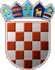 OSJEČKO-BARANJSKA ŽUPANIJAOPĆINA VLADISLAVCITemeljem odredbi članka 39. stavka2, a u vezi s članom 43. Zakona o proračunu (Narodne novine 87/08-. 136/12 i 15/15) te članka 30. stavak 3. Statuta Općine Vladislavci (Službeni glasnik Općine Vladislavci 3/13., 3/17 i 2/18) Općinsko vijeće na svojoj 16. sjednici održanoj 3. lipnja 2019. godine donosiIZMJENE I DOPUNE PRORAČUNA OPĆINEVLADISLAVCI ZA 2019. g.NASLOVNICAI. OPĆI DIOČlanak 1.RAČUN PRIHODA I RASHODARASPOLOŽIVA SREDSTVA IZ PRETHODNIH GODINARAČUN FINANCIRANJAČlanak 2.U članku 2. prihodi i primici, te rashodi i izdaci po ekonomskoj klasifikaciju utvrđuju se u Računu prihoda i rashoda i Računu zaduživanja/financiranja kako slijedi:12POSEBNI DIOČlanak 3.Izmjene i dopune Proračuna za 2019.g.Posebni dio programskaklasifikacijaRashodi poslovanja i rashodi za nabavu nefinancijske imovine I. Izmjenama i dopunama Proračuna Općine Vladislavci za 2019. godinu, raspoređeni su po nositeljima, korisnicima u Posebnom dijelu proračuna prema organizacijskoj i programskoj klasifikaciji na razini odjeljka ekonomske klasifikacije kako slijedi:1234567891011121314151617181920212223242526III. PLAN RAZVOJNIH PROGRAMAČlanak 4.U Planu razvojnih programa za razdoblje 2019. – 2021. godine, koji čini sastavni dio Plana Proračuna Općine Vladislavci za 2019. godinu i projekcija za 2020. i 2021. godinu, dan je detaljniji pregled rashoda po pojedinim programima i kapitalnim projektima.Plan razvojnih programa sadrži ciljeve i prioritete razvoja Općine Vladislavci povezanih s programskom i organizacijskom klasifikacijom proračuna.I. IZMJENE I DOPUNE PLANA RAZVOJNIH PROGRAMA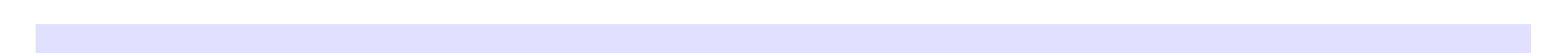 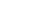 IV. ZAVRŠNE ODREDBEČlanak 5.I. Izmjene i dopune Proračuna za 2019. godinu objavit će se u „Službenom glasniku“ Općine Vladislavci i na web stranici Općine Vladislavci www.opcina-vladislavci.hr, a stupaju na snagu osmog dana od objave u „Službenom glasniku“ Općine Vladislavci.KLASA: 400-06/18-01/02Urbroj: 2158/07-01-19-06Vladislavci, 3. lipnja 2019.PredsjednikOpćinskog VijećaKrunoslav Morović, v.r.Plan 2019Povećanje/sI.  Izmjene imanjenjedopune za2019.g.Prihodi poslovanja15.434.187,75 kn1.056.811,05 kn16.490.998,80 knPrihodi od prodaje nefinancijske imovine550.000,00 kn-300.000,00 kn250.000,00 knUKUPNO PRIHODA15.984.187,75 kn756.811,05 kn16.740.998,80 knRashodi poslovanja6.825.666,34 kn271.927,387.097.593,72 knRashodi za nabavu nefinancijske imovine9.158.521,41 kn23.236,94kn9.181.758,35 knUKUPNO RASHODA15.984.187,75 kn295.164,32 kn16.279.352,07 knRAZLIKA VIŠAK/MANJAK0,00 kn0,00 kn461.646,73 knUkupan donos viška/manjka iz prethodnih godina0,00 kn0,00 kn-461.646,73 knDio koji će se rasporediti/pokriti u razdoblju0,00 kn0,00 kn-461.646,73 knPrimici od financijske imovine i zaduživanja0,00 kn0,00 kn0,00 knIzdaci za financijsku imovinu i otplate zajmova0,00 kn0,00 kn0,00 knNETO FINANCIRANJE0,00 kn0,00 kn0,00 knVIŠAK/MANJAK + NETO FINANCIRANJE +0,00 kn0,00 kn0,00 knRASPOLOŽIVA SREDSTVA IZ PRETHODNIHGODINABROJPROMJENAPROMJENAKONTAVRSTA PRIHODA / PRIMITAKAPLANIRANOIZNOSPOSTOTAKNOVI IZNOSA. RAČUN PRIHODA I RASHODAA. RAČUN PRIHODA I RASHODA6 Prihodi poslovanja6 Prihodi poslovanja15.434.187,751.056.811,056,8516.490.998,8061Prihodi od poreza4.654.526,82-1.318.073,62-28,323.336.453,20611Porez i prirez na dohodak4.429.526,82-1.318.073,62-29,763.111.453,20613Porezi na imovinu200.000,000,000,00200.000,00614Porezi na robu i usluge25.000,000,000,0025.000,0063Pomoći iz inozemstva i od subjekata unutar općeg proračuna9.906.042,562.221.317,8422,4212.127.360,40633Pomoći proračunu iz drugih proračuna4.422.489,562.159.777,8448,846.582.267,40634Pomoći od izvanproračunskih korisnika324.550,000,000,00324.550,00638Pomoći temeljem prijenosa EU sredstava5.159.003,0061.540,001,195.220.543,0064Prihodi od imovine418.774,370,000,00418.774,37641Prihodi od financijske imovine2.000,000,000,002.000,00642Prihodi od nefinancijske imovine416.774,370,000,00416.774,3765Prihodi od upravnih i administrativnih pristojbi, pristojbi po437.300,00153.566,8335,12590.866,83posebnim propisima i naknada651Upravne i administrativne pristojbe89.300,000,000,0089.300,00652Prihodi po posebnim propisima18.000,0040.503,83225,0258.503,83653Komunalni doprinosi i naknade330.000,00113.063,0034,26443.063,0066Prihodi od prodaje proizvoda i robe te pruženih usluga i17.544,000,0017.544,00prihodi od donacija0,00661Prihodi od prodaje proizvoda i robe te pruženih usluga17.544,000,000,0017.544,007Prihodi od prodaje nefinancijske imovine550.000,00-300.000,00-54,55250.000,0071Prihodi od prodaje neproizvedene dugotrajne imovine300.000,00-50.000,00-16,67250.000,00711Prihodi od prodaje materijalne imovine - prirodnih bogatstava300.000,00-50.000,00-16,67250.000,0072Prihodi od prodaje proizvedene dugotrajne imovine250.000,00-250.000,00-100,000,00721Prihodi od prodaje građevinskih objekata250.000,00-250.000,00-100,000,00UKUPNO PRIHODI I PRIMICI15.984.187,75756.811,054,7316.740.998,803 Rashodi poslovanja3 Rashodi poslovanja6.825.666,34271.927,383,987.097.593,7231Rashodi za zaposlene1.884.100,14-1.884,00-0,101.882.216,14311Plaće (Bruto)1.548.095,620,000,001.548.095,62312Ostali rashodi za zaposlene75.000,00-1.884,00-2,5173.116,00313Doprinosi na plaće261.004,520,000,00261.004,5232Materijalni rashodi3.459.729,1531.211,680,903.490.940,83321Naknade troškova zaposlenima99.320,000,000,0099.320,00322Rashodi za materijal i energiju651.000,00130.600,0020,06781.600,00323Rashodi za usluge2.525.045,15-133.951,16-5,302.391.093,99324Naknade troškova osobama izvan radnog odnosa15.000,000,000,0015.000,00329Ostali nespomenuti rashodi poslovanja169.364,0034.562,5420,41203.926,5434Financijski rashodi41.500,001.200,002,8942.700,00342Kamate za primljene kredite i zajmove2.000,000,000,002.000,00343Ostali financijski rashodi39.500,001.200,003,0440.700,0037Naknade građanima i kućanstvima na temelju osiguranja i druge997.624,25215.000,0021,551.212.624,25naknade372Ostale naknade građanima i kućanstvima iz proračuna997.624,25215.000,0021,551.212.624,2538Ostali rashodi442.712,8026.400,005,96469.112,80381Tekuće donacije406.712,8026.400,006,49433.112,80383Kazne, penali i naknade štete1.000,000,000,001.000,00385IZVANREDNI RASHODI35.000,000,000,0035.000,004 Rashodi za nabavu nefinancijske imovine4 Rashodi za nabavu nefinancijske imovine9.158.521,4123.236,940,259.181.758,3542Rashodi za nabavu proizvedene dugotrajne imovine9.158.521,4123.236,940,259.181.758,35421Građevinski objekti8.768.521,41-763,06-0,018.767.758,35422Postrojenja i oprema215.000,0024.000,0011,16239.000,00423Prijevozna sredstva175.000,000,000,00175.000,00UKUPNO RASHODI I IZDACI15.984.187,75295.164,321,8516.279.352,07SVEUKUPNO RASHODI / IZDACISVEUKUPNO RASHODI / IZDACI15.984.187,75756.811,054,7316.740.998,80Razdjel 001 PREDSTAVNIČKA, IZVRŠNA I UPRAVNA TIJELARazdjel 001 PREDSTAVNIČKA, IZVRŠNA I UPRAVNA TIJELA15.984.187,75756.811,054,7316.740.998,80Izvor 5.1. POMOĆI IZ DRŽAVNOG PRORAČUNAIzvor 5.1. POMOĆI IZ DRŽAVNOG PRORAČUNA0,00461.646,73461.646,73922Manjak prihoda poslovanja0,00461.646,730,00461.646,73Glava 00101 PREDSTAVNIČKA I IZVRŠNA TIJELAGlava 00101 PREDSTAVNIČKA I IZVRŠNA TIJELA901.400,9684.830,009,41986.230,96Program 1001 REDOVAN RAD PREDSTAVNIČKOG I IZVRŠNOG TIJELAProgram 1001 REDOVAN RAD PREDSTAVNIČKOG I IZVRŠNOG TIJELA901.400,9682.830,009,19984.230,96Aktivnost A100001 REDOVAN RADAktivnost A100001 REDOVAN RAD135.664,0010.000,007,37145.664,00Izvor 1.1. OPĆI PRIHODI I PRIMICIIzvor 1.1. OPĆI PRIHODI I PRIMICI135.664,00-32.164,00-23,71103.500,00Funkcijska klasifikacija 0111 Izvršna i zakonodavna tijelaFunkcijska klasifikacija 0111 Izvršna i zakonodavna tijela135.664,00-32.164,00-23,71103.500,00321Naknade za prijevoz na službenom putu u zemlji25.000,000,000,0025.000,00321Ostali rashodi za službena putovanja - CESTARINA5.000,000,000,005.000,00321Naknada za korištenje privatnog automobila u službene svrhe20.000,000,000,0020.000,00322Uredski materijal2.500,000,000,002.500,00322Sitni inventar6.000,000,000,006.000,00372Ostale naknade iz proračuna u novcu0,0010.000,0010.000,00385Izvanredni rashodi - PRORAČUNSKA ZALIHA35.000,000,000,0035.000,00Izvor 5.1. POMOĆI IZ DRŽAVNOG PRORAČUNAIzvor 5.1. POMOĆI IZ DRŽAVNOG PRORAČUNA42.164,000,000,0042.164,00Funkcijska klasifikacija 0111 Izvršna i zakonodavna tijelaFunkcijska klasifikacija 0111 Izvršna i zakonodavna tijela42.164,000,000,0042.164,00323Usluge telefona, telefaksa12.000,000,000,0012.000,00323Grafičke i tiskarske usluge, usluge kopiranja i uvezivanja i slično - TISKAN5.000,000,000,005.000,00329Premije osiguranja zaposlenih2.400,000,000,002.400,00329Reprezentacija15.000,000,000,0015.000,00329Tuzemne članarine - ČLANARINA ZA LAG3.764,000,000,003.764,00329Rashodi protokola (vijenci, cvijeće, svijeće i slično)- POLAGANJE VIJENA4.000,000,000,004.000,00Aktivnost A100102 ODRŽAVANJE WEB STRANICEAktivnost A100102 ODRŽAVANJE WEB STRANICE5.000,003.500,0070,008.500,00Izvor 5.1. POMOĆI IZ DRŽAVNOG PRORAČUNAIzvor 5.1. POMOĆI IZ DRŽAVNOG PRORAČUNA5.000,003.500,0070,008.500,00Funkcijska klasifikacija 0111 Izvršna i zakonodavna tijelaFunkcijska klasifikacija 0111 Izvršna i zakonodavna tijela5.000,003.500,0070,008.500,00323Autorski honorari5.000,003.500,0070,008.500,00Aktivnost A100103 LEGALIZACIJA BESPRAVNO SAGRAĐENIH OBJEKATAAktivnost A100103 LEGALIZACIJA BESPRAVNO SAGRAĐENIH OBJEKATA10.000,000,000,0010.000,00Izvor 5.1. POMOĆI IZ DRŽAVNOG PRORAČUNAIzvor 5.1. POMOĆI IZ DRŽAVNOG PRORAČUNA10.000,000,000,0010.000,00Funkcijska klasifikacija 0111 Izvršna i zakonodavna tijelaFunkcijska klasifikacija 0111 Izvršna i zakonodavna tijela10.000,000,000,0010.000,00323Ostale intelektualne usluge10.000,000,000,0010.000,00Aktivnost A100104 NAKNADA ZAMJENIKU OPĆINSKOG NAČELNIKAAktivnost A100104 NAKNADA ZAMJENIKU OPĆINSKOG NAČELNIKA20.000,000,000,0020.000,00Izvor 5.1. POMOĆI IZ DRŽAVNOG PRORAČUNAIzvor 5.1. POMOĆI IZ DRŽAVNOG PRORAČUNA20.000,000,000,0020.000,00Funkcijska klasifikacija 0111 Izvršna i zakonodavna tijelaFunkcijska klasifikacija 0111 Izvršna i zakonodavna tijela20.000,000,000,0020.000,00329Naknade za rad članovima predstavničkih i izvršnih tijela i upravnih vijeća20.000,000,000,0020.000,00Aktivnost A100105 NAKNADA PREDSJEDNIKU OPĆINSKOG VIJEĆAAktivnost A100105 NAKNADA PREDSJEDNIKU OPĆINSKOG VIJEĆA20.000,000,000,0020.000,00Izvor 5.1. POMOĆI IZ DRŽAVNOG PRORAČUNAIzvor 5.1. POMOĆI IZ DRŽAVNOG PRORAČUNA20.000,000,000,0020.000,00Funkcijska klasifikacija 0111 Izvršna i zakonodavna tijelaFunkcijska klasifikacija 0111 Izvršna i zakonodavna tijela20.000,000,000,0020.000,00329Naknade za rad članovima predstavničkih i izvršnih tijela i upravnih vijeća20.000,000,000,0020.000,00Aktivnost A100106 NAKNADA ZAMJENIKU PREDSJEDNIKA OPĆINSKOG VIJEĆAAktivnost A100106 NAKNADA ZAMJENIKU PREDSJEDNIKA OPĆINSKOG VIJEĆA10.500,000,000,0010.500,00Izvor 5.1. POMOĆI IZ DRŽAVNOG PRORAČUNAIzvor 5.1. POMOĆI IZ DRŽAVNOG PRORAČUNA10.500,000,000,0010.500,00Funkcijska klasifikacija 0111 Izvršna i zakonodavna tijelaFunkcijska klasifikacija 0111 Izvršna i zakonodavna tijela10.500,000,000,0010.500,00329Naknade za rad članovima predstavničkih i izvršnih tijela i upravnih vijeća10.500,000,000,0010.500,00Aktivnost A100107 PROSLAVA DANA OPĆINE VLADISLAVCIAktivnost A100107 PROSLAVA DANA OPĆINE VLADISLAVCI40.100,000,000,0040.100,00Izvor 5.1. POMOĆI IZ DRŽAVNOG PRORAČUNAIzvor 5.1. POMOĆI IZ DRŽAVNOG PRORAČUNA40.100,000,000,0040.100,00Funkcijska klasifikacija 0111 Izvršna i zakonodavna tijelaFunkcijska klasifikacija 0111 Izvršna i zakonodavna tijela40.100,000,000,0040.100,00323Autorski honorari12.100,000,000,0012.100,00323Ostale nespomenute usluge28.000,000,000,0028.000,00Aktivnost A100108 PLAĆA OPĆINSKOG NAČELNIKAAktivnost A100108 PLAĆA OPĆINSKOG NAČELNIKA93.349,910,000,0093.349,91Izvor 1.1. OPĆI PRIHODI I PRIMICIIzvor 1.1. OPĆI PRIHODI I PRIMICI93.349,910,000,0093.349,91Funkcijska klasifikacija 0111 Izvršna i zakonodavna tijelaFunkcijska klasifikacija 0111 Izvršna i zakonodavna tijela93.349,910,000,0093.349,91311Plaće za zaposlene80.128,680,000,0080.128,68313Doprinosi za obvezno zdravstveno osiguranje13.221,230,000,0013.221,23Aktivnost A100109 TROŠKOVI VEZANI ZA OŠASNU IMOVINUAktivnost A100109 TROŠKOVI VEZANI ZA OŠASNU IMOVINU1.500,000,000,001.500,00Izvor 5.1. POMOĆI IZ DRŽAVNOG PRORAČUNAIzvor 5.1. POMOĆI IZ DRŽAVNOG PRORAČUNA1.500,000,000,001.500,00Funkcijska klasifikacija 0111 Izvršna i zakonodavna tijelaFunkcijska klasifikacija 0111 Izvršna i zakonodavna tijela1.500,000,000,001.500,00329Ostali nespomenuti rashodi poslovanja1.500,000,000,001.500,00Aktivnost A100110 MANIFESTACIJE I OČUVANJE KULTURNE BAŠTINEAktivnost A100110 MANIFESTACIJE I OČUVANJE KULTURNE BAŠTINE67.000,000,000,0067.000,00Izvor 1.1. OPĆI PRIHODI I PRIMICIIzvor 1.1. OPĆI PRIHODI I PRIMICI67.000,000,000,0067.000,00Funkcijska klasifikacija 0111 Izvršna i zakonodavna tijelaFunkcijska klasifikacija 0111 Izvršna i zakonodavna tijela67.000,000,000,0067.000,00372Ostale naknade iz proračuna u naravi67.000,00-10.000,00-14,9357.000,00381Ostale tekuće donacije0,0010.000,000,0010.000,00Aktivnost A100111 ADVENT U VLADISLAVCIMAAktivnost A100111 ADVENT U VLADISLAVCIMA5.000,000,000,005.000,00Izvor 1.1. OPĆI PRIHODI I PRIMICIIzvor 1.1. OPĆI PRIHODI I PRIMICI5.000,000,000,005.000,00Funkcijska klasifikacija 0111 Izvršna i zakonodavna tijelaFunkcijska klasifikacija 0111 Izvršna i zakonodavna tijela5.000,000,000,005.000,00372Ostale naknade iz proračuna u naravi5.000,000,000,005.000,00Aktivnost A100112 BOŽIĆNA PREDSTAVA ZA DJECUAktivnost A100112 BOŽIĆNA PREDSTAVA ZA DJECU4.000,000,000,004.000,00Izvor 5.1. POMOĆI IZ DRŽAVNOG PRORAČUNAIzvor 5.1. POMOĆI IZ DRŽAVNOG PRORAČUNA4.000,000,000,004.000,00Funkcijska klasifikacija 0111 Izvršna i zakonodavna tijelaFunkcijska klasifikacija 0111 Izvršna i zakonodavna tijela4.000,000,000,004.000,00323Ostale nespomenute usluge4.000,000,000,004.000,00Aktivnost A100113 PROMIDŽBA OPĆINEAktivnost A100113 PROMIDŽBA OPĆINE16.250,000,000,0016.250,00Izvor 5.1. POMOĆI IZ DRŽAVNOG PRORAČUNAIzvor 5.1. POMOĆI IZ DRŽAVNOG PRORAČUNA16.250,000,000,0016.250,00Funkcijska klasifikacija 0111 Izvršna i zakonodavna tijelaFunkcijska klasifikacija 0111 Izvršna i zakonodavna tijela16.250,000,000,0016.250,00323Ostale usluge promidžbe i informiranja16.250,000,000,0016.250,00Aktivnost A100114 IZRADA VIJESNIKA OPĆINE VLADISLAVCIAktivnost A100114 IZRADA VIJESNIKA OPĆINE VLADISLAVCI23.700,001.430,006,0325.130,00Izvor 5.1. POMOĆI IZ DRŽAVNOG PRORAČUNAIzvor 5.1. POMOĆI IZ DRŽAVNOG PRORAČUNA23.700,001.430,006,0325.130,00Funkcijska klasifikacija 0111 Izvršna i zakonodavna tijelaFunkcijska klasifikacija 0111 Izvršna i zakonodavna tijela23.700,001.430,006,0325.130,00323Autorski honorari16.200,00-70,00-0,4316.130,00323Grafičke i tiskarske usluge, usluge kopiranja i uvezivanja i slično7.500,001.500,0020,009.000,00Aktivnost A100115 NAKNADA ZA SJEDNICEAktivnost A100115 NAKNADA ZA SJEDNICE16.000,000,000,0016.000,00Izvor 5.1. POMOĆI IZ DRŽAVNOG PRORAČUNAIzvor 5.1. POMOĆI IZ DRŽAVNOG PRORAČUNA16.000,000,000,0016.000,00Funkcijska klasifikacija 0111 Izvršna i zakonodavna tijelaFunkcijska klasifikacija 0111 Izvršna i zakonodavna tijela16.000,000,000,0016.000,00329Naknade za rad članovima predstavničkih i izvršnih tijela i upravnih vijeća16.000,000,000,0016.000,00Aktivnost A100116 NABAVA BOŽIĆNE RASVJETEAktivnost A100116 NABAVA BOŽIĆNE RASVJETE5.000,000,000,005.000,00Izvor 5.1. POMOĆI IZ DRŽAVNOG PRORAČUNAIzvor 5.1. POMOĆI IZ DRŽAVNOG PRORAČUNA5.000,000,000,005.000,00Funkcijska klasifikacija 0660 Rashodi vezani za stanovanje i kom. pogodnosti koji nisu drugdjFunkcijska klasifikacija 0660 Rashodi vezani za stanovanje i kom. pogodnosti koji nisu drugdj5.000,000,000,005.000,00329Ostali nespomenuti rashodi poslovanja5.000,000,000,005.000,00Aktivnost A100117 SUFINANC.PROJEKTA PROVEDBE IZOBRAZNO-INF. AKTIVNOSTI U OPĆ. ČAktivnost A100117 SUFINANC.PROJEKTA PROVEDBE IZOBRAZNO-INF. AKTIVNOSTI U OPĆ. Č11.124,250,000,0011.124,25Izvor 1.1. OPĆI PRIHODI I PRIMICIIzvor 1.1. OPĆI PRIHODI I PRIMICI11.124,250,000,0011.124,25Funkcijska klasifikacija 0660 Rashodi vezani za stanovanje i kom. pogodnosti koji nisu drugdjFunkcijska klasifikacija 0660 Rashodi vezani za stanovanje i kom. pogodnosti koji nisu drugdj11.124,250,000,0011.124,25372Ostale naknade iz proračuna u novcu11.124,250,000,0011.124,25Aktivnost A100118 FINANCIRANJE POLITIČKIH STRANAKAAktivnost A100118 FINANCIRANJE POLITIČKIH STRANAKA712,800,000,00712,80Izvor 1.1. OPĆI PRIHODI I PRIMICIIzvor 1.1. OPĆI PRIHODI I PRIMICI712,800,000,00712,80Funkcijska klasifikacija 0111 Izvršna i zakonodavna tijelaFunkcijska klasifikacija 0111 Izvršna i zakonodavna tijela712,800,000,00712,80381Tekuće donacije udrugama i političkim strankama712,800,000,00712,80Aktivnost A100119 IZBORI ZA NACIONALNE MANJINEAktivnost A100119 IZBORI ZA NACIONALNE MANJINE0,0029.500,000,0029.500,00Izvor 1.1. OPĆI PRIHODI I PRIMICIIzvor 1.1. OPĆI PRIHODI I PRIMICI0,0028.500,000,0028.500,00Funkcijska klasifikacija 0111 Izvršna i zakonodavna tijelaFunkcijska klasifikacija 0111 Izvršna i zakonodavna tijela0,0028.500,000,0028.500,00322Uredski materijal0,00500,000,00500,00Izvor 5.1. POMOĆI IZ DRŽAVNOG PRORAČUNAIzvor 5.1. POMOĆI IZ DRŽAVNOG PRORAČUNA0,0028.000,000,0028.000,00Funkcijska klasifikacija 0111 Izvršna i zakonodavna tijelaFunkcijska klasifikacija 0111 Izvršna i zakonodavna tijela0,0028.000,000,0028.000,00329Naknade članovima povjerenstava0,0028.000,000,0028.000,00Izvor 5.2. POMOĆI IZ ŽUPANIJSKOG PRORAČUNAIzvor 5.2. POMOĆI IZ ŽUPANIJSKOG PRORAČUNA0,001.000,000,001.000,00Funkcijska klasifikacija 0111 Izvršna i zakonodavna tijelaFunkcijska klasifikacija 0111 Izvršna i zakonodavna tijela0,001.000,000,001.000,00329Naknade članovima povjerenstava0,001.000,000,001.000,00Kapitalni projekt K100101 OPREMANJE DRUŠTVENOG DOMA U HRASTINU - NABAVA STOLOKapitalni projekt K100101 OPREMANJE DRUŠTVENOG DOMA U HRASTINU - NABAVA STOLO15.000,000,000,0015.000,00Izvor 5.1. POMOĆI IZ DRŽAVNOG PRORAČUNAIzvor 5.1. POMOĆI IZ DRŽAVNOG PRORAČUNA15.000,000,000,0015.000,00Funkcijska klasifikacija 0660 Rashodi vezani za stanovanje i kom. pogodnosti koji nisu drugdjFunkcijska klasifikacija 0660 Rashodi vezani za stanovanje i kom. pogodnosti koji nisu drugdj15.000,000,000,0015.000,00422Oprema15.000,000,000,0015.000,00Kapitalni projekt K100102 OPREMANJE KUHINJSKIH PROSTORIJA U DRUŠTVENIM DOMOVIMKapitalni projekt K100102 OPREMANJE KUHINJSKIH PROSTORIJA U DRUŠTVENIM DOMOVIM30.000,000,000,0030.000,00Izvor 5.1. POMOĆI IZ DRŽAVNOG PRORAČUNAIzvor 5.1. POMOĆI IZ DRŽAVNOG PRORAČUNA15.000,0015.000,00100,0030.000,00Funkcijska klasifikacija 0660 Rashodi vezani za stanovanje i kom. pogodnosti koji nisu drugdjFunkcijska klasifikacija 0660 Rashodi vezani za stanovanje i kom. pogodnosti koji nisu drugdj15.000,0015.000,00100,0030.000,00422Oprema15.000,0015.000,00100,0030.000,00Izvor 5.2. POMOĆI IZ ŽUPANIJSKOG PRORAČUNAIzvor 5.2. POMOĆI IZ ŽUPANIJSKOG PRORAČUNA15.000,00-15.000,00-100,000,00Funkcijska klasifikacija 0660 Rashodi vezani za stanovanje i kom. pogodnosti koji nisu drugdjFunkcijska klasifikacija 0660 Rashodi vezani za stanovanje i kom. pogodnosti koji nisu drugdj15.000,00-15.000,00-100,000,00422Oprema15.000,00-15.000,00-100,000,00Kapitalni projekt K100103 KUPOVINA KOMBI VOZILA ZA KOMUNALNI POGONKapitalni projekt K100103 KUPOVINA KOMBI VOZILA ZA KOMUNALNI POGON160.000,000,000,00160.000,00Izvor 5.3. POMOĆI TEMELJEM PRENOSA EU SREDSTAVAIzvor 5.3. POMOĆI TEMELJEM PRENOSA EU SREDSTAVA160.000,000,000,00160.000,00Funkcijska klasifikacija 0660 Rashodi vezani za stanovanje i kom. pogodnosti koji nisu drugdjFunkcijska klasifikacija 0660 Rashodi vezani za stanovanje i kom. pogodnosti koji nisu drugdj160.000,000,000,00160.000,00423Kombi vozila160.000,000,000,00160.000,00Kapitalni projekt K100104 NABAVA STOLOVA ZA VIJEĆNICU OPĆINE VLADISLAVCIKapitalni projekt K100104 NABAVA STOLOVA ZA VIJEĆNICU OPĆINE VLADISLAVCI20.000,000,000,0020.000,00Izvor 5.1. POMOĆI IZ DRŽAVNOG PRORAČUNAIzvor 5.1. POMOĆI IZ DRŽAVNOG PRORAČUNA20.000,000,000,0020.000,00Funkcijska klasifikacija 0660 Rashodi vezani za stanovanje i kom. pogodnosti koji nisu drugdjFunkcijska klasifikacija 0660 Rashodi vezani za stanovanje i kom. pogodnosti koji nisu drugdj20.000,000,000,0020.000,00422Ostala uredska oprema20.000,000,000,0020.000,00Tekući projekt T100101 IZRADA GRBA I ZASTAVE OPĆINE VLADISLAVCITekući projekt T100101 IZRADA GRBA I ZASTAVE OPĆINE VLADISLAVCI50.000,000,000,0050.000,00Izvor 5.1. POMOĆI IZ DRŽAVNOG PRORAČUNAIzvor 5.1. POMOĆI IZ DRŽAVNOG PRORAČUNA50.000,000,000,0050.000,00Funkcijska klasifikacija 0111 Izvršna i zakonodavna tijelaFunkcijska klasifikacija 0111 Izvršna i zakonodavna tijela50.000,000,000,0050.000,00323Ostale intelektualne usluge50.000,000,000,0050.000,00Tekući projekt T100102 UVOĐENJE ŠIROKOPOJASNOG INTERNETA U CENTRIMA NASELJA WTekući projekt T100102 UVOĐENJE ŠIROKOPOJASNOG INTERNETA U CENTRIMA NASELJA W112.000,0022.000,0019,64134.000,00Izvor 1.1. OPĆI PRIHODI I PRIMICIIzvor 1.1. OPĆI PRIHODI I PRIMICI0,0022.000,000,0022.000,00Funkcijska klasifikacija 0660 Rashodi vezani za stanovanje i kom. pogodnosti koji nisu drugdjFunkcijska klasifikacija 0660 Rashodi vezani za stanovanje i kom. pogodnosti koji nisu drugdj0,0022.000,000,0022.000,00322Ostali materijal i sirovine0,0022.000,000,0022.000,00Izvor 5.3. POMOĆI TEMELJEM PRENOSA EU SREDSTAVAIzvor 5.3. POMOĆI TEMELJEM PRENOSA EU SREDSTAVA112.000,000,000,00112.000,00Funkcijska klasifikacija 0660 Rashodi vezani za stanovanje i kom. pogodnosti koji nisu drugdjFunkcijska klasifikacija 0660 Rashodi vezani za stanovanje i kom. pogodnosti koji nisu drugdj112.000,000,000,00112.000,00322Ostali materijal i sirovine0,0082.600,000,0082.600,00323Ostale nespomenute usluge112.000,00-82.600,00-73,7529.400,00Tekući projekt T100103 MOBILNO RECIKLAŽNO DVORIŠTETekući projekt T100103 MOBILNO RECIKLAŽNO DVORIŠTE29.500,000,000,0029.500,00Izvor 5.1. POMOĆI IZ DRŽAVNOG PRORAČUNAIzvor 5.1. POMOĆI IZ DRŽAVNOG PRORAČUNA29.500,000,000,0029.500,00Funkcijska klasifikacija 0660 Rashodi vezani za stanovanje i kom. pogodnosti koji nisu drugdjFunkcijska klasifikacija 0660 Rashodi vezani za stanovanje i kom. pogodnosti koji nisu drugdj29.500,000,000,0029.500,00323Ostale nespomenute usluge29.500,000,000,0029.500,00Tekući projekt T100104 TEKUĆE DONACIJE VJERSKIM ZAJEDNICAMATekući projekt T100104 TEKUĆE DONACIJE VJERSKIM ZAJEDNICAMA0,0011.400,000,0011.400,00Izvor 1.1. OPĆI PRIHODI I PRIMICIIzvor 1.1. OPĆI PRIHODI I PRIMICI0,0011.400,000,0011.400,00Funkcijska klasifikacija 0660 Rashodi vezani za stanovanje i kom. pogodnosti koji nisu drugdjFunkcijska klasifikacija 0660 Rashodi vezani za stanovanje i kom. pogodnosti koji nisu drugdj0,0011.400,000,0011.400,00381Ostale tekuće donacije0,0011.400,000,0011.400,00Tekući projekt T100105 TEKUĆE DONACIJE ZDRAVSTVENIM USTANOVAMATekući projekt T100105 TEKUĆE DONACIJE ZDRAVSTVENIM USTANOVAMA0,005.000,000,005.000,00Izvor 1.1. OPĆI PRIHODI I PRIMICIIzvor 1.1. OPĆI PRIHODI I PRIMICI0,005.000,000,005.000,00Funkcijska klasifikacija 0660 Rashodi vezani za stanovanje i kom. pogodnosti koji nisu drugdjFunkcijska klasifikacija 0660 Rashodi vezani za stanovanje i kom. pogodnosti koji nisu drugdj0,005.000,000,005.000,00381Ostale tekuće donacije0,005.000,000,005.000,00Program 1006 JAVNI RADOVIProgram 1006 JAVNI RADOVI0,002.000,000,002.000,00Aktivnost A100103 ZAŠTITA NA RADUAktivnost A100103 ZAŠTITA NA RADU0,002.000,000,002.000,00Izvor 5.1. POMOĆI IZ DRŽAVNOG PRORAČUNAIzvor 5.1. POMOĆI IZ DRŽAVNOG PRORAČUNA0,002.000,000,002.000,00Funkcijska klasifikacija 0131 Opće usluge vezane za službenikeFunkcijska klasifikacija 0131 Opće usluge vezane za službenike0,002.000,000,002.000,00323Ostale nespomenute usluge0,002.000,000,002.000,00Glava 00102 JEDINSTVENI UPRAVNI ODJELGlava 00102 JEDINSTVENI UPRAVNI ODJEL2.574.958,33137.578,545,342.712.536,87Program 1002 REDOVAN RAD JEDINSTVENOG UPRAVNOG ODJELAProgram 1002 REDOVAN RAD JEDINSTVENOG UPRAVNOG ODJELA825.447,5665.178,547,90890.626,10Aktivnost A100001 REDOVAN RADAktivnost A100001 REDOVAN RAD759.447,569.478,541,25768.926,10Izvor 1.1. OPĆI PRIHODI I PRIMICIIzvor 1.1. OPĆI PRIHODI I PRIMICI749.447,56-203.884,00-27,20545.563,56Funkcijska klasifikacija 0131 Opće usluge vezane za službenikeFunkcijska klasifikacija 0131 Opće usluge vezane za službenike749.447,56-203.884,00-27,20545.563,56311Plaće za zaposlene323.560,130,000,00323.560,13311Plaća u naravi0,000,000,000,00312Nagrade25.000,000,000,0025.000,00312Darovi0,003.116,000,003.116,00312Regres za godišnji odmor9.500,000,000,009.500,00312Ostali nenavedeni rashodi za zaposlene12.000,000,000,0012.000,00313Doprinosi za obvezno zdravstveno osiguranje53.387,430,000,0053.387,43321Dnevnice za službeni put u zemlji2.000,000,000,002.000,00321Naknade za prijevoz na službenom putu u zemlji5.000,000,000,005.000,00321Naknade za prijevoz na službenom putu u zemlji - Stručno osposobljavanj1.000,000,000,001.000,00321Naknade za prijevoz na posao i s posla23.800,000,000,0023.800,00321Seminari, savjetovanja i simpoziji5.000,000,000,005.000,00321Tečajevi i stručni ispiti4.000,000,000,004.000,00321Naknada za korištenje privatnog automobila u službene svrhe3.000,000,000,003.000,00322Uredski materijal10.000,000,000,0010.000,00322Literatura (publikacije, časopisi, glasila, knjige i ostalo)10.500,000,000,0010.500,00322Materijal i sredstva za čišćenje i održavanje3.000,000,000,003.000,00322Materijal za higijenske potrebe i njegu1.000,000,000,001.000,00322Električna energija8.000,000,000,008.000,00322Materijal i dijelovi za tekuće i investicijsko održavanje postrojenja i opreme2.000,000,000,002.000,00322Sitni inventar3.000,000,000,003.000,00324Naknade ostalih troškova5.000,000,000,005.000,00342Kamate za primljene kredite od tuzemnih kreditnih institucija izvan javnog2.000,000,000,002.000,00343Usluge banaka7.000,000,000,007.000,00343Usluge platnog prometa14.500,000,000,0014.500,00343Zatezne kamate iz poslovnih odnosa5.000,001.200,0024,006.200,00343Ostali nespomenuti financijski rashodi2.000,000,000,002.000,00383Ostale naknade šteta pravnim i fizičkim osobama1.000,000,000,001.000,00Izvor 5.1. POMOĆI IZ DRŽAVNOG PRORAČUNAIzvor 5.1. POMOĆI IZ DRŽAVNOG PRORAČUNA0,00213.362,540,00213.362,54Funkcijska klasifikacija 0131 Opće usluge vezane za službenikeFunkcijska klasifikacija 0131 Opće usluge vezane za službenike0,00213.362,540,00213.362,54323Usluge telefona, telefaksa10.000,000,000,0010.000,00323Usluge interneta500,000,000,00500,00323Poštarina (pisma, tiskanice i sl.)20.000,000,000,0020.000,00323Usluge tekućeg i investicijskog održavanja postrojenja i opreme3.000,000,000,003.000,00323Ostale usluge promidžbe i informiranja - objava oglasa za ajvnu nabavu20.000,000,000,0020.000,00323Opskrba vodom8.500,000,000,008.500,00323Licence53.000,000,000,0053.000,00323Obvezni i preventivni zdravstveni pregledi zaposlenika20.000,00-8.000,00-40,0012.000,00323Ugovori o djelu1.000,0012.000,001.200,0013.000,00323Usluge odvjetnika i pravnog savjetovanja10.000,000,000,0010.000,00329Premije osiguranja ostale imovine12.100,000,000,0012.100,00329Premije osiguranja zaposlenih12.000,000,000,0012.000,00329Sudske pristojbe600,000,000,00600,00329Javnobilježničke pristojbe4.500,000,000,004.500,00329Novčana naknada poslodavca zbog nezapošljavanja osoba s invaliditetom3.000,000,000,003.000,00329Ostali nespomenuti rashodi poslovanja2.000,000,000,002.000,00329Ostali nespomenuti rashodi poslovanja - 1 % od naplaćeni poreznih prihod28.000,000,000,0028.000,00329Ostali nespomenuti rashodi poslovanja -NAKNADA ZA SMANJENJE KOL0,001.162,541.162,54Izvor 5.4. POMOĆI OD HZZ-aIzvor 5.4. POMOĆI OD HZZ-a10.000,000,000,0010.000,00Funkcijska klasifikacija 0131 Opće usluge vezane za službenikeFunkcijska klasifikacija 0131 Opće usluge vezane za službenike10.000,000,000,0010.000,00324Naknade ostalih troškova10.000,000,000,0010.000,00Aktivnost A100102 NAKNADE I DOPRINOSI PO POSEBNIM PROPISIMAAktivnost A100102 NAKNADE I DOPRINOSI PO POSEBNIM PROPISIMA11.000,000,000,0011.000,00Izvor 1.1. OPĆI PRIHODI I PRIMICIIzvor 1.1. OPĆI PRIHODI I PRIMICI11.000,000,000,0011.000,00Funkcijska klasifikacija 0131 Opće usluge vezane za službenikeFunkcijska klasifikacija 0131 Opće usluge vezane za službenike11.000,000,000,0011.000,00343Ostali nespomenuti financijski rashodi - slivna vodna naknada11.000,000,000,0011.000,00Aktivnost A100104 IZRADA PROJEKTNIH PRIJAVA ZA NATJEČAJE I JAVNE POZIVEAktivnost A100104 IZRADA PROJEKTNIH PRIJAVA ZA NATJEČAJE I JAVNE POZIVE20.000,003.500,0017,5023.500,00Izvor 5.1. POMOĆI IZ DRŽAVNOG PRORAČUNAIzvor 5.1. POMOĆI IZ DRŽAVNOG PRORAČUNA20.000,003.500,0017,5023.500,00Funkcijska klasifikacija 0131 Opće usluge vezane za službenikeFunkcijska klasifikacija 0131 Opće usluge vezane za službenike20.000,003.500,0017,5023.500,00323Ostale intelektualne usluge20.000,003.500,0017,5023.500,00Aktivnost A100105 USLUGE PRIPREME I PROVEDBE POSTUPAKA JAVNE NABAVEAktivnost A100105 USLUGE PRIPREME I PROVEDBE POSTUPAKA JAVNE NABAVE5.000,000,000,005.000,00Izvor 5.1. POMOĆI IZ DRŽAVNOG PRORAČUNAIzvor 5.1. POMOĆI IZ DRŽAVNOG PRORAČUNA5.000,000,000,005.000,00Funkcijska klasifikacija 0131 Opće usluge vezane za službenikeFunkcijska klasifikacija 0131 Opće usluge vezane za službenike5.000,000,000,005.000,00323Ostale intelektualne usluge5.000,000,000,005.000,00Aktivnost A100106 OBJAVA OGLASA ZA NATJEČAJEAktivnost A100106 OBJAVA OGLASA ZA NATJEČAJE0,008.200,000,008.200,00Izvor 5.1. POMOĆI IZ DRŽAVNOG PRORAČUNAIzvor 5.1. POMOĆI IZ DRŽAVNOG PRORAČUNA0,008.200,000,008.200,00Funkcijska klasifikacija 0131 Opće usluge vezane za službenikeFunkcijska klasifikacija 0131 Opće usluge vezane za službenike0,008.200,000,008.200,00323Ostale usluge promidžbe i informiranja0,008.200,000,008.200,00Aktivnost A100107 DERATIZACIJAAktivnost A100107 DERATIZACIJA0,0030.000,000,0030.000,00Izvor 5.1. POMOĆI IZ DRŽAVNOG PRORAČUNAIzvor 5.1. POMOĆI IZ DRŽAVNOG PRORAČUNA0,0030.000,000,0030.000,00Funkcijska klasifikacija 0660 Rashodi vezani za stanovanje i kom. pogodnosti koji nisu drugdjFunkcijska klasifikacija 0660 Rashodi vezani za stanovanje i kom. pogodnosti koji nisu drugdj0,0030.000,000,0030.000,00323Deratizacija i dezinsekcija0,0030.000,000,0030.000,00Kapitalni projekt K100101 OPREMANJE JEDINSTVENOG UPRAVNOG ODJELAKapitalni projekt K100101 OPREMANJE JEDINSTVENOG UPRAVNOG ODJELA30.000,000,000,0030.000,00Izvor 5.1. POMOĆI IZ DRŽAVNOG PRORAČUNAIzvor 5.1. POMOĆI IZ DRŽAVNOG PRORAČUNA30.000,000,000,0030.000,00Funkcijska klasifikacija 0131 Opće usluge vezane za službenikeFunkcijska klasifikacija 0131 Opće usluge vezane za službenike30.000,000,000,0030.000,00422Računala i računalna oprema20.000,000,000,0020.000,00422Uredski namještaj10.000,000,000,0010.000,00Kapitalni projekt K100108 NABAVA POLICA ZA PROSTORIJU ARHIVEKapitalni projekt K100108 NABAVA POLICA ZA PROSTORIJU ARHIVE0,0014.000,000,0014.000,00Izvor 5.1. POMOĆI IZ DRŽAVNOG PRORAČUNAIzvor 5.1. POMOĆI IZ DRŽAVNOG PRORAČUNA0,0014.000,000,0014.000,00Funkcijska klasifikacija 0660 Rashodi vezani za stanovanje i kom. pogodnosti koji nisu drugdjFunkcijska klasifikacija 0660 Rashodi vezani za stanovanje i kom. pogodnosti koji nisu drugdj0,0014.000,000,0014.000,00422Ostala uredska oprema0,0014.000,000,0014.000,00Program 1003 PROGRAM IN - LOREProgram 1003 PROGRAM IN - LORE111.860,120,000,00111.860,12Aktivnost A100101 PROGRAM IN - LOREAktivnost A100101 PROGRAM IN - LORE111.860,120,000,00111.860,12Izvor 5.1. POMOĆI IZ DRŽAVNOG PRORAČUNAIzvor 5.1. POMOĆI IZ DRŽAVNOG PRORAČUNA27.965,0383.895,09300,00111.860,12Funkcijska klasifikacija 0131 Opće usluge vezane za službenikeFunkcijska klasifikacija 0131 Opće usluge vezane za službenike27.965,0383.895,09300,00111.860,12323Ostale intelektualne usluge27.965,0383.895,09300,00111.860,12Izvor 5.1. POMOĆI IZ DRŽAVNOG PRORAČUNAIzvor 5.1. POMOĆI IZ DRŽAVNOG PRORAČUNA83.895,09-83.895,09-100,000,00Funkcijska klasifikacija 0131 Opće usluge vezane za službenikeFunkcijska klasifikacija 0131 Opće usluge vezane za službenike83.895,09-83.895,09-100,000,00323Ostale intelektualne usluge83.895,09-83.895,09-100,000,00Program 1018 SNAGA ŽENA - SKRBIM ZA DRUGE, BRINEM ZA SEBE UP.02.2.1.05.0070, ZAŽELProgram 1018 SNAGA ŽENA - SKRBIM ZA DRUGE, BRINEM ZA SEBE UP.02.2.1.05.0070, ZAŽEL298.283,510,000,00298.283,51Tekući projekt T100101 REDOVAN RADTekući projekt T100101 REDOVAN RAD267.693,730,000,00267.693,73Izvor 5.1. POMOĆI IZ DRŽAVNOG PRORAČUNAIzvor 5.1. POMOĆI IZ DRŽAVNOG PRORAČUNA40.154,060,000,0040.154,06Funkcijska klasifikacija 0660 Rashodi vezani za stanovanje i kom. pogodnosti koji nisu drugdjFunkcijska klasifikacija 0660 Rashodi vezani za stanovanje i kom. pogodnosti koji nisu drugdj40.154,060,000,0040.154,06311Plaće za zaposlene33.750,000,000,0033.750,00313Doprinosi za obvezno zdravstveno osiguranje6.404,060,000,006.404,06Izvor 5.3. POMOĆI TEMELJEM PRENOSA EU SREDSTAVAIzvor 5.3. POMOĆI TEMELJEM PRENOSA EU SREDSTAVA227.539,670,000,00227.539,67Funkcijska klasifikacija 0660 Rashodi vezani za stanovanje i kom. pogodnosti koji nisu drugdjFunkcijska klasifikacija 0660 Rashodi vezani za stanovanje i kom. pogodnosti koji nisu drugdj227.539,670,000,00227.539,67311Plaće za zaposlene191.250,000,000,00191.250,00313Doprinosi za obvezno zdravstveno osiguranje36.289,670,000,0036.289,67Tekući projekt T100102 UPRAVLJANJE PROJEKTOMTekući projekt T100102 UPRAVLJANJE PROJEKTOM30.589,780,000,0030.589,78Izvor 5.1. POMOĆI IZ DRŽAVNOG PRORAČUNAIzvor 5.1. POMOĆI IZ DRŽAVNOG PRORAČUNA4.588,470,000,004.588,47Funkcijska klasifikacija 0131 Opće usluge vezane za službenikeFunkcijska klasifikacija 0131 Opće usluge vezane za službenike4.588,470,000,004.588,47311Plaće za zaposlene3.938,600,000,003.938,60313Doprinosi za obvezno zdravstveno osiguranje649,870,000,00649,87Izvor 5.3. POMOĆI TEMELJEM PRENOSA EU SREDSTAVAIzvor 5.3. POMOĆI TEMELJEM PRENOSA EU SREDSTAVA26.001,310,000,0026.001,31Funkcijska klasifikacija 0131 Opće usluge vezane za službenikeFunkcijska klasifikacija 0131 Opće usluge vezane za službenike26.001,310,000,0026.001,31311Plaće za zaposlene22.318,720,000,0022.318,72313Doprinosi za obvezno zdravstveno osiguranje3.682,590,000,003.682,59Program 1021 ZAŽELI BOLJI ŽIVOT U OPĆINI VLADISLAVCIProgram 1021 ZAŽELI BOLJI ŽIVOT U OPĆINI VLADISLAVCI1.339.367,1472.400,005,411.411.767,14Tekući projekt T100101 REDOVAN RADTekući projekt T100101 REDOVAN RAD393.187,502.400,000,61395.587,50Izvor 5.1. POMOĆI IZ DRŽAVNOG PRORAČUNAIzvor 5.1. POMOĆI IZ DRŽAVNOG PRORAČUNA58.978,13360,000,6159.338,13Funkcijska klasifikacija 0660 Rashodi vezani za stanovanje i kom. pogodnosti koji nisu drugdjFunkcijska klasifikacija 0660 Rashodi vezani za stanovanje i kom. pogodnosti koji nisu drugdj58.978,13360,000,6159.338,13311Plaće za zaposlene50.625,000,000,0050.625,00313Doprinosi za obvezno zdravstveno osiguranje8.353,130,000,008.353,13323Obvezni i preventivni zdravstveni pregledi zaposlenika0,00360,00360,00Izvor 5.3. POMOĆI TEMELJEM PRENOSA EU SREDSTAVAIzvor 5.3. POMOĆI TEMELJEM PRENOSA EU SREDSTAVA334.209,372.040,000,61336.249,37Funkcijska klasifikacija 0660 Rashodi vezani za stanovanje i kom. pogodnosti koji nisu drugdjFunkcijska klasifikacija 0660 Rashodi vezani za stanovanje i kom. pogodnosti koji nisu drugdj334.209,372.040,000,61336.249,37311Plaće za zaposlene286.875,000,000,00286.875,00313Doprinosi za obvezno zdravstveno osiguranje47.334,370,000,0047.334,37323Obvezni i preventivni zdravstveni pregledi zaposlenika0,002.040,002.040,00Tekući projekt T100102 NABAVA BICIKALATekući projekt T100102 NABAVA BICIKALA15.000,000,000,0015.000,00Izvor 5.1. POMOĆI IZ DRŽAVNOG PRORAČUNAIzvor 5.1. POMOĆI IZ DRŽAVNOG PRORAČUNA2.250,000,000,002.250,00Funkcijska klasifikacija 0660 Rashodi vezani za stanovanje i kom. pogodnosti koji nisu drugdjFunkcijska klasifikacija 0660 Rashodi vezani za stanovanje i kom. pogodnosti koji nisu drugdj2.250,000,000,002.250,00423Bicikli2.250,000,000,002.250,00Izvor 5.3. POMOĆI TEMELJEM PRENOSA EU SREDSTAVAIzvor 5.3. POMOĆI TEMELJEM PRENOSA EU SREDSTAVA12.750,000,000,0012.750,00Funkcijska klasifikacija 0660 Rashodi vezani za stanovanje i kom. pogodnosti koji nisu drugdjFunkcijska klasifikacija 0660 Rashodi vezani za stanovanje i kom. pogodnosti koji nisu drugdj12.750,000,000,0012.750,00423Bicikli12.750,000,000,0012.750,00Tekući projekt T100103 UPRAVLJANJE PROJEKTOM I ADMINISTRACIJATekući projekt T100103 UPRAVLJANJE PROJEKTOM I ADMINISTRACIJA399.179,640,000,00399.179,64Izvor 5.1. POMOĆI IZ DRŽAVNOG PRORAČUNAIzvor 5.1. POMOĆI IZ DRŽAVNOG PRORAČUNA59.876,990,000,0059.876,99Funkcijska klasifikacija 0660 Rashodi vezani za stanovanje i kom. pogodnosti koji nisu drugdjFunkcijska klasifikacija 0660 Rashodi vezani za stanovanje i kom. pogodnosti koji nisu drugdj59.876,990,000,0059.876,99311Plaće za zaposlene26.289,270,000,0026.289,27313Doprinosi za obvezno zdravstveno osiguranje4.337,720,000,004.337,72323Ostale intelektualne usluge29.250,000,000,0029.250,00Izvor 5.3. POMOĆI TEMELJEM PRENOSA EU SREDSTAVAIzvor 5.3. POMOĆI TEMELJEM PRENOSA EU SREDSTAVA339.302,650,000,00339.302,65Funkcijska klasifikacija 0660 Rashodi vezani za stanovanje i kom. pogodnosti koji nisu drugdjFunkcijska klasifikacija 0660 Rashodi vezani za stanovanje i kom. pogodnosti koji nisu drugdj339.302,650,000,00339.302,65311Plaće za zaposlene148.972,220,000,00148.972,22313Doprinosi za obvezno zdravstveno osiguranje24.580,430,000,0024.580,43323Ostale intelektualne usluge165.750,000,000,00165.750,00Tekući projekt T100104 PROMIDŽBA I VIDLJIVOST PROJEKTATekući projekt T100104 PROMIDŽBA I VIDLJIVOST PROJEKTA240.000,000,000,00240.000,00Izvor 5.1. POMOĆI IZ DRŽAVNOG PRORAČUNAIzvor 5.1. POMOĆI IZ DRŽAVNOG PRORAČUNA36.000,000,000,0036.000,00Funkcijska klasifikacija 0660 Rashodi vezani za stanovanje i kom. pogodnosti koji nisu drugdjFunkcijska klasifikacija 0660 Rashodi vezani za stanovanje i kom. pogodnosti koji nisu drugdj36.000,000,000,0036.000,00323Ostale intelektualne usluge13.500,000,000,0013.500,00323Ostale nespomenute usluge22.500,000,000,0022.500,00Izvor 5.3. POMOĆI TEMELJEM PRENOSA EU SREDSTAVAIzvor 5.3. POMOĆI TEMELJEM PRENOSA EU SREDSTAVA204.000,000,000,00204.000,00Funkcijska klasifikacija 0660 Rashodi vezani za stanovanje i kom. pogodnosti koji nisu drugdjFunkcijska klasifikacija 0660 Rashodi vezani za stanovanje i kom. pogodnosti koji nisu drugdj204.000,000,000,00204.000,00323Ostale intelektualne usluge76.500,000,000,0076.500,00323Ostale nespomenute usluge127.500,000,000,00127.500,00Tekući projekt T100105 OPPREMA ZA ODRŽAVANJE OKUĆNICATekući projekt T100105 OPPREMA ZA ODRŽAVANJE OKUĆNICA62.000,000,000,0062.000,00Izvor 5.1. POMOĆI IZ DRŽAVNOG PRORAČUNAIzvor 5.1. POMOĆI IZ DRŽAVNOG PRORAČUNA9.300,000,000,009.300,00Funkcijska klasifikacija 0660 Rashodi vezani za stanovanje i kom. pogodnosti koji nisu drugdjFunkcijska klasifikacija 0660 Rashodi vezani za stanovanje i kom. pogodnosti koji nisu drugdj9.300,000,000,009.300,00322Materijal i sredstva za čišćenje i održavanje9.300,000,000,009.300,00Izvor 5.3. POMOĆI TEMELJEM PRENOSA EU SREDSTAVAIzvor 5.3. POMOĆI TEMELJEM PRENOSA EU SREDSTAVA52.700,000,000,0052.700,00Funkcijska klasifikacija 0660 Rashodi vezani za stanovanje i kom. pogodnosti koji nisu drugdjFunkcijska klasifikacija 0660 Rashodi vezani za stanovanje i kom. pogodnosti koji nisu drugdj52.700,000,000,0052.700,00322Materijal i sredstva za čišćenje i održavanje52.700,000,000,0052.700,00Tekući projekt T100106 HIGIJENSKE POTREPŠTINETekući projekt T100106 HIGIJENSKE POTREPŠTINE230.000,000,000,00230.000,00Izvor 5.1. POMOĆI IZ DRŽAVNOG PRORAČUNAIzvor 5.1. POMOĆI IZ DRŽAVNOG PRORAČUNA34.500,000,000,0034.500,00Funkcijska klasifikacija 0660 Rashodi vezani za stanovanje i kom. pogodnosti koji nisu drugdjFunkcijska klasifikacija 0660 Rashodi vezani za stanovanje i kom. pogodnosti koji nisu drugdj34.500,000,000,0034.500,00322Materijal za higijenske potrebe i njegu34.500,000,000,0034.500,00Izvor 5.3. POMOĆI TEMELJEM PRENOSA EU SREDSTAVAIzvor 5.3. POMOĆI TEMELJEM PRENOSA EU SREDSTAVA195.500,000,000,00195.500,00Funkcijska klasifikacija 0660 Rashodi vezani za stanovanje i kom. pogodnosti koji nisu drugdjFunkcijska klasifikacija 0660 Rashodi vezani za stanovanje i kom. pogodnosti koji nisu drugdj195.500,000,000,00195.500,00322Materijal za higijenske potrebe i njegu195.500,000,000,00195.500,00Tekući projekt T100107 NABAVA USLUGE EDUKACIJE ZA PRIPADNICE CILJANE SKUPINE U OTekući projekt T100107 NABAVA USLUGE EDUKACIJE ZA PRIPADNICE CILJANE SKUPINE U O0,0070.000,000,0070.000,00Izvor 5.1. POMOĆI IZ DRŽAVNOG PRORAČUNAIzvor 5.1. POMOĆI IZ DRŽAVNOG PRORAČUNA0,0010.500,000,0010.500,00Funkcijska klasifikacija 0660 Rashodi vezani za stanovanje i kom. pogodnosti koji nisu drugdjFunkcijska klasifikacija 0660 Rashodi vezani za stanovanje i kom. pogodnosti koji nisu drugdj0,0010.500,000,0010.500,00323Ostale nespomenute usluge0,0010.500,000,0010.500,00Izvor 5.3. POMOĆI TEMELJEM PRENOSA EU SREDSTAVAIzvor 5.3. POMOĆI TEMELJEM PRENOSA EU SREDSTAVA0,0059.500,000,0059.500,00Funkcijska klasifikacija 0660 Rashodi vezani za stanovanje i kom. pogodnosti koji nisu drugdjFunkcijska klasifikacija 0660 Rashodi vezani za stanovanje i kom. pogodnosti koji nisu drugdj0,0059.500,000,0059.500,00323Ostale nespomenute usluge0,0059.500,000,0059.500,00Glava 00103 VLASTITI KOMUNALNI POGONGlava 00103 VLASTITI KOMUNALNI POGON274.122,02-5.000,00-1,82269.122,02Program 1004 REDOVAN RAD KOMUNALNOG POGONAProgram 1004 REDOVAN RAD KOMUNALNOG POGONA274.122,02-5.000,00-1,82269.122,02Aktivnost A100101 REDOVAN RADAktivnost A100101 REDOVAN RAD179.122,02-5.000,00-2,79174.122,02Izvor 4.1. PRIHODI OD KOMUNALNE NAKNADEIzvor 4.1. PRIHODI OD KOMUNALNE NAKNADE179.122,02-5.000,00-2,79174.122,02Funkcijska klasifikacija 0660 Rashodi vezani za stanovanje i kom. pogodnosti koji nisu drugdjFunkcijska klasifikacija 0660 Rashodi vezani za stanovanje i kom. pogodnosti koji nisu drugdj179.122,02-5.000,00-2,79174.122,02311Plaće za zaposlene110.388,000,000,00110.388,00312Nagrade10.000,00-5.000,00-50,005.000,00312312Otpremnine16.000,000,000,0016.000,00312312Regres za godišnji odmor2.500,000,000,002.500,00313313Doprinosi za obvezno zdravstveno osiguranje18.214,020,000,0018.214,02321321Naknade za prijevoz na posao i s posla5.520,000,000,005.520,00322322Uredski materijal1.500,000,000,001.500,00322322Službena, radna i zaštitna odjeća i obuća3.000,000,000,003.000,00323323Usluge pri registraciji prijevoznih sredstava5.000,000,000,005.000,00329329Premije osiguranja zaposlenih7.000,000,000,007.000,00Aktivnost A100102 OPREMANJE RADNIKA ALATIMA ZA RADAktivnost A100102 OPREMANJE RADNIKA ALATIMA ZA RADAktivnost A100102 OPREMANJE RADNIKA ALATIMA ZA RAD30.000,000,000,0030.000,00Izvor 4.1. PRIHODI OD KOMUNALNE NAKNADEIzvor 4.1. PRIHODI OD KOMUNALNE NAKNADEIzvor 4.1. PRIHODI OD KOMUNALNE NAKNADE30.000,000,000,0030.000,00Funkcijska klasifikacija 0660 Rashodi vezani za stanovanje i kom. pogodnosti koji nisu drugdjFunkcijska klasifikacija 0660 Rashodi vezani za stanovanje i kom. pogodnosti koji nisu drugdjFunkcijska klasifikacija 0660 Rashodi vezani za stanovanje i kom. pogodnosti koji nisu drugdj30.000,000,000,0030.000,00322322Ostali materijal za potrebe redovnog poslovanja30.000,000,000,0030.000,00Aktivnost A100103 KOŠENJE JAVNIH POVRŠINA ISPRED OBJEKATA U VLASNIŠTVU OPĆINEAktivnost A100103 KOŠENJE JAVNIH POVRŠINA ISPRED OBJEKATA U VLASNIŠTVU OPĆINEAktivnost A100103 KOŠENJE JAVNIH POVRŠINA ISPRED OBJEKATA U VLASNIŠTVU OPĆINE25.000,000,000,0025.000,00Izvor 4.1. PRIHODI OD KOMUNALNE NAKNADEIzvor 4.1. PRIHODI OD KOMUNALNE NAKNADEIzvor 4.1. PRIHODI OD KOMUNALNE NAKNADE25.000,000,000,0025.000,00Funkcijska klasifikacija 0660 Rashodi vezani za stanovanje i kom. pogodnosti koji nisu drugdjFunkcijska klasifikacija 0660 Rashodi vezani za stanovanje i kom. pogodnosti koji nisu drugdjFunkcijska klasifikacija 0660 Rashodi vezani za stanovanje i kom. pogodnosti koji nisu drugdj25.000,000,000,0025.000,00322322Motorni benzin i dizel gorivo25.000,000,000,0025.000,00Aktivnost A100104 GORIVO ZA TERETNO VOZILOAktivnost A100104 GORIVO ZA TERETNO VOZILOAktivnost A100104 GORIVO ZA TERETNO VOZILO25.000,000,000,0025.000,00Izvor 4.1. PRIHODI OD KOMUNALNE NAKNADEIzvor 4.1. PRIHODI OD KOMUNALNE NAKNADEIzvor 4.1. PRIHODI OD KOMUNALNE NAKNADE25.000,000,000,0025.000,0025.000,000,000,0025.000,00322322Motorni benzin i dizel gorivo25.000,000,000,0025.000,00Aktivnost A100105 USLUGA SEVISA MOTORNOG VOZILA0105 USLUGA SEVISA MOTORNOG VOZILA10.000,000,000,0010.000,00Izvor 5.1. POMOĆI IZ DRŽAVNOG PRORAČUNAIzvor 5.1. POMOĆI IZ DRŽAVNOG PRORAČUNAIzvor 5.1. POMOĆI IZ DRŽAVNOG PRORAČUNA7.000,000,000,007.000,00Funkcijska klasifikacija 0660 Rashodi vezani za stanovanje i kom. pogodnosti koji nisu drugdjFunkcijska klasifikacija 0660 Rashodi vezani za stanovanje i kom. pogodnosti koji nisu drugdjFunkcijska klasifikacija 0660 Rashodi vezani za stanovanje i kom. pogodnosti koji nisu drugdj7.000,000,000,007.000,00323323Ostale nespomenute usluge7.000,000,000,007.000,00Izvor 3.1. VLASTITI PRIHODIIzvor 3.1. VLASTITI PRIHODIIzvor 3.1. VLASTITI PRIHODI3.000,000,000,003.000,00Funkcijska klasifikacija 0660 Rashodi vezani za stanovanje i kom. pogodnosti koji nisu drugdjFunkcijska klasifikacija 0660 Rashodi vezani za stanovanje i kom. pogodnosti koji nisu drugdjFunkcijska klasifikacija 0660 Rashodi vezani za stanovanje i kom. pogodnosti koji nisu drugdj3.000,000,000,003.000,00323323Ostale nespomenute usluge3.000,000,000,003.000,00Aktivnost A100106 SEVIS OPREME I ALATA0106 SEVIS OPREME I ALATA5.000,000,000,005.000,00Izvor 4.1. PRIHODI OD KOMUNALNE NAKNADEIzvor 4.1. PRIHODI OD KOMUNALNE NAKNADEIzvor 4.1. PRIHODI OD KOMUNALNE NAKNADE5.000,000,000,005.000,00Funkcijska klasifikacija 0660 Rashodi vezani za stanovanje i kom. pogodnosti koji nisu drugdjFunkcijska klasifikacija 0660 Rashodi vezani za stanovanje i kom. pogodnosti koji nisu drugdjFunkcijska klasifikacija 0660 Rashodi vezani za stanovanje i kom. pogodnosti koji nisu drugdj5.000,000,000,005.000,00323323Ostale nespomenute usluge5.000,000,000,005.000,00Glava 00104 KOMUNALNA INFRASTRUKTURAGlava 00104 KOMUNALNA INFRASTRUKTURAGlava 00104 KOMUNALNA INFRASTRUKTURA9.949.706,44-143.000,56-1,449.806.705,88Program 1005 ODRŽAVANJE OBJEKATA I UREĐAJA KOMUNALNE INFRASTRUKTUREProgram 1005 ODRŽAVANJE OBJEKATA I UREĐAJA KOMUNALNE INFRASTRUKTUREProgram 1005 ODRŽAVANJE OBJEKATA I UREĐAJA KOMUNALNE INFRASTRUKTURE429.090,00-7.200,00-1,68421.890,00Aktivnost A100101 ELEKTRIČNA ENERGIJA JAVNE RASVJETEAktivnost A100101 ELEKTRIČNA ENERGIJA JAVNE RASVJETEAktivnost A100101 ELEKTRIČNA ENERGIJA JAVNE RASVJETE117.000,000,000,00117.000,00Izvor 1.1. OPĆI PRIHODI I PRIMICIIzvor 1.1. OPĆI PRIHODI I PRIMICIIzvor 1.1. OPĆI PRIHODI I PRIMICI74.622,020,000,0074.622,02Funkcijska klasifikacija 0640 Ulična rasvjetaFunkcijska klasifikacija 0640 Ulična rasvjetaFunkcijska klasifikacija 0640 Ulična rasvjeta74.622,020,000,0074.622,02322322Električna energija74.622,020,000,0074.622,02Izvor 4.1. PRIHODI OD KOMUNALNE NAKNADEIzvor 4.1. PRIHODI OD KOMUNALNE NAKNADEIzvor 4.1. PRIHODI OD KOMUNALNE NAKNADE42.377,980,000,0042.377,98Funkcijska klasifikacija0640Ulična rasvjeta42.377,980,000,0042.377,98322 Električna energija322 Električna energija322 Električna energija42.377,980,000,0042.377,98Aktivnost A100102 ELEKTRIČNA ENERGIJA ZA MRTVAČNICU U VLADISLAVCIMAAktivnost A100102 ELEKTRIČNA ENERGIJA ZA MRTVAČNICU U VLADISLAVCIMAAktivnost A100102 ELEKTRIČNA ENERGIJA ZA MRTVAČNICU U VLADISLAVCIMA1.000,000,000,001.000,00Izvor 1.1. OPĆI PRIHODI I PRIMICIIzvor 1.1. OPĆI PRIHODI I PRIMICIIzvor 1.1. OPĆI PRIHODI I PRIMICI1.000,000,000,001.000,00Funkcijska klasifikacija0640Ulična rasvjeta1.000,000,000,001.000,00322 Električna energija322 Električna energija322 Električna energija1.000,000,000,001.000,00Aktivnost A100103 ELEKTRIČNA ENERGIJA ZA MRTVAČNICU U HRASTINUAktivnost A100103 ELEKTRIČNA ENERGIJA ZA MRTVAČNICU U HRASTINUAktivnost A100103 ELEKTRIČNA ENERGIJA ZA MRTVAČNICU U HRASTINU1.000,000,000,001.000,00Izvor 1.1. OPĆI PRIHODI I PRIMICIIzvor 1.1. OPĆI PRIHODI I PRIMICIIzvor 1.1. OPĆI PRIHODI I PRIMICI1.000,000,000,001.000,00Funkcijska klasifikacija0640Ulična rasvjeta1.000,000,000,001.000,00322 Električna energija322 Električna energija322 Električna energija1.000,000,000,001.000,00Aktivnost A100104 ODRŽAVANJE JAVNE RASVJETEAktivnost A100104 ODRŽAVANJE JAVNE RASVJETEAktivnost A100104 ODRŽAVANJE JAVNE RASVJETE50.000,00-30.000,00-60,0020.000,00Izvor 4.4. PRIHODI OD GROBNE NAKNADEIzvor 4.4. PRIHODI OD GROBNE NAKNADEIzvor 4.4. PRIHODI OD GROBNE NAKNADE50.000,00-30.000,00-60,0020.000,00Funkcijska klasifikacija0660Rashodi vezani za stanovanje i kom. pogodnosti koji nisu drugdj50.000,00-30.000,00-60,0020.000,00323 Usluge tekućeg i investicijskog održavanja građevinskih objekata323 Usluge tekućeg i investicijskog održavanja građevinskih objekata323 Usluge tekućeg i investicijskog održavanja građevinskih objekata50.000,00-30.000,00-60,0020.000,00Aktivnost A100105 ZIMSKO ODRŽAVANJE NERAZVRSTANIH CESTAAktivnost A100105 ZIMSKO ODRŽAVANJE NERAZVRSTANIH CESTAAktivnost A100105 ZIMSKO ODRŽAVANJE NERAZVRSTANIH CESTA13.500,000,000,0013.500,00Izvor 4.1. PRIHODI OD KOMUNALNE NAKNADEIzvor 4.1. PRIHODI OD KOMUNALNE NAKNADEIzvor 4.1. PRIHODI OD KOMUNALNE NAKNADE13.500,000,000,0013.500,00Funkcijska klasifikacija0660Rashodi vezani za stanovanje i kom. pogodnosti koji nisu drugdj13.500,000,000,0013.500,00323 Usluge tekućeg i investicijskog održavanja građevinskih objekata323 Usluge tekućeg i investicijskog održavanja građevinskih objekata323 Usluge tekućeg i investicijskog održavanja građevinskih objekata13.500,000,000,0013.500,00Aktivnost A100106 ODRŽAVANJE ZGRADE OPĆINEAktivnost A100106 ODRŽAVANJE ZGRADE OPĆINEAktivnost A100106 ODRŽAVANJE ZGRADE OPĆINE4.500,000,000,004.500,00Izvor 5.1. POMOĆI IZ DRŽAVNOG PRORAČUNAIzvor 5.1. POMOĆI IZ DRŽAVNOG PRORAČUNAIzvor 5.1. POMOĆI IZ DRŽAVNOG PRORAČUNA4.500,000,000,004.500,00Funkcijska klasifikacija0660Rashodi vezani za stanovanje i kom. pogodnosti koji nisu drugdj4.500,000,000,004.500,00323 Usluge tekućeg i investicijskog održavanja građevinskih objekata323 Usluge tekućeg i investicijskog održavanja građevinskih objekata323 Usluge tekućeg i investicijskog održavanja građevinskih objekata4.500,000,000,004.500,00Aktivnost A100107 SREDSTVA ZA PRIČUVU STANOVAAktivnost A100107 SREDSTVA ZA PRIČUVU STANOVAAktivnost A100107 SREDSTVA ZA PRIČUVU STANOVA1.000,000,000,001.000,00Izvor 5.1. POMOĆI IZ DRŽAVNOG PRORAČUNAIzvor 5.1. POMOĆI IZ DRŽAVNOG PRORAČUNAIzvor 5.1. POMOĆI IZ DRŽAVNOG PRORAČUNA1.000,000,000,001.000,00Funkcijska klasifikacija0660Rashodi vezani za stanovanje i kom. pogodnosti koji nisu drugdj1.000,000,000,001.000,00323 Usluge tekućeg i investicijskog održavanja građevinskih objekata323 Usluge tekućeg i investicijskog održavanja građevinskih objekata323 Usluge tekućeg i investicijskog održavanja građevinskih objekata1.000,000,000,001.000,00Aktivnost A100108 ODRŽAVANJE DJEČJIH IGRALIŠTAAktivnost A100108 ODRŽAVANJE DJEČJIH IGRALIŠTAAktivnost A100108 ODRŽAVANJE DJEČJIH IGRALIŠTA2.000,000,000,002.000,00Izvor 5.1. POMOĆI IZ DRŽAVNOG PRORAČUNAIzvor 5.1. POMOĆI IZ DRŽAVNOG PRORAČUNAIzvor 5.1. POMOĆI IZ DRŽAVNOG PRORAČUNA2.000,000,000,002.000,00Funkcijska klasifikacija0660Rashodi vezani za stanovanje i kom. pogodnosti koji nisu drugdj2.000,000,000,002.000,00323 Usluge tekućeg i investicijskog održavanja građevinskih objekata323 Usluge tekućeg i investicijskog održavanja građevinskih objekata323 Usluge tekućeg i investicijskog održavanja građevinskih objekata2.000,000,000,002.000,00Aktivnost A100109 ODRŽAVANJE OBJEKATA U OPĆINSKOM VLASNIŠTVUAktivnost A100109 ODRŽAVANJE OBJEKATA U OPĆINSKOM VLASNIŠTVUAktivnost A100109 ODRŽAVANJE OBJEKATA U OPĆINSKOM VLASNIŠTVU20.000,0019.500,0097,5039.500,00Izvor 1.1. OPĆI PRIHODI I PRIMICIIzvor 1.1. OPĆI PRIHODI I PRIMICIIzvor 1.1. OPĆI PRIHODI I PRIMICI7.381,6315.500,00209,9822.881,63Funkcijska klasifikacija0660Rashodi vezani za stanovanje i kom. pogodnosti koji nisu drugdj7.381,6315.500,00209,9822.881,63322 Materijal i dijelovi za tekuće i investicijsko održavanje građevinskih objekat322 Materijal i dijelovi za tekuće i investicijsko održavanje građevinskih objekat322 Materijal i dijelovi za tekuće i investicijsko održavanje građevinskih objekat7.381,6315.500,00209,9822.881,63Izvor 5.1. POMOĆI IZ DRŽAVNOG PRORAČUNAIzvor 5.1. POMOĆI IZ DRŽAVNOG PRORAČUNAIzvor 5.1. POMOĆI IZ DRŽAVNOG PRORAČUNA0,004.000,000,004.000,00Funkcijska klasifikacija0660Rashodi vezani za stanovanje i kom. pogodnosti koji nisu drugdj7.381,63-3.381,63-45,814.000,00323Ostale nespomenute usluge-SERVIS OPREME0,004.000,000,004.000,00Izvor 4.8. OSTALI NAMJENSKI PRIHODIIzvor 4.8. OSTALI NAMJENSKI PRIHODI12.618,370,000,0012.618,37Funkcijska klasifikacija 0660 Rashodi vezani za stanovanje i kom. pogodnosti koji nisu drugdjFunkcijska klasifikacija 0660 Rashodi vezani za stanovanje i kom. pogodnosti koji nisu drugdj12.618,370,000,0012.618,37322Materijal i dijelovi za tekuće i investicijsko održavanje građevinskih objekat12.618,370,000,0012.618,37Aktivnost A100110 OZELENJAVANJE JAVNIH POVRŠINA NA PODRUČJU OPĆINE VLADISLAVAktivnost A100110 OZELENJAVANJE JAVNIH POVRŠINA NA PODRUČJU OPĆINE VLADISLAV12.000,000,000,0012.000,00Izvor 1.1. OPĆI PRIHODI I PRIMICIIzvor 1.1. OPĆI PRIHODI I PRIMICI12.000,000,000,0012.000,00Funkcijska klasifikacija 0660 Rashodi vezani za stanovanje i kom. pogodnosti koji nisu drugdjFunkcijska klasifikacija 0660 Rashodi vezani za stanovanje i kom. pogodnosti koji nisu drugdj12.000,000,000,0012.000,00322Ostali materijal i dijelovi za tekuće i investicijsko održavanje12.000,000,000,0012.000,00Aktivnost A100111 USLUGE HVATANJA I DALJNJEG ZBRINJAVANJA PASA LUTALICA S JAVNAktivnost A100111 USLUGE HVATANJA I DALJNJEG ZBRINJAVANJA PASA LUTALICA S JAVN30.000,000,000,0030.000,00Izvor 5.1. POMOĆI IZ DRŽAVNOG PRORAČUNAIzvor 5.1. POMOĆI IZ DRŽAVNOG PRORAČUNA30.000,000,000,0030.000,00Funkcijska klasifikacija 0660 Rashodi vezani za stanovanje i kom. pogodnosti koji nisu drugdjFunkcijska klasifikacija 0660 Rashodi vezani za stanovanje i kom. pogodnosti koji nisu drugdj30.000,000,000,0030.000,00323Ostale nespomenute usluge30.000,000,000,0030.000,00Aktivnost A100112 ODRŽAVANJE JAVNIH POVRŠINA I GROBLJAAktivnost A100112 ODRŽAVANJE JAVNIH POVRŠINA I GROBLJA150.090,000,000,00150.090,00Izvor 5.1. POMOĆI IZ DRŽAVNOG PRORAČUNAIzvor 5.1. POMOĆI IZ DRŽAVNOG PRORAČUNA115.090,00-30.000,00-26,0785.090,00Funkcijska klasifikacija 0660 Rashodi vezani za stanovanje i kom. pogodnosti koji nisu drugdjFunkcijska klasifikacija 0660 Rashodi vezani za stanovanje i kom. pogodnosti koji nisu drugdj115.090,00-30.000,00-26,0785.090,00323Ostale nespomenute usluge115.090,00-30.000,00-26,0785.090,00Izvor 4.4. PRIHODI OD GROBNE NAKNADEIzvor 4.4. PRIHODI OD GROBNE NAKNADE35.000,0030.000,0085,7165.000,00Funkcijska klasifikacija 0660 Rashodi vezani za stanovanje i kom. pogodnosti koji nisu drugdjFunkcijska klasifikacija 0660 Rashodi vezani za stanovanje i kom. pogodnosti koji nisu drugdj35.000,0030.000,0085,7165.000,00323Ostale nespomenute usluge35.000,0030.000,0085,7165.000,00Aktivnost A100113 ELEKTRIČNA ENERGIJA ZA DOMOVE I OBJEKTE U VLASNIŠTVU OPĆINEAktivnost A100113 ELEKTRIČNA ENERGIJA ZA DOMOVE I OBJEKTE U VLASNIŠTVU OPĆINE15.000,000,000,0015.000,00Izvor 1.1. OPĆI PRIHODI I PRIMICIIzvor 1.1. OPĆI PRIHODI I PRIMICI15.000,000,000,0015.000,00Funkcijska klasifikacija 0660 Rashodi vezani za stanovanje i kom. pogodnosti koji nisu drugdjFunkcijska klasifikacija 0660 Rashodi vezani za stanovanje i kom. pogodnosti koji nisu drugdj15.000,000,000,0015.000,00322Električna energija15.000,000,000,0015.000,00Aktivnost A100114 ODVOZ RECIKLABILNOG KOMUNALNOG OTPADA SA ZELENIH OTOKA I GAktivnost A100114 ODVOZ RECIKLABILNOG KOMUNALNOG OTPADA SA ZELENIH OTOKA I G12.000,000,000,0012.000,00Izvor 4.7. KONCESIJA ZA ODVOZ KOMUNALNOG OTPADAIzvor 4.7. KONCESIJA ZA ODVOZ KOMUNALNOG OTPADA12.000,000,000,0012.000,00Funkcijska klasifikacija 0660 Rashodi vezani za stanovanje i kom. pogodnosti koji nisu drugdjFunkcijska klasifikacija 0660 Rashodi vezani za stanovanje i kom. pogodnosti koji nisu drugdj12.000,000,000,0012.000,00323Ostale komunalne usluge12.000,000,000,0012.000,00Aktivnost A100116 PRIKLJUČAK NA VODOOPSKRBNU MREŽU J. J. STROSSMAYERA 70, DOPAktivnost A100116 PRIKLJUČAK NA VODOOPSKRBNU MREŽU J. J. STROSSMAYERA 70, DOP0,003.300,000,003.300,00Izvor 5.1. POMOĆI IZ DRŽAVNOG PRORAČUNAIzvor 5.1. POMOĆI IZ DRŽAVNOG PRORAČUNA0,003.300,000,003.300,00Funkcijska klasifikacija 0660 Rashodi vezani za stanovanje i kom. pogodnosti koji nisu drugdjFunkcijska klasifikacija 0660 Rashodi vezani za stanovanje i kom. pogodnosti koji nisu drugdj0,003.300,000,003.300,00323Ostale nespomenute usluge0,003.300,000,003.300,00Program 1006 JAVNI RADOVIProgram 1006 JAVNI RADOVI314.550,002.400,000,76316.950,00Aktivnost A100101 PLAĆE DJELATNIKA ZAPOSLENIH U JAVNIM RADOVIMAAktivnost A100101 PLAĆE DJELATNIKA ZAPOSLENIH U JAVNIM RADOVIMA314.550,000,000,00314.550,00Izvor 5.4. POMOĆI OD HZZ-aIzvor 5.4. POMOĆI OD HZZ-a314.550,000,000,00314.550,00Funkcijska klasifikacija 0660 Rashodi vezani za stanovanje i kom. pogodnosti koji nisu drugdjFunkcijska klasifikacija 0660 Rashodi vezani za stanovanje i kom. pogodnosti koji nisu drugdj314.550,000,000,00314.550,00311Plaće za zaposlene270.000,000,000,00270.000,00313Doprinosi za obvezno zdravstveno osiguranje44.550,000,000,0044.550,00Aktivnost A100102 LIJEČNIČKI PREGLEDIAktivnost A100102 LIJEČNIČKI PREGLEDI0,002.400,000,002.400,00Izvor 1.1. OPĆI PRIHODI I PRIMICIIzvor 1.1. OPĆI PRIHODI I PRIMICI0,002.400,000,002.400,00Funkcijska klasifikacija 0133 Ostale opće uslugeFunkcijska klasifikacija 0133 Ostale opće usluge0,002.400,000,002.400,00323Obvezni i preventivni zdravstveni pregledi zaposlenika0,002.400,000,002.400,00Program 1007 IZGRADNJA OBJEKATA I UREĐAJA KOMUNALNE INFRASTRUKTUREProgram 1007 IZGRADNJA OBJEKATA I UREĐAJA KOMUNALNE INFRASTRUKTURE7.422.750,00-138.200,56-1,867.284.549,44Aktivnost A100101 NABAVA ENERGENATA ZA GRIJANJE OPĆINSKIH OBJEKATAAktivnost A100101 NABAVA ENERGENATA ZA GRIJANJE OPĆINSKIH OBJEKATA30.000,000,000,0030.000,00Izvor 1.1. OPĆI PRIHODI I PRIMICIIzvor 1.1. OPĆI PRIHODI I PRIMICI30.000,000,000,0030.000,00Funkcijska klasifikacija 0660 Rashodi vezani za stanovanje i kom. pogodnosti koji nisu drugdjFunkcijska klasifikacija 0660 Rashodi vezani za stanovanje i kom. pogodnosti koji nisu drugdj30.000,000,000,0030.000,00322Ostali materijali za proizvodnju energije (ugljen, drva, teško ulje)30.000,000,000,0030.000,00Kapitalni projekt K100101 IZGRADNJA KUĆE OPROŠTAJA SA OKOLIŠEM I PRISTUPNE CESTEKapitalni projekt K100101 IZGRADNJA KUĆE OPROŠTAJA SA OKOLIŠEM I PRISTUPNE CESTE630.000,000,000,00630.000,00Izvor 1.1. OPĆI PRIHODI I PRIMICIIzvor 1.1. OPĆI PRIHODI I PRIMICI410.000,00170.000,0041,46580.000,00Funkcijska klasifikacija 0660 Rashodi vezani za stanovanje i kom. pogodnosti koji nisu drugdjFunkcijska klasifikacija 0660 Rashodi vezani za stanovanje i kom. pogodnosti koji nisu drugdj410.000,00170.000,0041,46580.000,00421Ostali nespomenuti građevinski objekti380.000,00200.000,0052,63580.000,00Izvor 4.2. PRIHODI OD KOMUNALNOG DOPRINOSAIzvor 4.2. PRIHODI OD KOMUNALNOG DOPRINOSA10.000,000,000,0010.000,00Funkcijska klasifikacija 0660 Rashodi vezani za stanovanje i kom. pogodnosti koji nisu drugdjFunkcijska klasifikacija 0660 Rashodi vezani za stanovanje i kom. pogodnosti koji nisu drugdj10.000,000,000,0010.000,00421Ostali nespomenuti građevinski objekti10.000,000,000,0010.000,00Izvor 4.5. PRIHODI OD NAKNADE ZA ZADRŽAVANJE NAZAKONITO IZGRAĐENIH ZGRAIzvor 4.5. PRIHODI OD NAKNADE ZA ZADRŽAVANJE NAZAKONITO IZGRAĐENIH ZGRA10.000,000,000,0010.000,00Funkcijska klasifikacija 0660 Rashodi vezani za stanovanje i kom. pogodnosti koji nisu drugdjFunkcijska klasifikacija 0660 Rashodi vezani za stanovanje i kom. pogodnosti koji nisu drugdj10.000,000,000,0010.000,00421Ostali nespomenuti građevinski objekti10.000,000,000,0010.000,00Izvor 5.1. POMOĆI IZ DRŽAVNOG PRORAČUNAIzvor 5.1. POMOĆI IZ DRŽAVNOG PRORAČUNA30.000,000,000,0030.000,00Funkcijska klasifikacija 0660 Rashodi vezani za stanovanje i kom. pogodnosti koji nisu drugdjFunkcijska klasifikacija 0660 Rashodi vezani za stanovanje i kom. pogodnosti koji nisu drugdj30.000,000,000,0030.000,00323Ostale intelektualne usluge - STRUČNI NADZOR30.000,000,000,0030.000,00Izvor 7.3. PRIHODI OD PRODAJE ZGRADA I OBJEKATAIzvor 7.3. PRIHODI OD PRODAJE ZGRADA I OBJEKATA200.000,00-200.000,00-100,000,00Funkcijska klasifikacija 0660 Rashodi vezani za stanovanje i kom. pogodnosti koji nisu drugdjFunkcijska klasifikacija 0660 Rashodi vezani za stanovanje i kom. pogodnosti koji nisu drugdj200.000,00-200.000,00-100,000,00421Ostali nespomenuti građevinski objekti200.000,00-200.000,00-100,000,00Kapitalni projekt K100102 REKONSTRUKCIJA JAVNE POVRŠINE OKO CRKVE SV. ROKA U HRKapitalni projekt K100102 REKONSTRUKCIJA JAVNE POVRŠINE OKO CRKVE SV. ROKA U HR105.000,000,000,00105.000,00Izvor 5.1. POMOĆI IZ DRŽAVNOG PRORAČUNAIzvor 5.1. POMOĆI IZ DRŽAVNOG PRORAČUNA5.000,000,000,005.000,00Funkcijska klasifikacija 0660 Rashodi vezani za stanovanje i kom. pogodnosti koji nisu drugdjFunkcijska klasifikacija 0660 Rashodi vezani za stanovanje i kom. pogodnosti koji nisu drugdj5.000,000,000,005.000,00323Ostale intelektualne usluge - STRUČNI NADZOR5.000,000,000,005.000,00Izvor 5.1. POMOĆI IZ DRŽAVNOG PRORAČUNAIzvor 5.1. POMOĆI IZ DRŽAVNOG PRORAČUNA100.000,000,000,00100.000,00Funkcijska klasifikacija 0660 Rashodi vezani za stanovanje i kom. pogodnosti koji nisu drugdjFunkcijska klasifikacija 0660 Rashodi vezani za stanovanje i kom. pogodnosti koji nisu drugdj100.000,000,000,00100.000,00421Ostali nespomenuti građevinski objekti100.000,000,000,00100.000,00Kapitalni projekt K100103 IZRADA PROJEK. DOKUMENTACIJE ZA IZGRADNJU I MODER. ENRKapitalni projekt K100103 IZRADA PROJEK. DOKUMENTACIJE ZA IZGRADNJU I MODER. ENR20.000,000,000,0020.000,00Izvor 5.1. POMOĆI IZ DRŽAVNOG PRORAČUNAIzvor 5.1. POMOĆI IZ DRŽAVNOG PRORAČUNA20.000,000,000,0020.000,00Funkcijska klasifikacija 0660 Rashodi vezani za stanovanje i kom. pogodnosti koji nisu drugdjFunkcijska klasifikacija 0660 Rashodi vezani za stanovanje i kom. pogodnosti koji nisu drugdj20.000,000,000,0020.000,00323Ostale intelektualne usluge20.000,000,000,0020.000,00Kapitalni projekt K100104 UREĐENJE PROSTORIJA ZA UREDSKO POSLOVANJE I ARHIVUKapitalni projekt K100104 UREĐENJE PROSTORIJA ZA UREDSKO POSLOVANJE I ARHIVU105.000,00-2.500,00-2,38102.500,00Izvor 1.1. OPĆI PRIHODI I PRIMICIIzvor 1.1. OPĆI PRIHODI I PRIMICI105.000,00-5.000,00-4,76100.000,00Funkcijska klasifikacija 0660 Rashodi vezani za stanovanje i kom. pogodnosti koji nisu drugdjFunkcijska klasifikacija 0660 Rashodi vezani za stanovanje i kom. pogodnosti koji nisu drugdj105.000,00-5.000,00-4,76100.000,00421Ostali nespomenuti građevinski objekti100.000,000,000,00100.000,00Izvor 5.1. POMOĆI IZ DRŽAVNOG PRORAČUNAIzvor 5.1. POMOĆI IZ DRŽAVNOG PRORAČUNA5.000,00-2.500,00-50,002.500,00Funkcijska klasifikacija 0660 Rashodi vezani za stanovanje i kom. pogodnosti koji nisu drugdjFunkcijska klasifikacija 0660 Rashodi vezani za stanovanje i kom. pogodnosti koji nisu drugdj5.000,00-2.500,00-50,002.500,00323Ostale intelektualne usluge - STUČNI NADZOR5.000,00-2.500,00-50,002.500,00Kapitalni projekt K100105 REKONSTRUKCIJA PJEŠAČKIH STAZA U NASELJIMA OPĆINEKapitalni projekt K100105 REKONSTRUKCIJA PJEŠAČKIH STAZA U NASELJIMA OPĆINE420.000,000,000,00420.000,00Izvor 5.1. POMOĆI IZ DRŽAVNOG PRORAČUNAIzvor 5.1. POMOĆI IZ DRŽAVNOG PRORAČUNA400.000,0020.000,005,00420.000,00Funkcijska klasifikacija 0660 Rashodi vezani za stanovanje i kom. pogodnosti koji nisu drugdjFunkcijska klasifikacija 0660 Rashodi vezani za stanovanje i kom. pogodnosti koji nisu drugdj400.000,0020.000,005,00420.000,00323Ostale intelektualne usluge20.000,000,000,0020.000,00421Ostali nespomenuti građevinski objekti400.000,000,000,00400.000,00Kapitalni projekt K100106 REKONSTUKCIJA PJEŠAČKIH STAZA DO GROBLJA U VLADISLAVCKapitalni projekt K100106 REKONSTUKCIJA PJEŠAČKIH STAZA DO GROBLJA U VLADISLAVC136.500,000,000,00136.500,00Izvor 5.1. POMOĆI IZ DRŽAVNOG PRORAČUNAIzvor 5.1. POMOĆI IZ DRŽAVNOG PRORAČUNA130.000,006.500,005,00136.500,00Funkcijska klasifikacija 0660 Rashodi vezani za stanovanje i kom. pogodnosti koji nisu drugdjFunkcijska klasifikacija 0660 Rashodi vezani za stanovanje i kom. pogodnosti koji nisu drugdj130.000,006.500,005,00136.500,00323Ostale intelektualne usluge - STRUČNI NADZOR6.500,000,000,006.500,00421Ostali nespomenuti građevinski objekti130.000,000,000,00130.000,00Kapitalni projekt K100107 IZGRADNJA ENERGETSKI UČINKOVITE JAVNE RASVJETE UZ CESTKapitalni projekt K100107 IZGRADNJA ENERGETSKI UČINKOVITE JAVNE RASVJETE UZ CEST315.000,00-315.000,00-100,000,00Izvor 1.1. OPĆI PRIHODI I PRIMICIIzvor 1.1. OPĆI PRIHODI I PRIMICI115.000,00-115.000,00-100,000,00Funkcijska klasifikacija 0640 Ulična rasvjetaFunkcijska klasifikacija 0640 Ulična rasvjeta115.000,00-115.000,00-100,000,00323Ostale intelektualne usluge - STRUČNI NADZOR15.000,00-15.000,00-100,000,00421Javna rasvjeta100.000,00-100.000,00-100,000,00Izvor 5.1. POMOĆI IZ DRŽAVNOG PRORAČUNAIzvor 5.1. POMOĆI IZ DRŽAVNOG PRORAČUNA200.000,00-200.000,00-100,000,00Funkcijska klasifikacija 0640 Ulična rasvjetaFunkcijska klasifikacija 0640 Ulična rasvjeta200.000,00-200.000,00-100,000,00421Javna rasvjeta200.000,00-200.000,00-100,000,00Kapitalni projekt K100108 POSTAVLJANJE FITNESS SPRAVA NA OTVORENOMKapitalni projekt K100108 POSTAVLJANJE FITNESS SPRAVA NA OTVORENOM120.000,00-120.000,00-100,000,00Izvor 5.3. POMOĆI TEMELJEM PRENOSA EU SREDSTAVAIzvor 5.3. POMOĆI TEMELJEM PRENOSA EU SREDSTAVA120.000,00-120.000,00-100,000,00Funkcijska klasifikacija 0660 Rashodi vezani za stanovanje i kom. pogodnosti koji nisu drugdjFunkcijska klasifikacija 0660 Rashodi vezani za stanovanje i kom. pogodnosti koji nisu drugdj120.000,00-120.000,00-100,000,00422Oprema120.000,00-120.000,00-100,000,00Kapitalni projekt K100109 REKONSTRUKCIJA DRUŠTVENOG DOMA U HRASTINUKapitalni projekt K100109 REKONSTRUKCIJA DRUŠTVENOG DOMA U HRASTINU525.000,00-100.000,00-19,05425.000,00Izvor 1.1. OPĆI PRIHODI I PRIMICIIzvor 1.1. OPĆI PRIHODI I PRIMICI125.000,00-125.000,00-100,000,00Funkcijska klasifikacija 0660 Rashodi vezani za stanovanje i kom. pogodnosti koji nisu drugdjFunkcijska klasifikacija 0660 Rashodi vezani za stanovanje i kom. pogodnosti koji nisu drugdj125.000,00-125.000,00-100,000,00421Ostali nespomenuti građevinski objekti100.000,00-100.000,00-100,000,00Izvor 5.1. POMOĆI IZ DRŽAVNOG PRORAČUNAIzvor 5.1. POMOĆI IZ DRŽAVNOG PRORAČUNA400.000,00-75.000,00-18,75325.000,00Funkcijska klasifikacija 0660 Rashodi vezani za stanovanje i kom. pogodnosti koji nisu drugdjFunkcijska klasifikacija 0660 Rashodi vezani za stanovanje i kom. pogodnosti koji nisu drugdj400.000,00-75.000,00-18,75325.000,00323Ostale intelektualne usluge - STRUČNI NADZOR25.000,000,000,0025.000,00421Ostali nespomenuti građevinski objekti400.000,00-100.000,00-25,00300.000,00Izvor 5.2. POMOĆI IZ ŽUPANIJSKOG PRORAČUNAIzvor 5.2. POMOĆI IZ ŽUPANIJSKOG PRORAČUNA0,00100.000,000,00100.000,00Funkcijska klasifikacija 0660 Rashodi vezani za stanovanje i kom. pogodnosti koji nisu drugdjFunkcijska klasifikacija 0660 Rashodi vezani za stanovanje i kom. pogodnosti koji nisu drugdj0,00100.000,000,00100.000,00421Ostali nespomenuti građevinski objekti0,00100.000,000,00100.000,00Kapitalni projekt K100110 REKONSTRUKCIJA KAPELICE NA GROBLJU U DOPSINUKapitalni projekt K100110 REKONSTRUKCIJA KAPELICE NA GROBLJU U DOPSINU84.000,000,000,0084.000,00Izvor 5.1. POMOĆI IZ DRŽAVNOG PRORAČUNAIzvor 5.1. POMOĆI IZ DRŽAVNOG PRORAČUNA4.000,000,000,004.000,00Funkcijska klasifikacija 0660 Rashodi vezani za stanovanje i kom. pogodnosti koji nisu drugdjFunkcijska klasifikacija 0660 Rashodi vezani za stanovanje i kom. pogodnosti koji nisu drugdj4.000,000,000,004.000,00323Ostale intelektualne usluge- STRUČNI NADZOR4.000,000,000,004.000,00Izvor 5.1. POMOĆI IZ DRŽAVNOG PRORAČUNAIzvor 5.1. POMOĆI IZ DRŽAVNOG PRORAČUNA80.000,000,000,0080.000,00Funkcijska klasifikacija 0660 Rashodi vezani za stanovanje i kom. pogodnosti koji nisu drugdjFunkcijska klasifikacija 0660 Rashodi vezani za stanovanje i kom. pogodnosti koji nisu drugdj80.000,000,000,0080.000,00421Ostali nespomenuti građevinski objekti80.000,000,000,0080.000,00Kapitalni projekt K100111 IZGRADNJA OGRADE NA GROBLJU U DOPSINUKapitalni projekt K100111 IZGRADNJA OGRADE NA GROBLJU U DOPSINU52.500,00-42.500,00-80,9510.000,00Izvor 1.1. OPĆI PRIHODI I PRIMICIIzvor 1.1. OPĆI PRIHODI I PRIMICI2.500,007.500,00300,0010.000,00Funkcijska klasifikacija 0660 Rashodi vezani za stanovanje i kom. pogodnosti koji nisu drugdjFunkcijska klasifikacija 0660 Rashodi vezani za stanovanje i kom. pogodnosti koji nisu drugdj2.500,007.500,00300,0010.000,00322Materijal i dijelovi za tekuće i investicijsko održavanje građevinskih objekat0,0010.000,000,0010.000,00323Ostale intelektualne usluge- STRUČNI NADZOR2.500,00-2.500,00-100,000,00Izvor 5.1. POMOĆI IZ DRŽAVNOG PRORAČUNAIzvor 5.1. POMOĆI IZ DRŽAVNOG PRORAČUNA50.000,00-50.000,00-100,000,00Funkcijska klasifikacija 0660 Rashodi vezani za stanovanje i kom. pogodnosti koji nisu drugdjFunkcijska klasifikacija 0660 Rashodi vezani za stanovanje i kom. pogodnosti koji nisu drugdj50.000,00-50.000,00-100,000,00421Ostali nespomenuti građevinski objekti50.000,00-50.000,00-100,000,00Kapitalni projekt K100112 IZGRAD. RUR.INFRASTRUKTURE - IZRADA PROJEK.-TEH. DOKUM.Kapitalni projekt K100112 IZGRAD. RUR.INFRASTRUKTURE - IZRADA PROJEK.-TEH. DOKUM.165.000,000,000,00165.000,00Izvor 5.1. POMOĆI IZ DRŽAVNOG PRORAČUNAIzvor 5.1. POMOĆI IZ DRŽAVNOG PRORAČUNA150.000,000,000,00150.000,00Funkcijska klasifikacija 0660 Rashodi vezani za stanovanje i kom. pogodnosti koji nisu drugdjFunkcijska klasifikacija 0660 Rashodi vezani za stanovanje i kom. pogodnosti koji nisu drugdj150.000,000,000,00150.000,00323Ostale intelektualne usluge150.000,000,000,00150.000,00Izvor 7.1. PRIHOD OD PRODAJE NEFINANCIJSKE IMOVINEIzvor 7.1. PRIHOD OD PRODAJE NEFINANCIJSKE IMOVINE15.000,000,000,0015.000,00Funkcijska klasifikacija 0660 Rashodi vezani za stanovanje i kom. pogodnosti koji nisu drugdjFunkcijska klasifikacija 0660 Rashodi vezani za stanovanje i kom. pogodnosti koji nisu drugdj15.000,000,000,0015.000,00323Ostale intelektualne usluge15.000,000,000,0015.000,00Kapitalni projekt K100113 IZRADA PROJEKTNE DOKUM.ZA REKON. I PRENAM. ZGRADE DRUKapitalni projekt K100113 IZRADA PROJEKTNE DOKUM.ZA REKON. I PRENAM. ZGRADE DRU100.000,000,000,00100.000,00Izvor 5.1. POMOĆI IZ DRŽAVNOG PRORAČUNAIzvor 5.1. POMOĆI IZ DRŽAVNOG PRORAČUNA0,0050.000,000,0050.000,00Funkcijska klasifikacija 0660 Rashodi vezani za stanovanje i kom. pogodnosti koji nisu drugdjFunkcijska klasifikacija 0660 Rashodi vezani za stanovanje i kom. pogodnosti koji nisu drugdj0,0050.000,000,0050.000,00323Ostale intelektualne usluge0,0050.000,000,0050.000,00Izvor 5.2. POMOĆI IZ ŽUPANIJSKOG PRORAČUNAIzvor 5.2. POMOĆI IZ ŽUPANIJSKOG PRORAČUNA50.000,000,000,0050.000,00Funkcijska klasifikacija 0660 Rashodi vezani za stanovanje i kom. pogodnosti koji nisu drugdjFunkcijska klasifikacija 0660 Rashodi vezani za stanovanje i kom. pogodnosti koji nisu drugdj50.000,000,000,0050.000,00323Ostale intelektualne usluge50.000,000,000,0050.000,00Izvor 7.2. PRIHODI OD PRODAJE GRAĐEVINSKOG ZEMLJIŠTAIzvor 7.2. PRIHODI OD PRODAJE GRAĐEVINSKOG ZEMLJIŠTA50.000,00-50.000,00-100,000,00Funkcijska klasifikacija 0660 Rashodi vezani za stanovanje i kom. pogodnosti koji nisu drugdjFunkcijska klasifikacija 0660 Rashodi vezani za stanovanje i kom. pogodnosti koji nisu drugdj50.000,00-50.000,00-100,000,00323Ostale intelektualne usluge50.000,00-50.000,00-100,000,00Kapitalni projekt K100114 DOVRŠETAK IZGRADNJE HRVATSKOG DOMA KULTURE U VLADISKapitalni projekt K100114 DOVRŠETAK IZGRADNJE HRVATSKOG DOMA KULTURE U VLADIS3.465.000,00-165.000,00-4,763.300.000,00Izvor 1.1. OPĆI PRIHODI I PRIMICIIzvor 1.1. OPĆI PRIHODI I PRIMICI165.000,00-165.000,00-100,000,00Funkcijska klasifikacija 0660 Rashodi vezani za stanovanje i kom. pogodnosti koji nisu drugdjFunkcijska klasifikacija 0660 Rashodi vezani za stanovanje i kom. pogodnosti koji nisu drugdj165.000,00-165.000,00-100,000,00323Ostale intelektualne usluge - STRUČNI NADZOR165.000,00-165.000,00-100,000,00Izvor 5.3. POMOĆI TEMELJEM PRENOSA EU SREDSTAVAIzvor 5.3. POMOĆI TEMELJEM PRENOSA EU SREDSTAVA3.300.000,000,000,003.300.000,00Funkcijska klasifikacija 0660 Rashodi vezani za stanovanje i kom. pogodnosti koji nisu drugdjFunkcijska klasifikacija 0660 Rashodi vezani za stanovanje i kom. pogodnosti koji nisu drugdj3.300.000,000,000,003.300.000,00421Zgrade kulturnih institucija (kazališta, muzeji, galerije, domovi kulture, knjiž3.300.000,000,000,003.300.000,00Kapitalni projekt K100115 IZGRADNJA GARAŽE ZA KOMBI VOZILOKapitalni projekt K100115 IZGRADNJA GARAŽE ZA KOMBI VOZILO52.500,00-52.500,00-100,000,00Izvor 1.1. OPĆI PRIHODI I PRIMICIIzvor 1.1. OPĆI PRIHODI I PRIMICI52.500,00-52.500,00-100,000,00Funkcijska klasifikacija 0660 Rashodi vezani za stanovanje i kom. pogodnosti koji nisu drugdjFunkcijska klasifikacija 0660 Rashodi vezani za stanovanje i kom. pogodnosti koji nisu drugdj52.500,00-52.500,00-100,000,00323Ostale intelektualne usluge - STRUČNI NADZOR2.500,00-2.500,00-100,000,00421Ostali nespomenuti građevinski objekti50.000,00-50.000,00-100,000,00Kapitalni projekt K100116 IZGRADNJA OGRADE OKO RUKOMETNOG IGRALIŠTA U HRASTINUKapitalni projekt K100116 IZGRADNJA OGRADE OKO RUKOMETNOG IGRALIŠTA U HRASTINU35.000,00-5.000,00-14,2930.000,00Izvor 1.1. OPĆI PRIHODI I PRIMICIIzvor 1.1. OPĆI PRIHODI I PRIMICI5.000,00-5.000,00-100,000,00Funkcijska klasifikacija 0660 Rashodi vezani za stanovanje i kom. pogodnosti koji nisu drugdjFunkcijska klasifikacija 0660 Rashodi vezani za stanovanje i kom. pogodnosti koji nisu drugdj5.000,00-5.000,00-100,000,00323Ostale intelektualne usluge - STRUČNI NADZOR5.000,00-5.000,00-100,000,00Izvor 5.1. POMOĆI IZ DRŽAVNOG PRORAČUNAIzvor 5.1. POMOĆI IZ DRŽAVNOG PRORAČUNA30.000,000,000,0030.000,00Funkcijska klasifikacija 0660 Rashodi vezani za stanovanje i kom. pogodnosti koji nisu drugdjFunkcijska klasifikacija 0660 Rashodi vezani za stanovanje i kom. pogodnosti koji nisu drugdj30.000,000,000,0030.000,00421Ostali nespomenuti građevinski objekti30.000,000,000,0030.000,00Kapitalni projekt K100117 POSTAVLJANJE RASVJETE OKO IGRALIŠTA U VLADISLAVCIMAKapitalni projekt K100117 POSTAVLJANJE RASVJETE OKO IGRALIŠTA U VLADISLAVCIMA40.000,00-40.000,00-100,000,00Izvor 1.1. OPĆI PRIHODI I PRIMICIIzvor 1.1. OPĆI PRIHODI I PRIMICI40.000,00-40.000,00-100,000,00Funkcijska klasifikacija 0660 Rashodi vezani za stanovanje i kom. pogodnosti koji nisu drugdjFunkcijska klasifikacija 0660 Rashodi vezani za stanovanje i kom. pogodnosti koji nisu drugdj40.000,00-40.000,00-100,000,00421Energetski i komunikacijski vodovi40.000,00-40.000,00-100,000,00Kapitalni projekt K100118 POSTAVLJANJE RASVJETE OKO RUKOMETNOG IGRALIŠTA U HRAKapitalni projekt K100118 POSTAVLJANJE RASVJETE OKO RUKOMETNOG IGRALIŠTA U HRA40.000,00-40.000,00-100,000,00Izvor 1.1. OPĆI PRIHODI I PRIMICIIzvor 1.1. OPĆI PRIHODI I PRIMICI40.000,00-40.000,00-100,000,00Funkcijska klasifikacija 0660 Rashodi vezani za stanovanje i kom. pogodnosti koji nisu drugdjFunkcijska klasifikacija 0660 Rashodi vezani za stanovanje i kom. pogodnosti koji nisu drugdj40.000,00-40.000,00-100,000,00421Energetski i komunikacijski vodovi40.000,00-40.000,00-100,000,00Kapitalni projekt K100119 IZGRADNJA ODBOJKAŠKOG IGRALIŠTA U HRASTINUKapitalni projekt K100119 IZGRADNJA ODBOJKAŠKOG IGRALIŠTA U HRASTINU10.500,00-10.500,00-100,000,00Izvor 1.1. OPĆI PRIHODI I PRIMICIIzvor 1.1. OPĆI PRIHODI I PRIMICI500,00-500,00-100,000,00Funkcijska klasifikacija 0660 Rashodi vezani za stanovanje i kom. pogodnosti koji nisu drugdjFunkcijska klasifikacija 0660 Rashodi vezani za stanovanje i kom. pogodnosti koji nisu drugdj500,00-500,00-100,000,00323Ostale intelektualne usluge- STRUČNI NADZOR500,00-500,00-100,000,00Izvor 5.1. POMOĆI IZ DRŽAVNOG PRORAČUNAIzvor 5.1. POMOĆI IZ DRŽAVNOG PRORAČUNA10.000,00-10.000,00-100,000,00Funkcijska klasifikacija 0660 Rashodi vezani za stanovanje i kom. pogodnosti koji nisu drugdjFunkcijska klasifikacija 0660 Rashodi vezani za stanovanje i kom. pogodnosti koji nisu drugdj10.000,00-10.000,00-100,000,00421Ostali nespomenuti građevinski objekti10.000,00-10.000,00-100,000,00Kapitalni projekt K100120 IZRADA CENTRALNOG KRIŽA NA GROBLJU U DOPSINUKapitalni projekt K100120 IZRADA CENTRALNOG KRIŽA NA GROBLJU U DOPSINU25.000,000,000,0025.000,00Izvor 1.1. OPĆI PRIHODI I PRIMICIIzvor 1.1. OPĆI PRIHODI I PRIMICI25.000,000,000,0025.000,00Funkcijska klasifikacija 0660 Rashodi vezani za stanovanje i kom. pogodnosti koji nisu drugdjFunkcijska klasifikacija 0660 Rashodi vezani za stanovanje i kom. pogodnosti koji nisu drugdj25.000,000,000,0025.000,00421Ostali nespomenuti građevinski objekti25.000,000,000,0025.000,00Kapitalni projekt K100121 REKONSTRUK. PARKIR. U ULICI K. TOMISLAVA 196 A ZBOG PRILAKapitalni projekt K100121 REKONSTRUK. PARKIR. U ULICI K. TOMISLAVA 196 A ZBOG PRILA84.000,000,000,0084.000,00Izvor 1.1. OPĆI PRIHODI I PRIMICIIzvor 1.1. OPĆI PRIHODI I PRIMICI84.000,00-4.000,00-4,7680.000,00Funkcijska klasifikacija0660 Rashodi vezani za stanovanje i kom. pogodnosti koji nisu drugdj0660 Rashodi vezani za stanovanje i kom. pogodnosti koji nisu drugdj84.000,00-4.000,00-4,7680.000,00421421Ostali nespomenuti građevinski objekti80.000,000,000,0080.000,00Izvor 5.1. POMOĆI IZ DRŽAVNOG PRORAČUNAIzvor 5.1. POMOĆI IZ DRŽAVNOG PRORAČUNAIzvor 5.1. POMOĆI IZ DRŽAVNOG PRORAČUNA4.000,000,000,004.000,00Funkcijska klasifikacija0660 Rashodi vezani za stanovanje i kom. pogodnosti koji nisu drugdj0660 Rashodi vezani za stanovanje i kom. pogodnosti koji nisu drugdj4.000,000,000,004.000,00323323Ostale intelektualne usluge - STRUČNI NADZOR4.000,000,000,004.000,00Kapitalni projekt K100122 REKON.PARIRALIŠTA - PRILAGOĐAVANJE ZA PRISTUP OSOBAMAKapitalni projekt K100122 REKON.PARIRALIŠTA - PRILAGOĐAVANJE ZA PRISTUP OSOBAMAKapitalni projekt K100122 REKON.PARIRALIŠTA - PRILAGOĐAVANJE ZA PRISTUP OSOBAMA36.750,000,000,0036.750,00Izvor 1.1. OPĆI PRIHODI I PRIMICIIzvor 1.1. OPĆI PRIHODI I PRIMICIIzvor 1.1. OPĆI PRIHODI I PRIMICI36.750,00-1.750,00-4,7635.000,00Funkcijska klasifikacija0660 Rashodi vezani za stanovanje i kom. pogodnosti koji nisu drugdj0660 Rashodi vezani za stanovanje i kom. pogodnosti koji nisu drugdj36.750,00-1.750,00-4,7635.000,00421421Ostali nespomenuti građevinski objekti35.000,000,000,0035.000,00Izvor 5.1. POMOĆI IZ DRŽAVNOG PRORAČUNAIzvor 5.1. POMOĆI IZ DRŽAVNOG PRORAČUNAIzvor 5.1. POMOĆI IZ DRŽAVNOG PRORAČUNA1.750,000,000,001.750,00Funkcijska klasifikacija0660 Rashodi vezani za stanovanje i kom. pogodnosti koji nisu drugdj0660 Rashodi vezani za stanovanje i kom. pogodnosti koji nisu drugdj1.750,000,000,001.750,00323323Ostale intelektualne usluge - STRUČNI NADZOR1.750,000,000,001.750,00Kapitalni projekt K100123 REKON. PARKIRALIŠTA-PRILAGOĐ. PRISTUPA OSOB. S INVALIDITKapitalni projekt K100123 REKON. PARKIRALIŠTA-PRILAGOĐ. PRISTUPA OSOB. S INVALIDITKapitalni projekt K100123 REKON. PARKIRALIŠTA-PRILAGOĐ. PRISTUPA OSOB. S INVALIDIT99.750,000,000,0099.750,00Izvor 1.1. OPĆI PRIHODI I PRIMICIIzvor 1.1. OPĆI PRIHODI I PRIMICIIzvor 1.1. OPĆI PRIHODI I PRIMICI99.750,00-4.750,00-4,7695.000,00Funkcijska klasifikacija0660 Rashodi vezani za stanovanje i kom. pogodnosti koji nisu drugdj0660 Rashodi vezani za stanovanje i kom. pogodnosti koji nisu drugdj99.750,00-4.750,00-4,7695.000,00421421Ostali nespomenuti građevinski objekti95.000,000,000,0095.000,00Izvor 5.1. POMOĆI IZ DRŽAVNOG PRORAČUNAIzvor 5.1. POMOĆI IZ DRŽAVNOG PRORAČUNAIzvor 5.1. POMOĆI IZ DRŽAVNOG PRORAČUNA4.750,000,000,004.750,00Funkcijska klasifikacija0660 Rashodi vezani za stanovanje i kom. pogodnosti koji nisu drugdj0660 Rashodi vezani za stanovanje i kom. pogodnosti koji nisu drugdj4.750,000,000,004.750,00323323Ostale intelektualne usluge- STRUČNI NADZOR4.750,000,000,004.750,00Kapitalni projekt K100124 REKON. PARKIR.-PRILAGOĐAVANJEOSOBAMA S INVALIDITETOM IKapitalni projekt K100124 REKON. PARKIR.-PRILAGOĐAVANJEOSOBAMA S INVALIDITETOM IKapitalni projekt K100124 REKON. PARKIR.-PRILAGOĐAVANJEOSOBAMA S INVALIDITETOM I257.250,000,000,00257.250,00Izvor 5.1. POMOĆI IZ DRŽAVNOG PRORAČUNAIzvor 5.1. POMOĆI IZ DRŽAVNOG PRORAČUNAIzvor 5.1. POMOĆI IZ DRŽAVNOG PRORAČUNA245.000,0012.250,005,00257.250,00Funkcijska klasifikacija0660 Rashodi vezani za stanovanje i kom. pogodnosti koji nisu drugdj0660 Rashodi vezani za stanovanje i kom. pogodnosti koji nisu drugdj245.000,0012.250,005,00257.250,00323323Ostale intelektualne usluge- STRUČNI NADZOR12.250,000,000,0012.250,00421421Ostali nespomenuti građevinski objekti245.000,000,000,00245.000,00Kapitalni projekt K100125 RESTAURACIJA KRIŽEVA "KRAJPUTAŠA" NA PODRUČJU OPĆINEKapitalni projekt K100125 RESTAURACIJA KRIŽEVA "KRAJPUTAŠA" NA PODRUČJU OPĆINEKapitalni projekt K100125 RESTAURACIJA KRIŽEVA "KRAJPUTAŠA" NA PODRUČJU OPĆINE20.000,000,000,0020.000,00Izvor 1.1. OPĆI PRIHODI I PRIMICIIzvor 1.1. OPĆI PRIHODI I PRIMICIIzvor 1.1. OPĆI PRIHODI I PRIMICI20.000,000,000,0020.000,00Funkcijska klasifikacija0660 Rashodi vezani za stanovanje i kom. pogodnosti koji nisu drugdj0660 Rashodi vezani za stanovanje i kom. pogodnosti koji nisu drugdj20.000,000,000,0020.000,00421421Ostali nespomenuti građevinski objekti20.000,000,000,0020.000,00Kapitalni projekt K100126 POSTAVLJANJE JAVNE RASVJETE DO KUĆE OPROŠTAJA U DOPSKapitalni projekt K100126 POSTAVLJANJE JAVNE RASVJETE DO KUĆE OPROŠTAJA U DOPSKapitalni projekt K100126 POSTAVLJANJE JAVNE RASVJETE DO KUĆE OPROŠTAJA U DOPS45.000,00-45.000,00-100,000,00Izvor 1.1. OPĆI PRIHODI I PRIMICIIzvor 1.1. OPĆI PRIHODI I PRIMICIIzvor 1.1. OPĆI PRIHODI I PRIMICI45.000,00-45.000,00-100,000,00Funkcijska klasifikacija0640 Ulična rasvjeta0640 Ulična rasvjeta45.000,00-45.000,00-100,000,00421421Javna rasvjeta45.000,00-45.000,00-100,000,00Kapitalni projekt K100127 POSTAVLJANJE JAVNE RASVJETE DO KUĆE OPROŠTAJA U HRASKapitalni projekt K100127 POSTAVLJANJE JAVNE RASVJETE DO KUĆE OPROŠTAJA U HRASKapitalni projekt K100127 POSTAVLJANJE JAVNE RASVJETE DO KUĆE OPROŠTAJA U HRAS16.000,00-16.000,00-100,000,00Izvor 5.1. POMOĆI IZ DRŽAVNOG PRORAČUNAIzvor 5.1. POMOĆI IZ DRŽAVNOG PRORAČUNAIzvor 5.1. POMOĆI IZ DRŽAVNOG PRORAČUNA16.000,00-16.000,00-100,000,00Funkcijska klasifikacija0640 Ulična rasvjeta0640 Ulična rasvjeta16.000,00-16.000,00-100,000,00421421Javna rasvjeta16.000,00-16.000,00-100,000,00Kapitalni projekt K100128 ZAMJENA POSTOJEĆE RASVJETE LED RASVJETOM NA GROBLJUKapitalni projekt K100128 ZAMJENA POSTOJEĆE RASVJETE LED RASVJETOM NA GROBLJUKapitalni projekt K100128 ZAMJENA POSTOJEĆE RASVJETE LED RASVJETOM NA GROBLJU6.000,00-6.000,00-100,000,00Izvor 1.1. OPĆI PRIHODI I PRIMICIIzvor 1.1. OPĆI PRIHODI I PRIMICI6.000,00-6.000,00-100,000,00Funkcijska klasifikacija 0640 Ulična rasvjetaFunkcijska klasifikacija 0640 Ulična rasvjeta6.000,00-6.000,00-100,000,00421Javna rasvjeta6.000,00-6.000,00-100,000,00Kapitalni projekt K100129 POSTAVLJANJE JAVNE RASVJETE NA PROSTORU UZ RECIKLAŽNKapitalni projekt K100129 POSTAVLJANJE JAVNE RASVJETE NA PROSTORU UZ RECIKLAŽN25.000,00-25.000,00-100,000,00Izvor 5.1. POMOĆI IZ DRŽAVNOG PRORAČUNAIzvor 5.1. POMOĆI IZ DRŽAVNOG PRORAČUNA25.000,00-25.000,00-100,000,00Funkcijska klasifikacija 0640 Ulična rasvjetaFunkcijska klasifikacija 0640 Ulična rasvjeta25.000,00-25.000,00-100,000,00421Javna rasvjeta25.000,00-25.000,00-100,000,00Kapitalni projekt K100130 ZAMJENA DOTRAJALIH STUPOVA JAVNE RASVJETE DO ŽELJEZNIKapitalni projekt K100130 ZAMJENA DOTRAJALIH STUPOVA JAVNE RASVJETE DO ŽELJEZNI35.000,00-35.000,00-100,000,00Izvor 5.1. POMOĆI IZ DRŽAVNOG PRORAČUNAIzvor 5.1. POMOĆI IZ DRŽAVNOG PRORAČUNA35.000,00-35.000,00-100,000,00Funkcijska klasifikacija 0640 Ulična rasvjetaFunkcijska klasifikacija 0640 Ulična rasvjeta35.000,00-35.000,00-100,000,00421Javna rasvjeta35.000,00-35.000,00-100,000,00Kapitalni projekt K100131 TROŠKOVI PRIKLJUČENJA RECIKLAŽNOG DVORIŠTA NA VODOOPKapitalni projekt K100131 TROŠKOVI PRIKLJUČENJA RECIKLAŽNOG DVORIŠTA NA VODOOP17.000,003.173,9418,6720.173,94Izvor 1.1. OPĆI PRIHODI I PRIMICIIzvor 1.1. OPĆI PRIHODI I PRIMICI17.000,003.173,9418,6720.173,94Funkcijska klasifikacija 0660 Rashodi vezani za stanovanje i kom. pogodnosti koji nisu drugdjFunkcijska klasifikacija 0660 Rashodi vezani za stanovanje i kom. pogodnosti koji nisu drugdj17.000,003.173,9418,6720.173,94421Ostali nespomenuti građevinski objekti17.000,003.173,9418,6720.173,94Kapitalni projekt K100132 UREĐENJE RURALNE INFRASTRUKTURE - UREĐ. ZEMLJIŠ. IZA REKapitalni projekt K100132 UREĐENJE RURALNE INFRASTRUKTURE - UREĐ. ZEMLJIŠ. IZA RE185.000,005.000,002,70190.000,00Izvor 1.1. OPĆI PRIHODI I PRIMICIIzvor 1.1. OPĆI PRIHODI I PRIMICI185.000,000,000,00185.000,00Funkcijska klasifikacija 0660 Rashodi vezani za stanovanje i kom. pogodnosti koji nisu drugdjFunkcijska klasifikacija 0660 Rashodi vezani za stanovanje i kom. pogodnosti koji nisu drugdj185.000,000,000,00185.000,00421Ostali nespomenuti građevinski objekti185.000,000,000,00185.000,00Izvor 5.1. POMOĆI IZ DRŽAVNOG PRORAČUNAIzvor 5.1. POMOĆI IZ DRŽAVNOG PRORAČUNA0,005.000,000,005.000,00Funkcijska klasifikacija 0660 Rashodi vezani za stanovanje i kom. pogodnosti koji nisu drugdjFunkcijska klasifikacija 0660 Rashodi vezani za stanovanje i kom. pogodnosti koji nisu drugdj0,005.000,000,005.000,00323Ostale intelektualne usluge- STRUČNI NADZOR0,005.000,000,005.000,00Kapitalni projekt K100133 IZRADA OGRADE NA NOGOMETNOM IGRALIŠTU U DOPSINUKapitalni projekt K100133 IZRADA OGRADE NA NOGOMETNOM IGRALIŠTU U DOPSINU0,00122.438,000,00122.438,00Izvor 4.1. PRIHODI OD KOMUNALNE NAKNADEIzvor 4.1. PRIHODI OD KOMUNALNE NAKNADE0,00118.063,000,00118.063,00Funkcijska klasifikacija 0660 Rashodi vezani za stanovanje i kom. pogodnosti koji nisu drugdjFunkcijska klasifikacija 0660 Rashodi vezani za stanovanje i kom. pogodnosti koji nisu drugdj0,00118.063,000,00118.063,00323Ostale intelektualne usluge- STRUČNI NADZOR0,005.000,000,005.000,00421Ostali nespomenuti građevinski objekti0,00113.063,000,00113.063,00Izvor 5.1. POMOĆI IZ DRŽAVNOG PRORAČUNAIzvor 5.1. POMOĆI IZ DRŽAVNOG PRORAČUNA0,004.375,000,004.375,00Funkcijska klasifikacija 0660 Rashodi vezani za stanovanje i kom. pogodnosti koji nisu drugdjFunkcijska klasifikacija 0660 Rashodi vezani za stanovanje i kom. pogodnosti koji nisu drugdj0,004.375,000,004.375,00323Ostale intelektualne usluge- STRUČNI NADZOR0,004.375,000,004.375,00Kapitalni projekt K100134 MODERNIZACIJA JAVNE RASVJETE OPĆINE VLADISLAVCIKapitalni projekt K100134 MODERNIZACIJA JAVNE RASVJETE OPĆINE VLADISLAVCI0,00615.000,000,00615.000,00Izvor 1.1. OPĆI PRIHODI I PRIMICIIzvor 1.1. OPĆI PRIHODI I PRIMICI0,00220.000,000,00220.000,00Funkcijska klasifikacija 0640 Ulična rasvjetaFunkcijska klasifikacija 0640 Ulična rasvjeta0,00220.000,000,00220.000,00421Javna rasvjeta0,00220.000,000,00220.000,00Izvor 5.1. POMOĆI IZ DRŽAVNOG PRORAČUNAIzvor 5.1. POMOĆI IZ DRŽAVNOG PRORAČUNA0,00395.000,000,00395.000,00Funkcijska klasifikacija 0640 Ulična rasvjetaFunkcijska klasifikacija 0640 Ulična rasvjeta0,00395.000,000,00395.000,00323Ostale intelektualne usluge- STRUČNI NADZOR0,0015.000,000,0015.000,00421Javna rasvjeta0,00380.000,000,00380.000,00Kapitalni projekt K100135 IZGRADNJA I OPREMANJE DJEČJEG IGRALIŠTA U VLADISLAVCIMKapitalni projekt K100135 IZGRADNJA I OPREMANJE DJEČJEG IGRALIŠTA U VLADISLAVCIM0,00130.000,000,00130.000,00Izvor 5.1. POMOĆI IZ DRŽAVNOG PRORAČUNAIzvor 5.1. POMOĆI IZ DRŽAVNOG PRORAČUNA0,0010.000,000,0010.000,00Funkcijska klasifikacija 0660 Rashodi vezani za stanovanje i kom. pogodnosti koji nisu drugdjFunkcijska klasifikacija 0660 Rashodi vezani za stanovanje i kom. pogodnosti koji nisu drugdj0,0010.000,000,0010.000,00422Oprema0,0010.000,000,0010.000,00Izvor 5.3. POMOĆI TEMELJEM PRENOSA EU SREDSTAVAIzvor 5.3. POMOĆI TEMELJEM PRENOSA EU SREDSTAVA0,00120.000,000,00120.000,00Funkcijska klasifikacija 0660 Rashodi vezani za stanovanje i kom. pogodnosti koji nisu drugdjFunkcijska klasifikacija 0660 Rashodi vezani za stanovanje i kom. pogodnosti koji nisu drugdj0,00120.000,000,00120.000,00422Oprema0,00120.000,000,00120.000,00Kapitalni projekt K100136 IZRADA PROJEKTNE DOKUMENTACIJE ZA PRISTUPNU CESTU DOKapitalni projekt K100136 IZRADA PROJEKTNE DOKUMENTACIJE ZA PRISTUPNU CESTU DO0,0046.187,500,0046.187,50Izvor 5.1. POMOĆI IZ DRŽAVNOG PRORAČUNAIzvor 5.1. POMOĆI IZ DRŽAVNOG PRORAČUNA0,0023.093,750,0023.093,75Funkcijska klasifikacija 0660 Rashodi vezani za stanovanje i kom. pogodnosti koji nisu drugdjFunkcijska klasifikacija 0660 Rashodi vezani za stanovanje i kom. pogodnosti koji nisu drugdj0,0023.093,750,0023.093,75323Ostale intelektualne usluge0,0023.093,750,0023.093,75Izvor 5.2. POMOĆI IZ ŽUPANIJSKOG PRORAČUNAIzvor 5.2. POMOĆI IZ ŽUPANIJSKOG PRORAČUNA0,0023.093,750,0023.093,75Funkcijska klasifikacija 0660 Rashodi vezani za stanovanje i kom. pogodnosti koji nisu drugdjFunkcijska klasifikacija 0660 Rashodi vezani za stanovanje i kom. pogodnosti koji nisu drugdj0,0023.093,750,0023.093,75323Ostale intelektualne usluge0,0023.093,750,0023.093,75Kapitalni projekt K100137 IZRADA PROJEKTNE DOKUMENTACIJE ZA KUĆU OPROŠTAJA U DKapitalni projekt K100137 IZRADA PROJEKTNE DOKUMENTACIJE ZA KUĆU OPROŠTAJA U D0,0073.750,000,0073.750,00Izvor 5.1. POMOĆI IZ DRŽAVNOG PRORAČUNAIzvor 5.1. POMOĆI IZ DRŽAVNOG PRORAČUNA0,0073.750,000,0073.750,00Funkcijska klasifikacija 0660 Rashodi vezani za stanovanje i kom. pogodnosti koji nisu drugdjFunkcijska klasifikacija 0660 Rashodi vezani za stanovanje i kom. pogodnosti koji nisu drugdj0,0073.750,000,0073.750,00323Ostale intelektualne usluge0,0036.875,000,0036.875,00323Ostale intelektualne usluge0,0036.875,000,0036.875,00Tekući projekt T100101 IZRADA PROJ. DOKUM. ZA KUĆU OPROŠTAJA I PRIST. CESTU U DOPTekući projekt T100101 IZRADA PROJ. DOKUM. ZA KUĆU OPROŠTAJA I PRIST. CESTU U DOP120.000,00-120.000,000,000,00Izvor 1.1. OPĆI PRIHODI I PRIMICIIzvor 1.1. OPĆI PRIHODI I PRIMICI120.000,00-120.000,000,000,00Funkcijska klasifikacija 0660 Rashodi vezani za stanovanje i kom. pogodnosti koji nisu drugdjFunkcijska klasifikacija 0660 Rashodi vezani za stanovanje i kom. pogodnosti koji nisu drugdj120.000,00-120.000,000,000,00323Ostale intelektualne usluge120.000,00-120.000,00-100,000,00Tekući projekt T100102 IZRADA GLAVNOG PROJEKTA ZA IZGRADNJU DJEČJEG IGRALIŠTA UTekući projekt T100102 IZRADA GLAVNOG PROJEKTA ZA IZGRADNJU DJEČJEG IGRALIŠTA U0,006.250,000,006.250,00Izvor 5.1. POMOĆI IZ DRŽAVNOG PRORAČUNAIzvor 5.1. POMOĆI IZ DRŽAVNOG PRORAČUNA0,006.250,000,006.250,00Funkcijska klasifikacija 0660 Rashodi vezani za stanovanje i kom. pogodnosti koji nisu drugdjFunkcijska klasifikacija 0660 Rashodi vezani za stanovanje i kom. pogodnosti koji nisu drugdj0,006.250,000,006.250,00323Ostale intelektualne usluge0,006.250,000,006.250,00Program 1019 IZGRADNJA RECIKLAŽNOG DVORIŠTA U VLADISLAVCIMA REFERENTNI BROJProgram 1019 IZGRADNJA RECIKLAŽNOG DVORIŠTA U VLADISLAVCIMA REFERENTNI BROJ1.647.132,950,000,001.647.132,95Kapitalni projekt K100101 NADZOR RADOVAKapitalni projekt K100101 NADZOR RADOVA91.883,010,000,0091.883,01Izvor 5.1. POMOĆI IZ DRŽAVNOG PRORAČUNAIzvor 5.1. POMOĆI IZ DRŽAVNOG PRORAČUNA91.883,010,000,0091.883,01Funkcijska klasifikacija 0660 Rashodi vezani za stanovanje i kom. pogodnosti koji nisu drugdjFunkcijska klasifikacija 0660 Rashodi vezani za stanovanje i kom. pogodnosti koji nisu drugdj91.883,010,000,0091.883,01323Ostale intelektualne usluge91.883,010,000,0091.883,01Kapitalni projekt K100103 IZGRADNJA I OPREMANJE RECIKLAŽNOG DVORIŠTA (SA PRISTUPKapitalni projekt K100103 IZGRADNJA I OPREMANJE RECIKLAŽNOG DVORIŠTA (SA PRISTUP1.494.649,940,000,001.494.649,94Izvor 1.1. OPĆI PRIHODI I PRIMICIIzvor 1.1. OPĆI PRIHODI I PRIMICI109.369,620,000,00109.369,62Funkcijska klasifikacija 0660 Rashodi vezani za stanovanje i kom. pogodnosti koji nisu drugdjFunkcijska klasifikacija 0660 Rashodi vezani za stanovanje i kom. pogodnosti koji nisu drugdj109.369,620,000,00109.369,62421Ostali nespomenuti građevinski objekti109.369,620,000,00109.369,62Izvor 5.1. POMOĆI IZ DRŽAVNOG PRORAČUNAIzvor 5.1. POMOĆI IZ DRŽAVNOG PRORAČUNA1.385.280,320,000,001.385.280,32Funkcijska klasifikacija 0660 Rashodi vezani za stanovanje i kom. pogodnosti koji nisu drugdjFunkcijska klasifikacija 0660 Rashodi vezani za stanovanje i kom. pogodnosti koji nisu drugdj1.385.280,320,000,001.385.280,32421Ostali nespomenuti građevinski objekti1.385.280,320,000,001.385.280,32Kapitalni projekt K100104 INFORMATIVNO - OBRAZOVNE AKTIVNOSTIKapitalni projekt K100104 INFORMATIVNO - OBRAZOVNE AKTIVNOSTI54.800,000,000,0054.800,00Izvor 5.1. POMOĆI IZ DRŽAVNOG PRORAČUNAIzvor 5.1. POMOĆI IZ DRŽAVNOG PRORAČUNA54.800,000,000,0054.800,00Funkcijska klasifikacija 0660 Rashodi vezani za stanovanje i kom. pogodnosti koji nisu drugdjFunkcijska klasifikacija 0660 Rashodi vezani za stanovanje i kom. pogodnosti koji nisu drugdj54.800,000,000,0054.800,00323Ostale intelektualne usluge54.800,000,000,0054.800,00Kapitalni projekt K100105 PROMIDŽBA I VIDLJIVOSTKapitalni projekt K100105 PROMIDŽBA I VIDLJIVOST5.800,000,000,005.800,00Izvor 5.1. POMOĆI IZ DRŽAVNOG PRORAČUNAIzvor 5.1. POMOĆI IZ DRŽAVNOG PRORAČUNA5.800,000,000,005.800,00Funkcijska klasifikacija 0660 Rashodi vezani za stanovanje i kom. pogodnosti koji nisu drugdjFunkcijska klasifikacija 0660 Rashodi vezani za stanovanje i kom. pogodnosti koji nisu drugdj5.800,000,000,005.800,00323Ostale intelektualne usluge5.800,000,000,005.800,00Program 1020 REKON.GRAĐEVINE INFRASTRUK.NAMJENE, PROMETNOG SUSTAVA CEST. PProgram 1020 REKON.GRAĐEVINE INFRASTRUK.NAMJENE, PROMETNOG SUSTAVA CEST. P136.183,490,000,00136.183,49Kapitalni projekt K100101 REKONSTRUKCIJA NERAZVRSTANE CESTE FERENCA KIŠA U HRAKapitalni projekt K100101 REKONSTRUKCIJA NERAZVRSTANE CESTE FERENCA KIŠA U HRA104.871,470,000,00104.871,47Izvor 5.1. POMOĆI IZ DRŽAVNOG PRORAČUNAIzvor 5.1. POMOĆI IZ DRŽAVNOG PRORAČUNA104.871,470,000,00104.871,47Funkcijska klasifikacija 0660 Rashodi vezani za stanovanje i kom. pogodnosti koji nisu drugdjFunkcijska klasifikacija 0660 Rashodi vezani za stanovanje i kom. pogodnosti koji nisu drugdj104.871,470,000,00104.871,47421Ceste104.871,470,000,00104.871,47Kapitalni projekt K100102 USLUGA VOĐENJA PROJEKTA REKONSTRUKCIJE NERAZVRSTANKapitalni projekt K100102 USLUGA VOĐENJA PROJEKTA REKONSTRUKCIJE NERAZVRSTAN3.508,910,000,003.508,91Izvor 5.1. POMOĆI IZ DRŽAVNOG PRORAČUNAIzvor 5.1. POMOĆI IZ DRŽAVNOG PRORAČUNA3.508,910,000,003.508,91Funkcijska klasifikacija 0660 Rashodi vezani za stanovanje i kom. pogodnosti koji nisu drugdjFunkcijska klasifikacija 0660 Rashodi vezani za stanovanje i kom. pogodnosti koji nisu drugdj3.508,910,000,003.508,91323Ostale intelektualne usluge3.508,910,000,003.508,91Kapitalni projekt K100103 USLUGA STRUČNOG NADZORA NAD IZVOĐENJEM RADOVA REKOKapitalni projekt K100103 USLUGA STRUČNOG NADZORA NAD IZVOĐENJEM RADOVA REKO27.803,110,000,0027.803,11Izvor 5.1. POMOĆI IZ DRŽAVNOG PRORAČUNAIzvor 5.1. POMOĆI IZ DRŽAVNOG PRORAČUNA27.803,110,000,0027.803,11Funkcijska klasifikacija 0660 Rashodi vezani za stanovanje i kom. pogodnosti koji nisu drugdjFunkcijska klasifikacija 0660 Rashodi vezani za stanovanje i kom. pogodnosti koji nisu drugdj27.803,110,000,0027.803,11323Ostale intelektualne usluge27.803,110,000,0027.803,11Glava 00105 POLJOPRIVREDAGlava 00105 POLJOPRIVREDA970.000,004.400,000,45974.400,00Program 1008 RAZVOJ POLJOPRIVREDE I GOSPODARSTVAProgram 1008 RAZVOJ POLJOPRIVREDE I GOSPODARSTVA970.000,004.400,000,45974.400,00Aktivnost A100101 REDOVAN RADAktivnost A100101 REDOVAN RAD13.500,000,000,0013.500,00Izvor 7.1. PRIHOD OD PRODAJE NEFINANCIJSKE IMOVINEIzvor 7.1. PRIHOD OD PRODAJE NEFINANCIJSKE IMOVINE13.500,000,000,0013.500,00Funkcijska klasifikacija 0421 PoljoprivredaFunkcijska klasifikacija 0421 Poljoprivreda13.500,000,000,0013.500,00322Uredski materijal6.000,000,000,006.000,00323Zakupnine i najamnine za opremu6.000,000,000,006.000,00323Grafičke i tiskarske usluge, usluge kopiranja i uvezivanja i slično1.500,000,000,001.500,00Aktivnost A100104 GEODETSKO - KATASTARSKE USLUGE - IZMJERA ZEMLJIŠTAAktivnost A100104 GEODETSKO - KATASTARSKE USLUGE - IZMJERA ZEMLJIŠTA10.000,000,000,0010.000,00Izvor 4.3. PRIHODI OD ZAKUPA POLJOPRIVREDNOG ZEMLJIŠTAIzvor 4.3. PRIHODI OD ZAKUPA POLJOPRIVREDNOG ZEMLJIŠTA10.000,000,000,0010.000,00Funkcijska klasifikacija 0421 PoljoprivredaFunkcijska klasifikacija 0421 Poljoprivreda10.000,000,000,0010.000,00323Geodetsko-katastarske usluge10.000,000,000,0010.000,00Kapitalni projekt K100101 IZGRADNJA, REKONSTRUKCIJA I ODRŽAVANJE OTRESNICA, PUTNKapitalni projekt K100101 IZGRADNJA, REKONSTRUKCIJA I ODRŽAVANJE OTRESNICA, PUTN52.500,000,000,0052.500,00Izvor 4.3. PRIHODI OD ZAKUPA POLJOPRIVREDNOG ZEMLJIŠTAIzvor 4.3. PRIHODI OD ZAKUPA POLJOPRIVREDNOG ZEMLJIŠTAIzvor 4.3. PRIHODI OD ZAKUPA POLJOPRIVREDNOG ZEMLJIŠTA2.500,000,000,002.500,00Funkcijska klasifikacija0421 Poljoprivreda0421 Poljoprivreda2.500,000,000,002.500,00323323Ostale intelektualne usluge- STRUČNI NADZOR2.500,000,000,002.500,00Izvor 4.6. PRIHODI OD KONCESIJE DRŽAVNOG POLJOP.ZEMLJIŠTAIzvor 4.6. PRIHODI OD KONCESIJE DRŽAVNOG POLJOP.ZEMLJIŠTAIzvor 4.6. PRIHODI OD KONCESIJE DRŽAVNOG POLJOP.ZEMLJIŠTA50.000,000,000,0050.000,00Funkcijska klasifikacija0421 Poljoprivreda0421 Poljoprivreda50.000,000,000,0050.000,00421421Ostali slični prometni objekti50.000,000,000,0050.000,00Kapitalni projekt K100102 IZGRADNJA NERAZVRSTANE CESTE U SVRHU POLJOPRIVREDE UKapitalni projekt K100102 IZGRADNJA NERAZVRSTANE CESTE U SVRHU POLJOPRIVREDE UKapitalni projekt K100102 IZGRADNJA NERAZVRSTANE CESTE U SVRHU POLJOPRIVREDE U588.000,000,000,00588.000,00Izvor 4.3. PRIHODI OD ZAKUPA POLJOPRIVREDNOG ZEMLJIŠTAIzvor 4.3. PRIHODI OD ZAKUPA POLJOPRIVREDNOG ZEMLJIŠTAIzvor 4.3. PRIHODI OD ZAKUPA POLJOPRIVREDNOG ZEMLJIŠTA155.000,000,000,00155.000,00Funkcijska klasifikacija0421 Poljoprivreda0421 Poljoprivreda155.000,000,000,00155.000,00323323Ostale intelektualne usluge - STRUČNI NADZOR28.000,000,000,0028.000,00421421Ceste127.000,000,000,00127.000,00Izvor 4.6. PRIHODI OD KONCESIJE DRŽAVNOG POLJOP.ZEMLJIŠTAIzvor 4.6. PRIHODI OD KONCESIJE DRŽAVNOG POLJOP.ZEMLJIŠTAIzvor 4.6. PRIHODI OD KONCESIJE DRŽAVNOG POLJOP.ZEMLJIŠTA117.774,370,000,00117.774,37Funkcijska klasifikacija0421 Poljoprivreda0421 Poljoprivreda117.774,370,000,00117.774,37421421Ceste117.774,370,000,00117.774,37Izvor 4.8. OSTALI NAMJENSKI PRIHODIIzvor 4.8. OSTALI NAMJENSKI PRIHODIIzvor 4.8. OSTALI NAMJENSKI PRIHODI35.225,630,000,0035.225,63Funkcijska klasifikacija0421 Poljoprivreda0421 Poljoprivreda35.225,630,000,0035.225,63421421Ceste35.225,630,000,0035.225,63Izvor 5.2. POMOĆI IZ ŽUPANIJSKOG PRORAČUNAIzvor 5.2. POMOĆI IZ ŽUPANIJSKOG PRORAČUNAIzvor 5.2. POMOĆI IZ ŽUPANIJSKOG PRORAČUNA280.000,000,000,00280.000,00Funkcijska klasifikacija0421 Poljoprivreda0421 Poljoprivreda280.000,000,000,00280.000,00421421Ceste280.000,000,000,00280.000,00Tekući projekt T100101 IZRADA PROJEKTNE DOKUMENTACIJE ZA PRIJAVU NA MJERU 7.2. ITekući projekt T100101 IZRADA PROJEKTNE DOKUMENTACIJE ZA PRIJAVU NA MJERU 7.2. ITekući projekt T100101 IZRADA PROJEKTNE DOKUMENTACIJE ZA PRIJAVU NA MJERU 7.2. I156.000,004.400,002,82160.400,00Izvor 4.3. PRIHODI OD ZAKUPA POLJOPRIVREDNOG ZEMLJIŠTAIzvor 4.3. PRIHODI OD ZAKUPA POLJOPRIVREDNOG ZEMLJIŠTAIzvor 4.3. PRIHODI OD ZAKUPA POLJOPRIVREDNOG ZEMLJIŠTA34.500,000,000,0034.500,00Funkcijska klasifikacija0660 Rashodi vezani za stanovanje i kom. pogodnosti koji nisu drugdj0660 Rashodi vezani za stanovanje i kom. pogodnosti koji nisu drugdj34.500,000,000,0034.500,00323323Ostale intelektualne usluge34.500,000,000,0034.500,00Izvor 5.1. POMOĆI IZ DRŽAVNOG PRORAČUNAIzvor 5.1. POMOĆI IZ DRŽAVNOG PRORAČUNAIzvor 5.1. POMOĆI IZ DRŽAVNOG PRORAČUNA21.900,000,000,0021.900,00Funkcijska klasifikacija0660 Rashodi vezani za stanovanje i kom. pogodnosti koji nisu drugdj0660 Rashodi vezani za stanovanje i kom. pogodnosti koji nisu drugdj21.900,000,000,0021.900,00323323Ostale intelektualne usluge21.900,000,000,0021.900,00Izvor 7.1. PRIHOD OD PRODAJE NEFINANCIJSKE IMOVINEIzvor 7.1. PRIHOD OD PRODAJE NEFINANCIJSKE IMOVINEIzvor 7.1. PRIHOD OD PRODAJE NEFINANCIJSKE IMOVINE121.500,00-17.500,00-14,40104.000,00Funkcijska klasifikacija0660 Rashodi vezani za stanovanje i kom. pogodnosti koji nisu drugdj0660 Rashodi vezani za stanovanje i kom. pogodnosti koji nisu drugdj121.500,00-17.500,00-14,40104.000,00323323Ostale intelektualne usluge121.500,00-21.900,00-18,0299.600,00329329Ostali nespomenuti rashodi poslovanja- VODNI DOPRINOS0,004.400,000,004.400,00Tekući projekt T100102 SUFINANCIRANJE IZGRADNJE PLASTENIKA OBITELJSKIM POLJOPRITekući projekt T100102 SUFINANCIRANJE IZGRADNJE PLASTENIKA OBITELJSKIM POLJOPRITekući projekt T100102 SUFINANCIRANJE IZGRADNJE PLASTENIKA OBITELJSKIM POLJOPRI150.000,000,000,00150.000,00Izvor 1.1. OPĆI PRIHODI I PRIMICIIzvor 1.1. OPĆI PRIHODI I PRIMICIIzvor 1.1. OPĆI PRIHODI I PRIMICI0,0050.000,000,0050.000,00Funkcijska klasifikacija0421 Poljoprivreda0421 Poljoprivreda0,0050.000,000,0050.000,00372372Ostale naknade iz proračuna u naravi0,0050.000,000,0050.000,00Izvor 7.1. PRIHOD OD PRODAJE NEFINANCIJSKE IMOVINEIzvor 7.1. PRIHOD OD PRODAJE NEFINANCIJSKE IMOVINEIzvor 7.1. PRIHOD OD PRODAJE NEFINANCIJSKE IMOVINE100.000,000,000,00100.000,00Funkcijska klasifikacija0421 Poljoprivreda0421 Poljoprivreda100.000,000,000,00100.000,00372Ostale naknade iz proračuna u naravi100.000,000,000,00100.000,00Izvor 7.3. PRIHODI OD PRODAJE ZGRADA I OBJEKATAIzvor 7.3. PRIHODI OD PRODAJE ZGRADA I OBJEKATA50.000,00-50.000,00-100,000,00Funkcijska klasifikacija 0421 PoljoprivredaFunkcijska klasifikacija 0421 Poljoprivreda50.000,00-50.000,00-100,000,00372Ostale naknade iz proračuna u naravi50.000,00-50.000,00-100,000,00Glava 00106 PREDSTAVNIK MAĐARSKE NACIONALNE MANJINEGlava 00106 PREDSTAVNIK MAĐARSKE NACIONALNE MANJINE9.000,00-8.300,00-92,22700,00Program 1010 REDOVAN RAD PREDSTAVNIKA MAĐARSKE NACIONALNE MANJINEProgram 1010 REDOVAN RAD PREDSTAVNIKA MAĐARSKE NACIONALNE MANJINE9.000,00-8.300,00-92,22700,00Aktivnost A100101 REDOVAN RADAktivnost A100101 REDOVAN RAD9.000,00-8.300,00-92,22700,00Izvor 1.1. OPĆI PRIHODI I PRIMICIIzvor 1.1. OPĆI PRIHODI I PRIMICI9.000,00-8.300,00-92,22700,00Funkcijska klasifikacija 0660 Rashodi vezani za stanovanje i kom. pogodnosti koji nisu drugdjFunkcijska klasifikacija 0660 Rashodi vezani za stanovanje i kom. pogodnosti koji nisu drugdj9.000,00-8.300,00-92,22700,00322Električna energija4.000,00-3.300,00-82,50700,00381Tekuće donacije nacionalnim zajednicama i manjinama5.000,00-5.000,00-100,000,00Glava 00107 PREDŠKOLSKI ODGOJ I SOCIJALNA SKRBGlava 00107 PREDŠKOLSKI ODGOJ I SOCIJALNA SKRB62.000,000,000,0062.000,00Program 1011 SOCIJALNA SKRB I NOVČANA POMOĆProgram 1011 SOCIJALNA SKRB I NOVČANA POMOĆ62.000,000,000,0062.000,00Aktivnost A100101 TROŠKOVI STANOVANJA SOCIJALNO UGROŽENIH OBITELJIAktivnost A100101 TROŠKOVI STANOVANJA SOCIJALNO UGROŽENIH OBITELJI24.000,000,000,0024.000,00Izvor 1.1. OPĆI PRIHODI I PRIMICIIzvor 1.1. OPĆI PRIHODI I PRIMICI24.000,000,000,0024.000,00Funkcijska klasifikacija 1090 Aktivnosti socijalne zaštite koje nisu drugdje svrstaneFunkcijska klasifikacija 1090 Aktivnosti socijalne zaštite koje nisu drugdje svrstane24.000,000,000,0024.000,00372Ostale naknade iz proračuna u novcu24.000,000,000,0024.000,00Aktivnost A100102 TROŠKOVI OGRJEVAAktivnost A100102 TROŠKOVI OGRJEVA38.000,000,000,0038.000,00Izvor 5.2. POMOĆI IZ ŽUPANIJSKOG PRORAČUNAIzvor 5.2. POMOĆI IZ ŽUPANIJSKOG PRORAČUNA38.000,000,000,0038.000,00Funkcijska klasifikacija 1090 Aktivnosti socijalne zaštite koje nisu drugdje svrstaneFunkcijska klasifikacija 1090 Aktivnosti socijalne zaštite koje nisu drugdje svrstane38.000,000,000,0038.000,00372Ostale naknade iz proračuna u novcu38.000,000,000,0038.000,00Glava 00108 VATROGASTVO,HRVATSKI CRVENI KRIŽ I ZAŠTITA I SPAŠAVANJEGlava 00108 VATROGASTVO,HRVATSKI CRVENI KRIŽ I ZAŠTITA I SPAŠAVANJE244.500,001.356,340,55245.856,34Program 1012 VATROGASTVO, HRVATSKI CRVNENI KRIŽ I ZAŠTITA I SPAŠAVANJEProgram 1012 VATROGASTVO, HRVATSKI CRVNENI KRIŽ I ZAŠTITA I SPAŠAVANJE244.500,001.356,340,55245.856,34Aktivnost A100101 FINANCIRANJE VATROGASTVAAktivnost A100101 FINANCIRANJE VATROGASTVA195.500,000,000,00195.500,00Izvor 1.1. OPĆI PRIHODI I PRIMICIIzvor 1.1. OPĆI PRIHODI I PRIMICI195.500,000,000,00195.500,00Funkcijska klasifikacija 0660 Rashodi vezani za stanovanje i kom. pogodnosti koji nisu drugdjFunkcijska klasifikacija 0660 Rashodi vezani za stanovanje i kom. pogodnosti koji nisu drugdj195.500,000,000,00195.500,00381Ostale tekuće donacije195.500,000,000,00195.500,00Aktivnost A100102 REDOVAN RAD HRVATSKOG CRVENOG KRIŽAAktivnost A100102 REDOVAN RAD HRVATSKOG CRVENOG KRIŽA11.000,000,000,0011.000,00Izvor 1.1. OPĆI PRIHODI I PRIMICIIzvor 1.1. OPĆI PRIHODI I PRIMICI11.000,000,000,0011.000,00Funkcijska klasifikacija 0660 Rashodi vezani za stanovanje i kom. pogodnosti koji nisu drugdjFunkcijska klasifikacija 0660 Rashodi vezani za stanovanje i kom. pogodnosti koji nisu drugdj11.000,000,000,0011.000,00381Ostale tekuće donacije11.000,000,000,0011.000,00Aktivnost A100103 SREDSTVA ZA POTREBE CIVILNE ZAŠTITEAktivnost A100103 SREDSTVA ZA POTREBE CIVILNE ZAŠTITE2.000,000,000,002.000,00Izvor 5.1. POMOĆI IZ DRŽAVNOG PRORAČUNAIzvor 5.1. POMOĆI IZ DRŽAVNOG PRORAČUNA2.000,000,000,002.000,00Funkcijska klasifikacija 0660 Rashodi vezani za stanovanje i kom. pogodnosti koji nisu drugdjFunkcijska klasifikacija 0660 Rashodi vezani za stanovanje i kom. pogodnosti koji nisu drugdj2.000,000,000,002.000,00329Ostali nespomenuti rashodi poslovanja2.000,000,000,002.000,00Aktivnost A100104 PREGLED I PUNJENJE VATROGASNIH APARATAAktivnost A100104 PREGLED I PUNJENJE VATROGASNIH APARATA1.000,001.356,34135,632.356,34Izvor 5.1. POMOĆI IZ DRŽAVNOG PRORAČUNAIzvor 5.1. POMOĆI IZ DRŽAVNOG PRORAČUNA1.000,001.356,34135,632.356,34Funkcijska klasifikacija 0660 Rashodi vezani za stanovanje i kom. pogodnosti koji nisu drugdj1.000,001.356,34135,632.356,34323 Ostale nespomenute usluge1.000,001.356,34135,632.356,34Aktivnost A100105 SUFINANCIRANJE RADA JAVNE VATROGASNE POSTROJBE ČEPIN35.000,000,000,0035.000,00Izvor 1.1. OPĆI PRIHODI I PRIMICI35.000,000,000,0035.000,00Funkcijska klasifikacija 0660 Rashodi vezani za stanovanje i kom. pogodnosti koji nisu drugdj35.000,000,000,0035.000,00372 Ostale naknade iz proračuna u novcu35.000,000,000,0035.000,00Glava 00109 SPORT142.500,000,000,00142.500,00Program 1014 RAZVOJ ŠPORTA I REKREACIJE142.500,000,000,00142.500,00Aktivnost A100101 ŠPORT I REKREACIJA120.000,000,000,00120.000,00Izvor 1.1. OPĆI PRIHODI I PRIMICI120.000,000,000,00120.000,00Funkcijska klasifikacija 0810 Službe rekreacije i sporta120.000,000,000,00120.000,00381 Tekuće donacije sportskim društvima120.000,000,000,00120.000,00Aktivnost A100102 ELEKTRIČNA ENERGIJA ZA OBJEKTE NOGOMETNIH KLUBOVA22.500,000,000,0022.500,00Izvor 1.1. OPĆI PRIHODI I PRIMICI22.500,000,000,0022.500,00Funkcijska klasifikacija 0660 Rashodi vezani za stanovanje i kom. pogodnosti koji nisu drugdj22.500,000,000,0022.500,00322 Električna energija22.500,000,000,0022.500,00Glava 00110 KULTURA41.000,000,000,0041.000,00Program 1013 JAVNE POTREBE U KULTURI41.000,000,000,0041.000,00Aktivnost A100101 KULTURA I ZNANOST41.000,000,000,0041.000,00Izvor 1.1. OPĆI PRIHODI I PRIMICI41.000,000,000,0041.000,00Funkcijska klasifikacija 0860 Rashodi za rekreaciju, kulturu i religiju koji nisu drugdje svrstani41.000,000,000,0041.000,00381 Ostale tekuće donacije41.000,000,000,0041.000,00Glava 00111 UREĐENJE NASELJA I DEMOGRAFSKA OBNOVA669.500,00215.000,0032,11884.500,00Program 1016 PROGRAM POTICANJA UREĐENJA NASELJA163.000,0055.000,0033,74218.000,00Tekući projekt T100101 ENERGETSKA UČINKOVITOST I ENERGETSKA OBNOVA OBITELJSKI10.000,000,000,0010.000,00Izvor 1.1. OPĆI PRIHODI I PRIMICI10.000,000,000,0010.000,00Funkcijska klasifikacija 0660 Rashodi vezani za stanovanje i kom. pogodnosti koji nisu drugdj10.000,000,000,0010.000,00372 Ostale naknade iz proračuna u novcu10.000,000,000,0010.000,00Tekući projekt T100102 UKLANJANJE STARIH OBJEKATA - MJERA 2.5.000,000,000,005.000,00Izvor 1.1. OPĆI PRIHODI I PRIMICI5.000,000,000,005.000,00Funkcijska klasifikacija 0660 Rashodi vezani za stanovanje i kom. pogodnosti koji nisu drugdj5.000,000,000,005.000,00372 Ostale naknade iz proračuna u novcu5.000,000,000,005.000,00Tekući projekt T100103 IZG. NOVIH STAMB. OBJEKATA I KUPOVINA STAMB. OBJEKATA NA P90.000,0045.000,0050,00135.000,00Izvor 1.1. OPĆI PRIHODI I PRIMICI90.000,00-38.240,70-42,4951.759,30Funkcijska klasifikacija 0660 Rashodi vezani za stanovanje i kom. pogodnosti koji nisu drugdj90.000,00-38.240,70-42,4951.759,30372 Ostale naknade iz proračuna u novcu90.000,00-38.240,70-42,4951.759,30Izvor 5.1. POMOĆI IZ DRŽAVNOG PRORAČUNA90.000,00-6.759,30-7,5183.240,70Funkcijska klasifikacija 0660 Rashodi vezani za stanovanje i kom. pogodnosti koji nisu drugdjFunkcijska klasifikacija 0660 Rashodi vezani za stanovanje i kom. pogodnosti koji nisu drugdj90.000,00-6.759,30-7,5183.240,70372Ostale naknade iz proračuna u novcu90.000,00-6.759,30-7,5183.240,70Tekući projekt T100104 DODJELA NOVČANE NAGRADE ZA NAJUREĐENIJU OKUĆNICU -MJERTekući projekt T100104 DODJELA NOVČANE NAGRADE ZA NAJUREĐENIJU OKUĆNICU -MJER3.000,000,000,003.000,00Izvor 1.1. OPĆI PRIHODI I PRIMICIIzvor 1.1. OPĆI PRIHODI I PRIMICI3.000,000,000,003.000,00Funkcijska klasifikacija 0660 Rashodi vezani za stanovanje i kom. pogodnosti koji nisu drugdjFunkcijska klasifikacija 0660 Rashodi vezani za stanovanje i kom. pogodnosti koji nisu drugdj3.000,000,000,003.000,00372Ostale naknade iz proračuna u novcu3.000,000,000,003.000,00Tekući projekt T100105 UREĐENJE PROČELJA - MJERA 5.Tekući projekt T100105 UREĐENJE PROČELJA - MJERA 5.5.000,000,000,005.000,00Izvor 1.1. OPĆI PRIHODI I PRIMICIIzvor 1.1. OPĆI PRIHODI I PRIMICI5.000,000,000,005.000,00Funkcijska klasifikacija 0660 Rashodi vezani za stanovanje i kom. pogodnosti koji nisu drugdjFunkcijska klasifikacija 0660 Rashodi vezani za stanovanje i kom. pogodnosti koji nisu drugdj5.000,000,000,005.000,00372Ostale naknade iz proračuna u novcu5.000,000,000,005.000,00Tekući projekt T100106 SUFINANCIRANJE PRIKLJUČENJA NA VODOOPRSKRBNU MREŽU - MTekući projekt T100106 SUFINANCIRANJE PRIKLJUČENJA NA VODOOPRSKRBNU MREŽU - M50.000,0010.000,0020,0060.000,00Izvor 1.1. OPĆI PRIHODI I PRIMICIIzvor 1.1. OPĆI PRIHODI I PRIMICI50.000,0010.000,0020,0060.000,00Funkcijska klasifikacija 0660 Rashodi vezani za stanovanje i kom. pogodnosti koji nisu drugdjFunkcijska klasifikacija 0660 Rashodi vezani za stanovanje i kom. pogodnosti koji nisu drugdj50.000,0010.000,0020,0060.000,00372Ostale naknade iz proračuna u novcu50.000,0010.000,0020,0060.000,00Program 1017 PROGRAM POTICANJA DEMOGRAFSKE OBNOVEProgram 1017 PROGRAM POTICANJA DEMOGRAFSKE OBNOVE506.500,00160.000,0031,59666.500,00Tekući projekt T100101 SUFINANCIRANJE PROGRAMA PREDŠKOLSKOG ODGOJA - MJERA 1Tekući projekt T100101 SUFINANCIRANJE PROGRAMA PREDŠKOLSKOG ODGOJA - MJERA 1150.000,00160.000,00106,67310.000,00Izvor 5.1. POMOĆI IZ DRŽAVNOG PRORAČUNAIzvor 5.1. POMOĆI IZ DRŽAVNOG PRORAČUNA150.000,00160.000,00106,67310.000,00Funkcijska klasifikacija 0911 Predškolsko obrazovanjeFunkcijska klasifikacija 0911 Predškolsko obrazovanje150.000,00160.000,00106,67310.000,00372Ostale naknade iz proračuna u novcu150.000,00160.000,00106,67310.000,00Tekući projekt T100102 POMOĆ NOVOROĐENOM DJETETU - MJERA 7.Tekući projekt T100102 POMOĆ NOVOROĐENOM DJETETU - MJERA 7.46.000,000,000,0046.000,00Izvor 1.1. OPĆI PRIHODI I PRIMICIIzvor 1.1. OPĆI PRIHODI I PRIMICI46.000,000,000,0046.000,00Funkcijska klasifikacija 1040 Obitelj i djecaFunkcijska klasifikacija 1040 Obitelj i djeca46.000,000,000,0046.000,00372Ostale naknade iz proračuna u novcu46.000,000,000,0046.000,00Tekući projekt T100103 SUFINANCIRANJE RADA ZDRAVSTVENIH USTANOVA - MJERA 14.Tekući projekt T100103 SUFINANCIRANJE RADA ZDRAVSTVENIH USTANOVA - MJERA 14.27.000,000,000,0027.000,00Izvor 1.1. OPĆI PRIHODI I PRIMICIIzvor 1.1. OPĆI PRIHODI I PRIMICI27.000,000,000,0027.000,00Funkcijska klasifikacija 1090 Aktivnosti socijalne zaštite koje nisu drugdje svrstaneFunkcijska klasifikacija 1090 Aktivnosti socijalne zaštite koje nisu drugdje svrstane27.000,000,000,0027.000,00372Ostale naknade iz proračuna u novcu27.000,000,000,0027.000,00Tekući projekt T100104 STIPENDIRANJE STUDENATA - MJERA 8.Tekući projekt T100104 STIPENDIRANJE STUDENATA - MJERA 8.27.000,000,000,0027.000,00Izvor 1.1. OPĆI PRIHODI I PRIMICIIzvor 1.1. OPĆI PRIHODI I PRIMICI27.000,00-2.000,00-7,4125.000,00Funkcijska klasifikacija 0912 Osnovno obrazovanjeFunkcijska klasifikacija 0912 Osnovno obrazovanje27.000,00-2.000,00-7,4125.000,00372Stipendije i školarine0,0025.000,000,0025.000,00372Ostale naknade iz proračuna u novcu25.000,00-25.000,00-100,000,00Izvor 5.1. POMOĆI IZ DRŽAVNOG PRORAČUNAIzvor 5.1. POMOĆI IZ DRŽAVNOG PRORAČUNA2.000,000,000,002.000,00Funkcijska klasifikacija 0912 Osnovno obrazovanjeFunkcijska klasifikacija 0912 Osnovno obrazovanje2.000,000,000,002.000,00323Ostale usluge promidžbe i informiranja2.000,000,000,002.000,00Tekući projekt T100105 PRIJEVOZ UČENIKA SREDNJIH ŠKOLA I STUDENATA - MJERA 10.Tekući projekt T100105 PRIJEVOZ UČENIKA SREDNJIH ŠKOLA I STUDENATA - MJERA 10.50.000,000,000,0050.000,00Izvor 1.1. OPĆI PRIHODI I PRIMICIIzvor 1.1. OPĆI PRIHODI I PRIMICI50.000,000,000,0050.000,00Funkcijska klasifikacija 0912 Osnovno obrazovanje50.000,000,000,0050.000,00372 Ostale naknade iz proračuna u novcu50.000,000,000,0050.000,00Tekući projekt T100106 SUFINACIRANJE ŠKOLSKE PREHRANE - MJERA 12.32.500,000,000,0032.500,00Izvor 1.1. OPĆI PRIHODI I PRIMICI32.500,000,000,0032.500,00Funkcijska klasifikacija 0912 Osnovno obrazovanje32.500,000,000,0032.500,00372 Ostale naknade iz proračuna u novcu32.500,000,000,0032.500,00Tekući projekt T100107 ŠKOLSKI PRIBOR ZA UČENIKE PRVOG RAZREDA - MJERA 15.5.000,000,000,005.000,00Izvor 1.1. OPĆI PRIHODI I PRIMICI5.000,000,000,005.000,00Funkcijska klasifikacija 0912 Osnovno obrazovanje5.000,000,000,005.000,00372 Ostale naknade iz proračuna u novcu5.000,000,000,005.000,00Tekući projekt T100108 NAGRAĐIVANJE NAJBOLJIH UČENIKA OSNOVNIH ŠKOLA - MJERA 9.10.000,000,000,0010.000,00Izvor 1.1. OPĆI PRIHODI I PRIMICI10.000,000,000,0010.000,00Funkcijska klasifikacija 0912 Osnovno obrazovanje10.000,000,000,0010.000,00372 Ostale naknade iz proračuna u novcu10.000,000,000,0010.000,00Tekući projekt T100109 ŠKOLSKI PRIBOR ZA PREDŠKOLU U VLADISLAVCIMA - MJERA 16.2.000,000,000,002.000,00Izvor 1.1. OPĆI PRIHODI I PRIMICI2.000,000,000,002.000,00Funkcijska klasifikacija 0911 Predškolsko obrazovanje2.000,000,000,002.000,00372 Ostale naknade iz proračuna u novcu2.000,000,000,002.000,00Tekući projekt T100110 NABAVA POKLON PAKETA ZA BLAGDANE - MJERA 17.7.000,000,000,007.000,00Izvor 1.1. OPĆI PRIHODI I PRIMICI7.000,000,000,007.000,00Funkcijska klasifikacija 0912 Osnovno obrazovanje7.000,000,000,007.000,00372 Ostale naknade iz proračuna u novcu7.000,000,000,007.000,00Tekući projekt T100111 SUFINANCIRANJE KUPOVINE SKOLSKIH UDŽBENIKA - MERA 11.150.000,000,000,00150.000,00Izvor 5.1. POMOĆI IZ DRŽAVNOG PRORAČUNA150.000,000,000,00150.000,00Funkcijska klasifikacija 0912 Osnovno obrazovanje150.000,000,000,00150.000,00372 Ostale naknade iz proračuna u novcu150.000,000,000,00150.000,00Glava 00112 PLANSKI DOKUMENTI112.000,000,000,00112.000,00Program 1009 IZRADA PLANSKE DOKUMETACIJE112.000,000,000,00112.000,00Aktivnost A100101 IZG.RURALNE INFRASTRUKTURE - IZRADA IZVJEŠĆA O STANJU U PROST17.500,000,000,0017.500,00Izvor 7.1. PRIHOD OD PRODAJE NEFINANCIJSKE IMOVINE17.500,000,000,0017.500,00Funkcijska klasifikacija 0421 Poljoprivreda17.500,000,000,0017.500,00323 Ostale intelektualne usluge17.500,000,000,0017.500,00Aktivnost A100102 IZRADA STRATEŠKOG PLANA RAZVOJA TURIZMA75.000,000,000,0075.000,00Izvor 5.3. POMOĆI TEMELJEM PRENOSA EU SREDSTAVA75.000,000,000,0075.000,00Funkcijska klasifikacija 0660 Rashodi vezani za stanovanje i kom. pogodnosti koji nisu drugdj75.000,000,000,0075.000,00323 Ostale intelektualne usluge75.000,000,000,0075.000,00Aktivnost A100103 IZRADA PLANA GOSPODARENJA OTPADOM19.500,000,000,0019.500,00Izvor 5.1. POMOĆI IZ DRŽAVNOG PRORAČUNAIzvor 5.1. POMOĆI IZ DRŽAVNOG PRORAČUNA19.500,000,000,0019.500,00Funkcijska klasifikacija 0660 Rashodi vezani za stanovanje i kom. pogodnosti koji nisu drugdjFunkcijska klasifikacija 0660 Rashodi vezani za stanovanje i kom. pogodnosti koji nisu drugdj19.500,000,000,0019.500,00323Ostale intelektualne usluge19.500,000,000,0019.500,00Glava 00113 UDRUGE33.500,000,000,0033.500,00Program 1015 FINANCIRANJE UDRUGA OD ZNAČAJA ZA RAZVOJ OPĆINEProgram 1015 FINANCIRANJE UDRUGA OD ZNAČAJA ZA RAZVOJ OPĆINE33.500,000,000,0033.500,00Aktivnost A100101 REDOVAN RAD UDRUGAAktivnost A100101 REDOVAN RAD UDRUGA33.500,000,000,0033.500,00Izvor 1.1. OPĆI PRIHODI I PRIMICIIzvor 1.1. OPĆI PRIHODI I PRIMICI33.500,000,000,0033.500,00Funkcijska klasifikacija 1020 StarostFunkcijska klasifikacija 1020 Starost33.500,000,000,0033.500,00381Tekuće donacije udrugama i političkim strankama33.500,000,000,0033.500,00Glava 00114 VIJEĆE MAĐARSKE NACIONALNE MANJINEGlava 00114 VIJEĆE MAĐARSKE NACIONALNE MANJINE0,008.300,008.300,00Program 1022 VIJEĆE MAĐARSKE NACIONALNE MANJINEProgram 1022 VIJEĆE MAĐARSKE NACIONALNE MANJINE0,008.300,008.300,00Aktivnost A100101 REDOVAN RADAktivnost A100101 REDOVAN RAD0,008.300,008.300,00Izvor 1.1. OPĆI PRIHODI I PRIMICIIzvor 1.1. OPĆI PRIHODI I PRIMICI0,008.300,008.300,00Funkcijska klasifikacija 0660 Rashodi vezani za stanovanje i kom. pogodnosti koji nisu drugdjFunkcijska klasifikacija 0660 Rashodi vezani za stanovanje i kom. pogodnosti koji nisu drugdj0,008.300,008.300,00322Električna energija0,003.300,003.300,00381Ostale tekuće donacije0,005.000,005.000,00PLANIRANO FINANCIRANJEPLANIRANO FINANCIRANJEPLANIRANO FINANCIRANJEUKUPNO1234BROJI. IZMJENE IKONTA INVESTICIJA / KAPITALNA POMOĆ / KAPITALNA DONACIJAKONTA INVESTICIJA / KAPITALNA POMOĆ / KAPITALNA DONACIJADOPUNE 2019202020211 + 2 + 31 + 2 + 3UKUPNO RASHODI / IZDACIUKUPNO RASHODI / IZDACI9.941.115,8810.250.113,4310.349.629,0930.540.858,4030.540.858,40Razdjel 001 PREDSTAVNIČKA, IZVRŠNA I UPRAVNA TIJELARazdjel 001 PREDSTAVNIČKA, IZVRŠNA I UPRAVNA TIJELA9.941.115,8810.250.113,4310.349.629,0930.540.858,4030.540.858,40Glava 01 PREDSTAVNIČKA I IZVRŠNA TIJELAGlava 01 PREDSTAVNIČKA I IZVRŠNA TIJELA225.000,00231.750,00234.000,00690.750,00690.750,00Program 1001 REDOVAN RAD PREDSTAVNIČKOG I IZVRŠNOG TIJELAProgram 1001 REDOVAN RAD PREDSTAVNIČKOG I IZVRŠNOG TIJELA225.000,00231.750,00234.000,00690.750,00690.750,00Kapitalni projekt K100101 OPREMANJE DRUŠTVENOG DOMA U HRASTINU - NABAVA STOLOVA IKapitalni projekt K100101 OPREMANJE DRUŠTVENOG DOMA U HRASTINU - NABAVA STOLOVA I15.000,0015.450,0015.600,0046.050,0046.050,00Izvor 5.1. POMOĆI IZ DRŽAVNOG PRORAČUNAIzvor 5.1. POMOĆI IZ DRŽAVNOG PRORAČUNA15.000,000,000,0015.000,0015.000,0042Rashodi za nabavu proizvedene dugotrajne imovine15.000,000,000,0015.000,0015.000,00Izvor 5.2. POMOĆI IZ ŽUPANIJSKOG PRORAČUNAIzvor 5.2. POMOĆI IZ ŽUPANIJSKOG PRORAČUNA0,0015.450,0015.600,0031.050,0031.050,0042Rashodi za nabavu proizvedene dugotrajne imovine0,0015.450,0015.600,0031.050,0031.050,00Kapitalni projekt K100102 OPREMANJE KUHINJSKIH PROSTORIJA U DRUŠTVENIM DOMOVIMAKapitalni projekt K100102 OPREMANJE KUHINJSKIH PROSTORIJA U DRUŠTVENIM DOMOVIMA30.000,0030.900,0031.200,0092.100,0092.100,00Izvor 1.1. OPĆI PRIHODI I PRIMICIIzvor 1.1. OPĆI PRIHODI I PRIMICI0,0015.450,0015.600,0031.050,0031.050,0042Rashodi za nabavu proizvedene dugotrajne imovine0,0015.450,0015.600,0031.050,0031.050,00Izvor 5.1. POMOĆI IZ DRŽAVNOG PRORAČUNAIzvor 5.1. POMOĆI IZ DRŽAVNOG PRORAČUNA30.000,000,000,0030.000,0030.000,0042Rashodi za nabavu proizvedene dugotrajne imovine30.000,000,000,0030.000,0030.000,00Izvor 5.2. POMOĆI IZ ŽUPANIJSKOG PRORAČUNAIzvor 5.2. POMOĆI IZ ŽUPANIJSKOG PRORAČUNA0,0015.450,0015.600,0031.050,0031.050,0042Rashodi za nabavu proizvedene dugotrajne imovine0,0015.450,0015.600,0031.050,0031.050,00Kapitalni projekt K100103 KUPOVINA KOMBI VOZILA ZA KOMUNALNI POGONKapitalni projekt K100103 KUPOVINA KOMBI VOZILA ZA KOMUNALNI POGON160.000,00164.800,00166.400,00491.200,00491.200,00Izvor 5.3. POMOĆI TEMELJEM PRENOSA EU SREDSTAVAIzvor 5.3. POMOĆI TEMELJEM PRENOSA EU SREDSTAVA160.000,00164.800,00166.400,00491.200,00491.200,0042Rashodi za nabavu proizvedene dugotrajne imovine160.000,00164.800,00166.400,00491.200,00491.200,00Kapitalni projekt K100104 NABAVA STOLOVA ZA VIJEĆNICU OPĆINE VLADISLAVCIKapitalni projekt K100104 NABAVA STOLOVA ZA VIJEĆNICU OPĆINE VLADISLAVCI20.000,0020.600,0020.800,0061.400,0061.400,00Izvor 1.1. OPĆI PRIHODI I PRIMICIIzvor 1.1. OPĆI PRIHODI I PRIMICI0,0020.600,0020.800,0041.400,0041.400,0042Rashodi za nabavu proizvedene dugotrajne imovine0,0020.600,0020.800,0041.400,0041.400,00Izvor 5.1. POMOĆI IZ DRŽAVNOG PRORAČUNAIzvor 5.1. POMOĆI IZ DRŽAVNOG PRORAČUNA20.000,000,000,0020.000,0020.000,0042Rashodi za nabavu proizvedene dugotrajne imovine20.000,000,000,0020.000,0020.000,00Glava 02 JEDINSTVENI UPRAVNI ODJELGlava 02 JEDINSTVENI UPRAVNI ODJEL44.000,0030.900,0031.200,00106.100,00106.100,00Program 1002 REDOVAN RAD JEDINSTVENOG UPRAVNOG ODJELAProgram 1002 REDOVAN RAD JEDINSTVENOG UPRAVNOG ODJELA44.000,0030.900,0031.200,00106.100,00106.100,00Kapitalni projekt K100101 OPREMANJE JEDINSTVENOG UPRAVNOG ODJELAKapitalni projekt K100101 OPREMANJE JEDINSTVENOG UPRAVNOG ODJELA30.000,0030.900,0031.200,0092.100,0092.100,00Izvor 1.1. OPĆI PRIHODI I PRIMICIIzvor 1.1. OPĆI PRIHODI I PRIMICI0,0030.900,0031.200,0062.100,0062.100,0042Rashodi za nabavu proizvedene dugotrajne imovine0,0030.900,0031.200,0062.100,0062.100,00Izvor 5.1. POMOĆI IZ DRŽAVNOG PRORAČUNAIzvor 5.1. POMOĆI IZ DRŽAVNOG PRORAČUNA30.000,000,000,0030.000,0030.000,0042Rashodi za nabavu proizvedene dugotrajne imovine30.000,000,000,0030.000,0030.000,00Kapitalni projekt K100108 NABAVA POLICA ZA PROSTORIJU ARHIVEKapitalni projekt K100108 NABAVA POLICA ZA PROSTORIJU ARHIVE14.000,000,000,0014.000,0014.000,00Izvor 5.1. POMOĆI IZ DRŽAVNOG PRORAČUNAIzvor 5.1. POMOĆI IZ DRŽAVNOG PRORAČUNA14.000,000,000,0014.000,0014.000,0042Rashodi za nabavu proizvedene dugotrajne imovine14.000,000,000,0014.000,00Glava 04 KOMUNALNA INFRASTRUKTURAGlava 04 KOMUNALNA INFRASTRUKTURA9.031.615,889.327.748,439.418.309,0927.777.673,40Program 1007 IZGRADNJA OBJEKATA I UREĐAJA KOMUNALNE INFRASTRUKTUREProgram 1007 IZGRADNJA OBJEKATA I UREĐAJA KOMUNALNE INFRASTRUKTURE7.248.299,447.490.932,507.563.660,0022.302.891,94Kapitalni projekt K100101 IZGRADNJA KUĆE OPROŠTAJA SA OKOLIŠEM I PRISTUPNE CESTE UKapitalni projekt K100101 IZGRADNJA KUĆE OPROŠTAJA SA OKOLIŠEM I PRISTUPNE CESTE U630.000,00648.900,00655.200,001.934.100,00Izvor 1.1. OPĆI PRIHODI I PRIMICIIzvor 1.1. OPĆI PRIHODI I PRIMICI580.000,00422.300,00426.400,001.428.700,0032Materijalni rashodi0,0030.900,0031.200,0062.100,0042Rashodi za nabavu proizvedene dugotrajne imovine580.000,00391.400,00395.200,001.366.600,00Izvor 4.2. PRIHODI OD KOMUNALNOG DOPRINOSAIzvor 4.2. PRIHODI OD KOMUNALNOG DOPRINOSA10.000,0010.300,0010.400,0030.700,0042Rashodi za nabavu proizvedene dugotrajne imovine10.000,0010.300,0010.400,0030.700,00Izvor 4.5. PRIHODI OD NAKNADE ZA ZADRŽAVANJE NAZAKONITO IZGRAĐENIH ZGRAIzvor 4.5. PRIHODI OD NAKNADE ZA ZADRŽAVANJE NAZAKONITO IZGRAĐENIH ZGRA10.000,0010.300,0010.400,0030.700,0042Rashodi za nabavu proizvedene dugotrajne imovine10.000,0010.300,0010.400,0030.700,00Izvor 5.1. POMOĆI IZ DRŽAVNOG PRORAČUNAIzvor 5.1. POMOĆI IZ DRŽAVNOG PRORAČUNA30.000,000,000,0030.000,0032Materijalni rashodi30.000,000,000,0030.000,0030.000,000,000,0030.000,00Izvor 7.3. PRIHODI OD PRODAJE ZGRADA I OBJEKATAIzvor 7.3. PRIHODI OD PRODAJE ZGRADA I OBJEKATA0,00206.000,00208.000,00414.000,0042Rashodi za nabavu proizvedene dugotrajne imovine0,00206.000,00208.000,00414.000,00Kapitalni projekt K100102 REKONSTRUKCIJA JAVNE POVRŠINE OKO CRKVE SV. ROKA UKapitalni projekt K100102 REKONSTRUKCIJA JAVNE POVRŠINE OKO CRKVE SV. ROKA U105.000,00108.150,00109.200,00322.350,00Kapitalni projekt K100102 REKONSTRUKCIJA JAVNE POVRŠINE OKO CRKVE SV. ROKA UKapitalni projekt K100102 REKONSTRUKCIJA JAVNE POVRŠINE OKO CRKVE SV. ROKA U105.000,00108.150,00109.200,00322.350,00HRASTINUHRASTINU105.000,00108.150,00109.200,00322.350,00HRASTINUHRASTINUIzvor 1.1. OPĆI PRIHODI I PRIMICIIzvor 1.1. OPĆI PRIHODI I PRIMICI0,005.150,005.200,0010.350,0032Materijalni rashodi0,005.150,005.200,0010.350,00Izvor 5.1. POMOĆI IZ DRŽAVNOG PRORAČUNAIzvor 5.1. POMOĆI IZ DRŽAVNOG PRORAČUNA105.000,00103.000,00104.000,00312.000,0032Materijalni rashodi5.000,000,000,005.000,0042Rashodi za nabavu proizvedene dugotrajne imovine100.000,00103.000,00104.000,00307.000,00Kapitalni projekt K100103 IZRADA PROJEK. DOKUMENTACIJE ZA IZGRADNJU ENERG.Kapitalni projekt K100103 IZRADA PROJEK. DOKUMENTACIJE ZA IZGRADNJU ENERG.0,0020.600,0020.800,0041.400,00UČINKOVITEUČINKOVITE0,0020.600,0020.800,0041.400,00UČINKOVITEUČINKOVITEIzvor 1.1. OPĆI PRIHODI I PRIMICIIzvor 1.1. OPĆI PRIHODI I PRIMICI0,0020.600,0020.800,0041.400,0032Materijalni rashodi0,0020.600,0020.800,0041.400,00Kapitalni projekt K100103 IZRADA PROJEK. DOKUMENTACIJE ZA IZGRADNJU I MODERNIZACIJUKapitalni projekt K100103 IZRADA PROJEK. DOKUMENTACIJE ZA IZGRADNJU I MODERNIZACIJU20.000,000,000,0020.000,00Izvor 5.1. POMOĆI IZ DRŽAVNOG PRORAČUNAIzvor 5.1. POMOĆI IZ DRŽAVNOG PRORAČUNA20.000,000,000,0020.000,0032Materijalni rashodi20.000,000,000,0020.000,00Kapitalni projekt K100104 UREĐENJE PROSTORIJA ZA UREDSKO POSLOVANJE I ARHIVUKapitalni projekt K100104 UREĐENJE PROSTORIJA ZA UREDSKO POSLOVANJE I ARHIVU102.500,00108.150,00109.200,00319.850,00Izvor 1.1. OPĆI PRIHODI I PRIMICIIzvor 1.1. OPĆI PRIHODI I PRIMICI100.000,00108.150,00109.200,00317.350,0032Materijalni rashodi0,005.150,005.200,0010.350,0042Rashodi za nabavu proizvedene dugotrajne imovine100.000,00103.000,00104.000,00307.000,00Izvor 5.1. POMOĆI IZ DRŽAVNOG PRORAČUNAIzvor 5.1. POMOĆI IZ DRŽAVNOG PRORAČUNA2.500,000,000,002.500,0032Materijalni rashodi2.500,000,000,002.500,00Kapitalni projekt K100105 REKONSTRUKCIJA PJEŠAČKIH STAZA U NASELJIMA OPĆINEKapitalni projekt K100105 REKONSTRUKCIJA PJEŠAČKIH STAZA U NASELJIMA OPĆINE420.000,00432.600,00436.800,001.289.400,00Izvor 1.1. OPĆI PRIHODI I PRIMICIIzvor 1.1. OPĆI PRIHODI I PRIMICI0,0020.600,0020.800,0041.400,0032Materijalni rashodi0,0020.600,0020.800,0041.400,00Izvor 5.1. POMOĆI IZ DRŽAVNOG PRORAČUNAIzvor 5.1. POMOĆI IZ DRŽAVNOG PRORAČUNA420.000,00412.000,00416.000,001.248.000,0032Materijalni rashodi20.000,000,000,0020.000,0042Rashodi za nabavu proizvedene dugotrajne imovine400.000,00412.000,00416.000,001.228.000,00Kapitalni projekt K100106 REKONSTUKCIJA PJEŠAČKIH STAZA DO GROBLJA UKapitalni projekt K100106 REKONSTUKCIJA PJEŠAČKIH STAZA DO GROBLJA U136.500,00140.595,00141.960,00419.055,00VLADISLAVCIMAVLADISLAVCIMA136.500,00140.595,00141.960,00419.055,00VLADISLAVCIMAVLADISLAVCIMAIzvor 1.1. OPĆI PRIHODI I PRIMICIIzvor 1.1. OPĆI PRIHODI I PRIMICI0,006.695,006.760,0013.455,0032Materijalni rashodi0,006.695,006.760,0013.455,00Izvor 5.1. POMOĆI IZ DRŽAVNOG PRORAČUNAIzvor 5.1. POMOĆI IZ DRŽAVNOG PRORAČUNA136.500,00133.900,00135.200,00405.600,00Izvor 5.1. POMOĆI IZ DRŽAVNOG PRORAČUNAIzvor 5.1. POMOĆI IZ DRŽAVNOG PRORAČUNA136.500,00133.900,00135.200,00405.600,0032Materijalni rashodi6.500,000,000,006.500,006.500,000,000,006.500,0042Rashodi za nabavu proizvedene dugotrajne imovine130.000,00133.900,00135.200,00399.100,00130.000,00133.900,00135.200,00399.100,00Kapitalni projekt K100107 IZGRADNJA ENERGETSKI UČINKOVITE JAVNE RASVJETE UZ CESTUKapitalni projekt K100107 IZGRADNJA ENERGETSKI UČINKOVITE JAVNE RASVJETE UZ CESTU0,00324.450,00327.600,00652.050,00Kapitalni projekt K100107 IZGRADNJA ENERGETSKI UČINKOVITE JAVNE RASVJETE UZ CESTUKapitalni projekt K100107 IZGRADNJA ENERGETSKI UČINKOVITE JAVNE RASVJETE UZ CESTU0,00324.450,00327.600,00652.050,00Izvor 1.1. OPĆI PRIHODI I PRIMICIIzvor 1.1. OPĆI PRIHODI I PRIMICI0,00118.450,00119.600,00238.050,0032Materijalni rashodi0,0015.450,0015.600,0031.050,0042Rashodi za nabavu proizvedene dugotrajne imovine0,00103.000,00104.000,00207.000,00Izvor 5.1. POMOĆI IZ DRŽAVNOG PRORAČUNAIzvor 5.1. POMOĆI IZ DRŽAVNOG PRORAČUNA0,00206.000,00208.000,00414.000,00Izvor 5.1. POMOĆI IZ DRŽAVNOG PRORAČUNAIzvor 5.1. POMOĆI IZ DRŽAVNOG PRORAČUNA0,00206.000,00208.000,00414.000,0032Materijalni rashodi0,000,000,000,0042Rashodi za nabavu proizvedene dugotrajne imovine0,00206.000,00208.000,00414.000,00Kapitalni projekt K100108 POSTAVLJANJE FITNESS SPRAVA NA OTVORENOMKapitalni projekt K100108 POSTAVLJANJE FITNESS SPRAVA NA OTVORENOM0,00123.600,00124.800,00248.400,00Kapitalni projekt K100108 POSTAVLJANJE FITNESS SPRAVA NA OTVORENOMKapitalni projekt K100108 POSTAVLJANJE FITNESS SPRAVA NA OTVORENOM0,00123.600,00124.800,00248.400,00Izvor 5.3. POMOĆI TEMELJEM PRENOSA EU SREDSTAVAIzvor 5.3. POMOĆI TEMELJEM PRENOSA EU SREDSTAVA0,00123.600,00124.800,00248.400,0042Rashodi za nabavu proizvedene dugotrajne imovine0,00123.600,00124.800,00248.400,00Kapitalni projekt K100109 REKONSTRUKCIJA DRUŠTVENOG DOMA U HRASTINUKapitalni projekt K100109 REKONSTRUKCIJA DRUŠTVENOG DOMA U HRASTINU425.000,00540.750,00546.000,001.511.750,00Kapitalni projekt K100109 REKONSTRUKCIJA DRUŠTVENOG DOMA U HRASTINUKapitalni projekt K100109 REKONSTRUKCIJA DRUŠTVENOG DOMA U HRASTINU425.000,00540.750,00546.000,001.511.750,00Izvor 1.1. OPĆI PRIHODI I PRIMICIIzvor 1.1. OPĆI PRIHODI I PRIMICI0,00128.750,00130.000,00258.750,0032Materijalni rashodi0,0025.750,0026.000,0051.750,0042Rashodi za nabavu proizvedene dugotrajne imovine0,00103.000,00104.000,00207.000,00Izvor 5.1. POMOĆI IZ DRŽAVNOG PRORAČUNAIzvor 5.1. POMOĆI IZ DRŽAVNOG PRORAČUNA325.000,00412.000,00416.000,001.153.000,00Izvor 5.1. POMOĆI IZ DRŽAVNOG PRORAČUNAIzvor 5.1. POMOĆI IZ DRŽAVNOG PRORAČUNA325.000,00412.000,00416.000,001.153.000,0032Materijalni rashodi25.000,000,000,0025.000,0042Rashodi za nabavu proizvedene dugotrajne imovine300.000,00412.000,00416.000,001.128.000,00Izvor 5.2. POMOĆI IZ ŽUPANIJSKOG PRORAČUNAIzvor 5.2. POMOĆI IZ ŽUPANIJSKOG PRORAČUNA100.000,000,000,00100.000,00Izvor 5.2. POMOĆI IZ ŽUPANIJSKOG PRORAČUNAIzvor 5.2. POMOĆI IZ ŽUPANIJSKOG PRORAČUNA100.000,000,000,00100.000,0042Rashodi za nabavu proizvedene dugotrajne imovine100.000,000,000,00100.000,00Kapitalni projekt K100110 REKONSTRUKCIJA KAPELICE NA GROBLJU U DOPSINUKapitalni projekt K100110 REKONSTRUKCIJA KAPELICE NA GROBLJU U DOPSINU84.000,0086.520,0087.360,00257.880,00Kapitalni projekt K100110 REKONSTRUKCIJA KAPELICE NA GROBLJU U DOPSINUKapitalni projekt K100110 REKONSTRUKCIJA KAPELICE NA GROBLJU U DOPSINU84.000,0086.520,0087.360,00257.880,00Izvor 1.1. OPĆI PRIHODI I PRIMICIIzvor 1.1. OPĆI PRIHODI I PRIMICI0,004.120,004.160,008.280,0032Materijalni rashodi0,004.120,004.160,008.280,00Izvor 5.1. POMOĆI IZ DRŽAVNOG PRORAČUNAIzvor 5.1. POMOĆI IZ DRŽAVNOG PRORAČUNA84.000,0082.400,0083.200,00249.600,00Izvor 5.1. POMOĆI IZ DRŽAVNOG PRORAČUNAIzvor 5.1. POMOĆI IZ DRŽAVNOG PRORAČUNA84.000,0082.400,0083.200,00249.600,0032Materijalni rashodi4.000,000,000,004.000,0042Rashodi za nabavu proizvedene dugotrajne imovine80.000,0082.400,0083.200,00245.600,00Kapitalni projekt K100111 IZGRADNJA OGRADE NA GROBLJU U DOPSINUKapitalni projekt K100111 IZGRADNJA OGRADE NA GROBLJU U DOPSINU10.000,0054.075,0054.600,00118.675,00Kapitalni projekt K100111 IZGRADNJA OGRADE NA GROBLJU U DOPSINUKapitalni projekt K100111 IZGRADNJA OGRADE NA GROBLJU U DOPSINU10.000,0054.075,0054.600,00118.675,00Izvor 1.1. OPĆI PRIHODI I PRIMICIIzvor 1.1. OPĆI PRIHODI I PRIMICI10.000,002.575,002.600,0015.175,0032Materijalni rashodi10.000,002.575,002.600,0015.175,00Izvor 5.1. POMOĆI IZ DRŽAVNOG PRORAČUNAIzvor 5.1. POMOĆI IZ DRŽAVNOG PRORAČUNA0,0051.500,0052.000,00103.500,00Izvor 5.1. POMOĆI IZ DRŽAVNOG PRORAČUNAIzvor 5.1. POMOĆI IZ DRŽAVNOG PRORAČUNA0,0051.500,0052.000,00103.500,0042Rashodi za nabavu proizvedene dugotrajne imovine0,0051.500,0052.000,00103.500,00Kapitalni projekt K100112 IZGRAD. RUR.INFRASTRUKTURE - IZRADA PROJEK.-TEH. DOKUM.ZAKapitalni projekt K100112 IZGRAD. RUR.INFRASTRUKTURE - IZRADA PROJEK.-TEH. DOKUM.ZA165.000,00169.950,00171.600,00506.550,00Kapitalni projekt K100112 IZGRAD. RUR.INFRASTRUKTURE - IZRADA PROJEK.-TEH. DOKUM.ZAKapitalni projekt K100112 IZGRAD. RUR.INFRASTRUKTURE - IZRADA PROJEK.-TEH. DOKUM.ZA165.000,00169.950,00171.600,00506.550,00REK. I165.000,00169.950,00171.600,00506.550,00REK. IIzvor 5.1. POMOĆI IZ DRŽAVNOG PRORAČUNAIzvor 5.1. POMOĆI IZ DRŽAVNOG PRORAČUNA150.000,00154.500,00156.000,00460.500,0032Materijalni rashodi150.000,00154.500,00156.000,00460.500,00Izvor 7.1. PRIHOD OD PRODAJE NEFINANCIJSKE IMOVINEIzvor 7.1. PRIHOD OD PRODAJE NEFINANCIJSKE IMOVINE15.000,0015.450,0015.600,0046.050,0032Materijalni rashodi15.000,0015.450,0015.600,0046.050,00Kapitalni projekt K100113 IZRADA IZMJENA I DOPUNA PROJEKTNE DOKUMENTACIJE ZAKapitalni projekt K100113 IZRADA IZMJENA I DOPUNA PROJEKTNE DOKUMENTACIJE ZA0,00103.000,00104.000,00207.000,00Izvor 5.2. POMOĆI IZ ŽUPANIJSKOG PRORAČUNAIzvor 5.2. POMOĆI IZ ŽUPANIJSKOG PRORAČUNA0,0051.500,0052.000,00103.500,0032Materijalni rashodi0,0051.500,0052.000,00103.500,00Izvor 7.2. PRIHODI OD PRODAJE GRAĐEVINSKOG ZEMLJIŠTAIzvor 7.2. PRIHODI OD PRODAJE GRAĐEVINSKOG ZEMLJIŠTA0,0051.500,0052.000,00103.500,0032Materijalni rashodi0,0051.500,0052.000,00103.500,00Kapitalni projekt K100113 IZRADA PROJEKTNE DOKUM. ZA REKON. I PRENAM. ZGRADE DRUŠ.Kapitalni projekt K100113 IZRADA PROJEKTNE DOKUM. ZA REKON. I PRENAM. ZGRADE DRUŠ.100.000,000,000,00100.000,00Kapitalni projekt K100113 IZRADA PROJEKTNE DOKUM. ZA REKON. I PRENAM. ZGRADE DRUŠ.Kapitalni projekt K100113 IZRADA PROJEKTNE DOKUM. ZA REKON. I PRENAM. ZGRADE DRUŠ.100.000,000,000,00100.000,00DOMA100.000,000,000,00100.000,00DOMAIzvor 5.1. POMOĆI IZ DRŽAVNOG PRORAČUNAIzvor 5.1. POMOĆI IZ DRŽAVNOG PRORAČUNA50.000,000,000,0050.000,0032Materijalni rashodi50.000,000,000,0050.000,00Izvor 5.2. POMOĆI IZ ŽUPANIJSKOG PRORAČUNAIzvor 5.2. POMOĆI IZ ŽUPANIJSKOG PRORAČUNA50.000,000,000,0050.000,0032Materijalni rashodi50.000,000,000,0050.000,00Izvor 7.2. PRIHODI OD PRODAJE GRAĐEVINSKOG ZEMLJIŠTAIzvor 7.2. PRIHODI OD PRODAJE GRAĐEVINSKOG ZEMLJIŠTA0,000,000,000,0032Materijalni rashodi0,000,000,000,00Kapitalni projekt K100114 DOVRŠETAK IZGRADNJE HRVATSKOG DOMA KULTURE UKapitalni projekt K100114 DOVRŠETAK IZGRADNJE HRVATSKOG DOMA KULTURE U3.300.000,003.568.950,003.603.600,0010.472.550,00VLADISLAVCIMAVLADISLAVCIMA3.300.000,003.568.950,003.603.600,0010.472.550,00VLADISLAVCIMAVLADISLAVCIMAIzvor 1.1. OPĆI PRIHODI I PRIMICIIzvor 1.1. OPĆI PRIHODI I PRIMICI0,00169.950,00171.600,00341.550,0032Materijalni rashodi0,00169.950,00171.600,00341.550,00Izvor 5.1. POMOĆI IZ DRŽAVNOG PRORAČUNAIzvor 5.1. POMOĆI IZ DRŽAVNOG PRORAČUNA0,000,000,000,0032Materijalni rashodi0,000,000,000,00Izvor 5.3. POMOĆI TEMELJEM PRENOSA EU SREDSTAVAIzvor 5.3. POMOĆI TEMELJEM PRENOSA EU SREDSTAVA3.300.000,003.399.000,003.432.000,0010.131.000,0042Rashodi za nabavu proizvedene dugotrajne imovine3.300.000,003.399.000,003.432.000,0010.131.000,00Kapitalni projekt K100115 IZGRADNJA GARAŽE ZA KOMBI VOZILOKapitalni projekt K100115 IZGRADNJA GARAŽE ZA KOMBI VOZILO0,0054.075,0054.600,00108.675,00Izvor 1.1. OPĆI PRIHODI I PRIMICIIzvor 1.1. OPĆI PRIHODI I PRIMICI0,0054.075,0054.600,00108.675,0032Materijalni rashodi0,002.575,002.600,005.175,0042Rashodi za nabavu proizvedene dugotrajne imovine0,0051.500,0052.000,00103.500,000,0051.500,0052.000,00103.500,00Izvor 5.1. POMOĆI IZ DRŽAVNOG PRORAČUNAIzvor 5.1. POMOĆI IZ DRŽAVNOG PRORAČUNA0,000,000,000,0032Materijalni rashodi0,000,000,000,00Kapitalni projekt K100116 IZGRADNJA OGRADE OKO RUKOMETNOG IGRALIŠTA U HRASTINUKapitalni projekt K100116 IZGRADNJA OGRADE OKO RUKOMETNOG IGRALIŠTA U HRASTINU30.000,0036.050,0036.400,00102.450,00Izvor 1.1. OPĆI PRIHODI I PRIMICIIzvor 1.1. OPĆI PRIHODI I PRIMICI0,005.150,005.200,0010.350,0032Materijalni rashodi0,005.150,005.200,0010.350,000,005.150,005.200,0010.350,00Izvor 5.1. POMOĆI IZ DRŽAVNOG PRORAČUNAIzvor 5.1. POMOĆI IZ DRŽAVNOG PRORAČUNA30.000,0030.900,0031.200,0092.100,0032Materijalni rashodi0,000,000,000,0042Rashodi za nabavu proizvedene dugotrajne imovine30.000,0030.900,0031.200,0092.100,00Kapitalni projekt K100117 POSTAVLJANJE RASVJETE OKO IGRALIŠTA U VLADISLAVCIMAKapitalni projekt K100117 POSTAVLJANJE RASVJETE OKO IGRALIŠTA U VLADISLAVCIMA0,0041.200,0041.600,0082.800,00Izvor 1.1. OPĆI PRIHODI I PRIMICIIzvor 1.1. OPĆI PRIHODI I PRIMICI0,0041.200,0041.600,0082.800,0042Rashodi za nabavu proizvedene dugotrajne imovine0,0041.200,0041.600,0082.800,00Kapitalni projekt K100118 POSTAVLJANJE RASVJETE OKO RUKOMETNOG IGRALIŠTA UKapitalni projekt K100118 POSTAVLJANJE RASVJETE OKO RUKOMETNOG IGRALIŠTA U0,0041.200,0041.600,0082.800,00Izvor 1.1. OPĆI PRIHODI I PRIMICIIzvor 1.1. OPĆI PRIHODI I PRIMICI0,0041.200,0041.600,0082.800,0042Rashodi za nabavu proizvedene dugotrajne imovine0,0041.200,0041.600,0082.800,00Kapitalni projekt K100119 IZGRADNJA ODBOJKAŠKOG IGRALIŠTA U HRASTINUKapitalni projekt K100119 IZGRADNJA ODBOJKAŠKOG IGRALIŠTA U HRASTINU0,0010.815,0010.920,0021.735,00Izvor 1.1. OPĆI PRIHODI I PRIMICIIzvor 1.1. OPĆI PRIHODI I PRIMICI0,00515,00520,001.035,0032Materijalni rashodi0,00515,00520,001.035,00Izvor 5.1. POMOĆI IZ DRŽAVNOG PRORAČUNAIzvor 5.1. POMOĆI IZ DRŽAVNOG PRORAČUNA0,0010.300,0010.400,0020.700,00Izvor 5.1. POMOĆI IZ DRŽAVNOG PRORAČUNAIzvor 5.1. POMOĆI IZ DRŽAVNOG PRORAČUNA0,0010.300,0010.400,0020.700,0032Materijalni rashodi0,000,000,000,0042Rashodi za nabavu proizvedene dugotrajne imovine0,0010.300,0010.400,0020.700,00Kapitalni projekt K100120 IZRADA CENTRALNOG KRIŽA NA GROBLJU U DOPSINUKapitalni projekt K100120 IZRADA CENTRALNOG KRIŽA NA GROBLJU U DOPSINU25.000,0025.750,0026.000,0076.750,00Kapitalni projekt K100120 IZRADA CENTRALNOG KRIŽA NA GROBLJU U DOPSINUKapitalni projekt K100120 IZRADA CENTRALNOG KRIŽA NA GROBLJU U DOPSINU25.000,0025.750,0026.000,0076.750,00Izvor 1.1. OPĆI PRIHODI I PRIMICIIzvor 1.1. OPĆI PRIHODI I PRIMICI25.000,0025.750,0026.000,0076.750,0042Rashodi za nabavu proizvedene dugotrajne imovine25.000,0025.750,0026.000,0076.750,0025.000,0025.750,0026.000,0076.750,00Kapitalni projekt K100121 REKONSTRUK. PARKIR. U ULICI K. TOMISLAVA 196 A ZBOGKapitalni projekt K100121 REKONSTRUK. PARKIR. U ULICI K. TOMISLAVA 196 A ZBOG84.000,0086.520,0087.360,00257.880,00Kapitalni projekt K100121 REKONSTRUK. PARKIR. U ULICI K. TOMISLAVA 196 A ZBOGKapitalni projekt K100121 REKONSTRUK. PARKIR. U ULICI K. TOMISLAVA 196 A ZBOG84.000,0086.520,0087.360,00257.880,00PRILAGOĐ.PRILAGOĐ.84.000,0086.520,0087.360,00257.880,00PRILAGOĐ.PRILAGOĐ.Izvor 1.1. OPĆI PRIHODI I PRIMICIIzvor 1.1. OPĆI PRIHODI I PRIMICI80.000,0086.520,0087.360,00253.880,0032Materijalni rashodi0,004.120,004.160,008.280,0042Rashodi za nabavu proizvedene dugotrajne imovine80.000,0082.400,0083.200,00245.600,00Izvor 5.1. POMOĆI IZ DRŽAVNOG PRORAČUNAIzvor 5.1. POMOĆI IZ DRŽAVNOG PRORAČUNA4.000,000,000,004.000,00Izvor 5.1. POMOĆI IZ DRŽAVNOG PRORAČUNAIzvor 5.1. POMOĆI IZ DRŽAVNOG PRORAČUNA4.000,000,000,004.000,0032Materijalni rashodi4.000,000,000,004.000,00Kapitalni projekt K100122 REKON.PARIRALIŠTA - PRILAGOĐAVANJE ZA PRISTUP OSOBAMA SKapitalni projekt K100122 REKON.PARIRALIŠTA - PRILAGOĐAVANJE ZA PRISTUP OSOBAMA S36.750,0037.852,5038.220,00112.822,50Kapitalni projekt K100122 REKON.PARIRALIŠTA - PRILAGOĐAVANJE ZA PRISTUP OSOBAMA SKapitalni projekt K100122 REKON.PARIRALIŠTA - PRILAGOĐAVANJE ZA PRISTUP OSOBAMA S36.750,0037.852,5038.220,00112.822,50Izvor 1.1. OPĆI PRIHODI I PRIMICIIzvor 1.1. OPĆI PRIHODI I PRIMICI35.000,0037.852,5038.220,00111.072,5032Materijalni rashodi0,001.802,501.820,003.622,5042Rashodi za nabavu proizvedene dugotrajne imovine35.000,0036.050,0036.400,00107.450,00Izvor 5.1. POMOĆI IZ DRŽAVNOG PRORAČUNAIzvor 5.1. POMOĆI IZ DRŽAVNOG PRORAČUNA1.750,000,000,001.750,00Izvor 5.1. POMOĆI IZ DRŽAVNOG PRORAČUNAIzvor 5.1. POMOĆI IZ DRŽAVNOG PRORAČUNA1.750,000,000,001.750,0032Materijalni rashodi1.750,000,000,001.750,00Kapitalni projekt K100123 REKON. PARKIRALIŠTA-PRILAGOĐ. PRISTUPA OSOB. S INVALIDITET.Kapitalni projekt K100123 REKON. PARKIRALIŠTA-PRILAGOĐ. PRISTUPA OSOB. S INVALIDITET.99.750,00102.742,50103.740,00306.232,50Kapitalni projekt K100123 REKON. PARKIRALIŠTA-PRILAGOĐ. PRISTUPA OSOB. S INVALIDITET.Kapitalni projekt K100123 REKON. PARKIRALIŠTA-PRILAGOĐ. PRISTUPA OSOB. S INVALIDITET.99.750,00102.742,50103.740,00306.232,50Izvor 1.1. OPĆI PRIHODI I PRIMICIIzvor 1.1. OPĆI PRIHODI I PRIMICI95.000,00102.742,50103.740,00301.482,5042Rashodi za nabavu proizvedene dugotrajne imovine95.000,0097.850,0098.800,00291.650,00Izvor 5.1. POMOĆI IZ DRŽAVNOG PRORAČUNAIzvor 5.1. POMOĆI IZ DRŽAVNOG PRORAČUNA4.750,000,000,004.750,00Izvor 5.1. POMOĆI IZ DRŽAVNOG PRORAČUNAIzvor 5.1. POMOĆI IZ DRŽAVNOG PRORAČUNA4.750,000,000,004.750,0032Materijalni rashodi4.750,000,000,004.750,004.750,000,000,004.750,00Kapitalni projekt K100124 REKON. PARKIR.-PRILAGOĐAVANJEOSOBAMA S INVALIDITETOMKapitalni projekt K100124 REKON. PARKIR.-PRILAGOĐAVANJEOSOBAMA S INVALIDITETOM257.250,00264.967,50267.540,00789.757,50Kapitalni projekt K100124 REKON. PARKIR.-PRILAGOĐAVANJEOSOBAMA S INVALIDITETOMKapitalni projekt K100124 REKON. PARKIR.-PRILAGOĐAVANJEOSOBAMA S INVALIDITETOM257.250,00264.967,50267.540,00789.757,50ISPRED257.250,00264.967,50267.540,00789.757,50ISPREDIzvor 1.1. OPĆI PRIHODI I PRIMICIIzvor 1.1. OPĆI PRIHODI I PRIMICI0,0012.617,5012.740,0025.357,5032Materijalni rashodi0,0012.617,5012.740,0025.357,50Izvor 5.1. POMOĆI IZ DRŽAVNOG PRORAČUNAIzvor 5.1. POMOĆI IZ DRŽAVNOG PRORAČUNA257.250,00252.350,00254.800,00764.400,00Izvor 5.1. POMOĆI IZ DRŽAVNOG PRORAČUNAIzvor 5.1. POMOĆI IZ DRŽAVNOG PRORAČUNA257.250,00252.350,00254.800,00764.400,0032Materijalni rashodi12.250,000,000,0012.250,0042Rashodi za nabavu proizvedene dugotrajne imovine245.000,00252.350,00254.800,00752.150,00Kapitalni projekt K100125 RESTAURACIJA KRIŽEVA "KRAJPUTAŠA" NA PODRUČJU OPĆINEKapitalni projekt K100125 RESTAURACIJA KRIŽEVA "KRAJPUTAŠA" NA PODRUČJU OPĆINE20.000,0020.600,0020.800,0061.400,00Kapitalni projekt K100125 RESTAURACIJA KRIŽEVA "KRAJPUTAŠA" NA PODRUČJU OPĆINEKapitalni projekt K100125 RESTAURACIJA KRIŽEVA "KRAJPUTAŠA" NA PODRUČJU OPĆINE20.000,0020.600,0020.800,0061.400,00Izvor 1.1. OPĆI PRIHODI I PRIMICIIzvor 1.1. OPĆI PRIHODI I PRIMICI20.000,0020.600,0020.800,0061.400,0042Rashodi za nabavu proizvedene dugotrajne imovine20.000,0020.600,0020.800,0061.400,0020.000,0020.600,0020.800,0061.400,00Kapitalni projekt K100126 POSTAVLJANJE JAVNE RASVJETE DO KUĆE OPROŠTAJA U DOPSINUKapitalni projekt K100126 POSTAVLJANJE JAVNE RASVJETE DO KUĆE OPROŠTAJA U DOPSINU0,0046.350,0046.800,0093.150,00Izvor 1.1. OPĆI PRIHODI I PRIMICIIzvor 1.1. OPĆI PRIHODI I PRIMICI0,0046.350,0046.800,0093.150,0042Rashodi za nabavu proizvedene dugotrajne imovine0,0046.350,0046.800,0093.150,00Kapitalni projekt K100127 POSTAVLJANJE JAVNE RASVJETE DO KUĆE OPROŠTAJA UKapitalni projekt K100127 POSTAVLJANJE JAVNE RASVJETE DO KUĆE OPROŠTAJA U0,0016.480,0016.640,0033.120,00Kapitalni projekt K100127 POSTAVLJANJE JAVNE RASVJETE DO KUĆE OPROŠTAJA UKapitalni projekt K100127 POSTAVLJANJE JAVNE RASVJETE DO KUĆE OPROŠTAJA U0,0016.480,0016.640,0033.120,00HRASTINUHRASTINU0,0016.480,0016.640,0033.120,00HRASTINUHRASTINUIzvor 5.1. POMOĆI IZ DRŽAVNOG PRORAČUNAIzvor 5.1. POMOĆI IZ DRŽAVNOG PRORAČUNA0,0016.480,0016.640,0033.120,0042Rashodi za nabavu proizvedene dugotrajne imovine0,0016.480,0016.640,0033.120,000,0016.480,0016.640,0033.120,00Kapitalni projekt K100128 ZAMJENA POSTOJEĆE RASVJETE LED RASVJETOM NA GROBLJU UKapitalni projekt K100128 ZAMJENA POSTOJEĆE RASVJETE LED RASVJETOM NA GROBLJU U0,006.180,006.240,0012.420,00Kapitalni projekt K100128 ZAMJENA POSTOJEĆE RASVJETE LED RASVJETOM NA GROBLJU UKapitalni projekt K100128 ZAMJENA POSTOJEĆE RASVJETE LED RASVJETOM NA GROBLJU U0,006.180,006.240,0012.420,00Izvor 1.1. OPĆI PRIHODI I PRIMICIIzvor 1.1. OPĆI PRIHODI I PRIMICI0,006.180,006.240,0012.420,0042Rashodi za nabavu proizvedene dugotrajne imovine0,006.180,006.240,0012.420,00Kapitalni projekt K100129 POSTAVLJANJE JAVNE RASVJETE NA PROSTORU UZ RECIKLAŽNOKapitalni projekt K100129 POSTAVLJANJE JAVNE RASVJETE NA PROSTORU UZ RECIKLAŽNO0,0025.750,0026.000,0051.750,00Kapitalni projekt K100129 POSTAVLJANJE JAVNE RASVJETE NA PROSTORU UZ RECIKLAŽNOKapitalni projekt K100129 POSTAVLJANJE JAVNE RASVJETE NA PROSTORU UZ RECIKLAŽNO0,0025.750,0026.000,0051.750,00Izvor 5.1. POMOĆI IZ DRŽAVNOG PRORAČUNAIzvor 5.1. POMOĆI IZ DRŽAVNOG PRORAČUNA0,0025.750,0026.000,0051.750,0042Rashodi za nabavu proizvedene dugotrajne imovine0,0025.750,0026.000,0051.750,000,0025.750,0026.000,0051.750,00Kapitalni projekt K100130 ZAMJENA DOTRAJALIH STUPOVA JAVNE RASVJETE DOKapitalni projekt K100130 ZAMJENA DOTRAJALIH STUPOVA JAVNE RASVJETE DO0,0036.050,0036.400,0072.450,00Kapitalni projekt K100130 ZAMJENA DOTRAJALIH STUPOVA JAVNE RASVJETE DOKapitalni projekt K100130 ZAMJENA DOTRAJALIH STUPOVA JAVNE RASVJETE DO0,0036.050,0036.400,0072.450,00ŽELJEZNIČKEŽELJEZNIČKE0,0036.050,0036.400,0072.450,00ŽELJEZNIČKEŽELJEZNIČKEIzvor 5.1. POMOĆI IZ DRŽAVNOG PRORAČUNAIzvor 5.1. POMOĆI IZ DRŽAVNOG PRORAČUNA0,0036.050,0036.400,0072.450,0042Rashodi za nabavu proizvedene dugotrajne imovine0,0036.050,0036.400,0072.450,00Kapitalni projekt K100131 TROŠKOVI PRIKLJUČENJA RECIKLAŽNOG DVORIŠTA NAKapitalni projekt K100131 TROŠKOVI PRIKLJUČENJA RECIKLAŽNOG DVORIŠTA NA20.173,9417.510,0017.680,0055.363,94Kapitalni projekt K100131 TROŠKOVI PRIKLJUČENJA RECIKLAŽNOG DVORIŠTA NAKapitalni projekt K100131 TROŠKOVI PRIKLJUČENJA RECIKLAŽNOG DVORIŠTA NA20.173,9417.510,0017.680,0055.363,94VODOOPSKRBNIVODOOPSKRBNI20.173,9417.510,0017.680,0055.363,94VODOOPSKRBNIVODOOPSKRBNIIzvor 1.1. OPĆI PRIHODI I PRIMICIIzvor 1.1. OPĆI PRIHODI I PRIMICI20.173,9417.510,0017.680,0055.363,9442Rashodi za nabavu proizvedene dugotrajne imovine20.173,9417.510,0017.680,0055.363,9420.173,9417.510,0017.680,0055.363,94Kapitalni projekt K100132 UREĐENJE RURALNE INFRASTRUKTURE - UREĐ. ZEMLJIŠ. IZAKapitalni projekt K100132 UREĐENJE RURALNE INFRASTRUKTURE - UREĐ. ZEMLJIŠ. IZA190.000,00190.550,00192.400,00572.950,00Kapitalni projekt K100132 UREĐENJE RURALNE INFRASTRUKTURE - UREĐ. ZEMLJIŠ. IZAKapitalni projekt K100132 UREĐENJE RURALNE INFRASTRUKTURE - UREĐ. ZEMLJIŠ. IZA190.000,00190.550,00192.400,00572.950,00RECIKL.190.000,00190.550,00192.400,00572.950,00RECIKL.Izvor 1.1. OPĆI PRIHODI I PRIMICIIzvor 1.1. OPĆI PRIHODI I PRIMICI185.000,00190.550,00192.400,00567.950,0042Rashodi za nabavu proizvedene dugotrajne imovine185.000,00190.550,00192.400,00567.950,00185.000,00190.550,00192.400,00567.950,00Izvor 5.1. POMOĆI IZ DRŽAVNOG PRORAČUNAIzvor 5.1. POMOĆI IZ DRŽAVNOG PRORAČUNA5.000,000,000,005.000,00Izvor 5.1. POMOĆI IZ DRŽAVNOG PRORAČUNAIzvor 5.1. POMOĆI IZ DRŽAVNOG PRORAČUNA5.000,000,000,005.000,0032Materijalni rashodi5.000,000,000,005.000,00Kapitalni projekt K100133 IZRADA OGRADE NA NOGOMETNOM IGRALIŠTU U DOPSINUKapitalni projekt K100133 IZRADA OGRADE NA NOGOMETNOM IGRALIŠTU U DOPSINU122.438,000,000,00122.438,00Kapitalni projekt K100133 IZRADA OGRADE NA NOGOMETNOM IGRALIŠTU U DOPSINUKapitalni projekt K100133 IZRADA OGRADE NA NOGOMETNOM IGRALIŠTU U DOPSINU122.438,000,000,00122.438,00Izvor 4.1. PRIHODI OD KOMUNALNE NAKNADEIzvor 4.1. PRIHODI OD KOMUNALNE NAKNADE118.063,000,000,00118.063,0032Materijalni rashodi5.000,000,000,005.000,0042Rashodi za nabavu proizvedene dugotrajne imovine113.063,000,000,00113.063,00113.063,000,000,00113.063,00Izvor 5.1. POMOĆI IZ DRŽAVNOG PRORAČUNAIzvor 5.1. POMOĆI IZ DRŽAVNOG PRORAČUNA4.375,000,000,004.375,00Izvor 5.1. POMOĆI IZ DRŽAVNOG PRORAČUNAIzvor 5.1. POMOĆI IZ DRŽAVNOG PRORAČUNA4.375,000,000,004.375,0032Materijalni rashodi4.375,000,000,004.375,00Kapitalni projekt K100134 MODERNIZACIJA JAVNE RASVJETE OPĆINE VLADISLAVCIKapitalni projekt K100134 MODERNIZACIJA JAVNE RASVJETE OPĆINE VLADISLAVCI615.000,000,000,00615.000,00Kapitalni projekt K100134 MODERNIZACIJA JAVNE RASVJETE OPĆINE VLADISLAVCIKapitalni projekt K100134 MODERNIZACIJA JAVNE RASVJETE OPĆINE VLADISLAVCI615.000,000,000,00615.000,00Izvor 1.1. OPĆI PRIHODI I PRIMICIIzvor 1.1. OPĆI PRIHODI I PRIMICI220.000,000,000,00220.000,0042Rashodi za nabavu proizvedene dugotrajne imovine220.000,000,000,00220.000,00Izvor 5.1. POMOĆI IZ DRŽAVNOG PRORAČUNAIzvor 5.1. POMOĆI IZ DRŽAVNOG PRORAČUNA395.000,000,000,00395.000,00Izvor 5.1. POMOĆI IZ DRŽAVNOG PRORAČUNAIzvor 5.1. POMOĆI IZ DRŽAVNOG PRORAČUNA395.000,000,000,00395.000,0032Materijalni rashodi15.000,000,000,0015.000,0015.000,000,000,0015.000,0042Rashodi za nabavu proizvedene dugotrajne imovine380.000,000,000,00380.000,00Kapitalni projekt K100135 IZGRADNJA I OPREMANJE DJEČJEG IGRALIŠTA U VLADISLAVCIMAKapitalni projekt K100135 IZGRADNJA I OPREMANJE DJEČJEG IGRALIŠTA U VLADISLAVCIMA130.000,000,000,00130.000,00Izvor 5.1. POMOĆI IZ DRŽAVNOG PRORAČUNAIzvor 5.1. POMOĆI IZ DRŽAVNOG PRORAČUNA10.000,000,000,0010.000,0042Rashodi za nabavu proizvedene dugotrajne imovine10.000,000,000,0010.000,0010.000,000,000,0010.000,00Izvor 5.3. POMOĆI TEMELJEM PRENOSA EU SREDSTAVAIzvor 5.3. POMOĆI TEMELJEM PRENOSA EU SREDSTAVA120.000,000,000,00120.000,00Izvor 5.3. POMOĆI TEMELJEM PRENOSA EU SREDSTAVAIzvor 5.3. POMOĆI TEMELJEM PRENOSA EU SREDSTAVA120.000,000,000,00120.000,0042Rashodi za nabavu proizvedene dugotrajne imovine120.000,000,000,00120.000,00Kapitalni projekt K100136 IZRADA PROJEKTNE DOKUMENTACIJE ZA PRISTUPNU CESTU DOKapitalni projekt K100136 IZRADA PROJEKTNE DOKUMENTACIJE ZA PRISTUPNU CESTU DO46.187,500,000,0046.187,50Kapitalni projekt K100136 IZRADA PROJEKTNE DOKUMENTACIJE ZA PRISTUPNU CESTU DOKapitalni projekt K100136 IZRADA PROJEKTNE DOKUMENTACIJE ZA PRISTUPNU CESTU DO46.187,500,000,0046.187,50KUĆE46.187,500,000,0046.187,50KUĆEIzvor 5.1. POMOĆI IZ DRŽAVNOG PRORAČUNAIzvor 5.1. POMOĆI IZ DRŽAVNOG PRORAČUNA23.093,750,000,0023.093,7532Materijalni rashodi23.093,750,000,0023.093,75Izvor 5.2. POMOĆI IZ ŽUPANIJSKOG PRORAČUNAIzvor 5.2. POMOĆI IZ ŽUPANIJSKOG PRORAČUNA23.093,750,000,0023.093,75Izvor 5.2. POMOĆI IZ ŽUPANIJSKOG PRORAČUNAIzvor 5.2. POMOĆI IZ ŽUPANIJSKOG PRORAČUNA23.093,750,000,0023.093,7532Materijalni rashodi23.093,750,000,0023.093,75Kapitalni projekt K100137 IZRADA PROJEKTNE DOKUMENTACIJE ZA KUĆU OPROŠTAJA UKapitalni projekt K100137 IZRADA PROJEKTNE DOKUMENTACIJE ZA KUĆU OPROŠTAJA U73.750,000,000,0073.750,00Kapitalni projekt K100137 IZRADA PROJEKTNE DOKUMENTACIJE ZA KUĆU OPROŠTAJA UKapitalni projekt K100137 IZRADA PROJEKTNE DOKUMENTACIJE ZA KUĆU OPROŠTAJA U73.750,000,000,0073.750,00DOPSINUDOPSINU73.750,000,000,0073.750,00DOPSINUDOPSINUIzvor 5.1. POMOĆI IZ DRŽAVNOG PRORAČUNAIzvor 5.1. POMOĆI IZ DRŽAVNOG PRORAČUNA73.750,000,000,0073.750,0032Materijalni rashodi73.750,000,000,0073.750,00Program 1019 IZGRADNJA RECIKLAŽNOG DVORIŠTA U VLADISLAVCIMA REFERENTNI BROJProgram 1019 IZGRADNJA RECIKLAŽNOG DVORIŠTA U VLADISLAVCIMA REFERENTNI BROJ1.647.132,951.696.546,941.713.018,265.056.698,15Program 1019 IZGRADNJA RECIKLAŽNOG DVORIŠTA U VLADISLAVCIMA REFERENTNI BROJProgram 1019 IZGRADNJA RECIKLAŽNOG DVORIŠTA U VLADISLAVCIMA REFERENTNI BROJ1.647.132,951.696.546,941.713.018,265.056.698,15KK.1.647.132,951.696.546,941.713.018,265.056.698,15KK.Kapitalni projekt K100101 NADZOR RADOVAKapitalni projekt K100101 NADZOR RADOVA91.883,0194.639,5095.558,33282.080,84Izvor 5.1. POMOĆI IZ DRŽAVNOG PRORAČUNAIzvor 5.1. POMOĆI IZ DRŽAVNOG PRORAČUNA91.883,0194.639,5095.558,33282.080,8432Materijalni rashodi91.883,0194.639,5095.558,33282.080,84Kapitalni projekt K100103 IZGRADNJA I OPREMANJE RECIKLAŽNOG DVORIŠTA (SAKapitalni projekt K100103 IZGRADNJA I OPREMANJE RECIKLAŽNOG DVORIŠTA (SA1.494.649,941.539.489,441.554.435,934.588.575,31Kapitalni projekt K100103 IZGRADNJA I OPREMANJE RECIKLAŽNOG DVORIŠTA (SAKapitalni projekt K100103 IZGRADNJA I OPREMANJE RECIKLAŽNOG DVORIŠTA (SA1.494.649,941.539.489,441.554.435,934.588.575,31PRISTUPNIMPRISTUPNIM1.494.649,941.539.489,441.554.435,934.588.575,31PRISTUPNIMPRISTUPNIMIzvor 1.1. OPĆI PRIHODI I PRIMICIIzvor 1.1. OPĆI PRIHODI I PRIMICI109.369,62112.650,71113.744,40335.764,7342Rashodi za nabavu proizvedene dugotrajne imovine109.369,62112.650,71113.744,40335.764,73Izvor 5.1. POMOĆI IZ DRŽAVNOG PRORAČUNAIzvor 5.1. POMOĆI IZ DRŽAVNOG PRORAČUNA1.385.280,321.426.838,731.440.691,534.252.810,58Izvor 5.1. POMOĆI IZ DRŽAVNOG PRORAČUNAIzvor 5.1. POMOĆI IZ DRŽAVNOG PRORAČUNA1.385.280,321.426.838,731.440.691,534.252.810,5842Rashodi za nabavu proizvedene dugotrajne imovine1.385.280,321.426.838,731.440.691,534.252.810,58Kapitalni projekt K100104 INFORMATIVNO - OBRAZOVNE AKTIVNOSTIKapitalni projekt K100104 INFORMATIVNO - OBRAZOVNE AKTIVNOSTI54.800,0056.444,0056.992,00168.236,00Kapitalni projekt K100104 INFORMATIVNO - OBRAZOVNE AKTIVNOSTIKapitalni projekt K100104 INFORMATIVNO - OBRAZOVNE AKTIVNOSTI54.800,0056.444,0056.992,00168.236,00Izvor 5.1. POMOĆI IZ DRŽAVNOG PRORAČUNAIzvor 5.1. POMOĆI IZ DRŽAVNOG PRORAČUNA54.800,0056.444,0056.992,00168.236,0032Materijalni rashodi54.800,0056.444,0056.992,00168.236,00Kapitalni projekt K100105 PROMIDŽBA I VIDLJIVOSTKapitalni projekt K100105 PROMIDŽBA I VIDLJIVOST5.800,005.974,006.032,0017.806,00Kapitalni projekt K100105 PROMIDŽBA I VIDLJIVOSTKapitalni projekt K100105 PROMIDŽBA I VIDLJIVOST5.800,005.974,006.032,0017.806,00Izvor 5.1. POMOĆI IZ DRŽAVNOG PRORAČUNAIzvor 5.1. POMOĆI IZ DRŽAVNOG PRORAČUNA5.800,005.974,006.032,0017.806,0032Materijalni rashodi5.800,005.974,006.032,0017.806,00Program 1020 REKON.GRAĐEVINE INFRASTRUK.NAMJENE, PROMETNOG SUSTAVA CEST.Program 1020 REKON.GRAĐEVINE INFRASTRUK.NAMJENE, PROMETNOG SUSTAVA CEST.136.183,49140.268,99141.630,83418.083,31Program 1020 REKON.GRAĐEVINE INFRASTRUK.NAMJENE, PROMETNOG SUSTAVA CEST.Program 1020 REKON.GRAĐEVINE INFRASTRUK.NAMJENE, PROMETNOG SUSTAVA CEST.136.183,49140.268,99141.630,83418.083,31PROMETAPROMETA136.183,49140.268,99141.630,83418.083,31PROMETAPROMETAKapitalni projekt K100101 REKONSTRUKCIJA NERAZVRSTANE CESTE FERENCA KIŠA UKapitalni projekt K100101 REKONSTRUKCIJA NERAZVRSTANE CESTE FERENCA KIŠA U104.871,47108.017,61109.066,33321.955,41HRASTINUHRASTINU104.871,47108.017,61109.066,33321.955,41HRASTINUHRASTINUIzvor 5.1. POMOĆI IZ DRŽAVNOG PRORAČUNAIzvor 5.1. POMOĆI IZ DRŽAVNOG PRORAČUNA104.871,47108.017,61109.066,33321.955,4142Rashodi za nabavu proizvedene dugotrajne imovine104.871,47108.017,61109.066,33321.955,41Kapitalni projekt K100102 USLUGA VOĐENJA PROJEKTA REKONSTRUKCIJE NERAZVRSTANEKapitalni projekt K100102 USLUGA VOĐENJA PROJEKTA REKONSTRUKCIJE NERAZVRSTANE3.508,913.614,183.649,2710.772,36Kapitalni projekt K100102 USLUGA VOĐENJA PROJEKTA REKONSTRUKCIJE NERAZVRSTANEKapitalni projekt K100102 USLUGA VOĐENJA PROJEKTA REKONSTRUKCIJE NERAZVRSTANE3.508,913.614,183.649,2710.772,36CESTE3.508,913.614,183.649,2710.772,36CESTEIzvor 5.1. POMOĆI IZ DRŽAVNOG PRORAČUNAIzvor 5.1. POMOĆI IZ DRŽAVNOG PRORAČUNA3.508,913.614,183.649,2710.772,3632Materijalni rashodi3.508,913.614,183.649,2710.772,36Kapitalni projekt K100103 USLUGA STRUČNOG NADZORA NAD IZVOĐENJEM RADOVAKapitalni projekt K100103 USLUGA STRUČNOG NADZORA NAD IZVOĐENJEM RADOVA27.803,1128.637,2028.915,2385.355,54Kapitalni projekt K100103 USLUGA STRUČNOG NADZORA NAD IZVOĐENJEM RADOVAKapitalni projekt K100103 USLUGA STRUČNOG NADZORA NAD IZVOĐENJEM RADOVA27.803,1128.637,2028.915,2385.355,54REKONSTR.REKONSTR.27.803,1128.637,2028.915,2385.355,54REKONSTR.REKONSTR.Izvor 5.1. POMOĆI IZ DRŽAVNOG PRORAČUNAIzvor 5.1. POMOĆI IZ DRŽAVNOG PRORAČUNA27.803,1128.637,2028.915,2385.355,5432Materijalni rashodi27.803,1128.637,2028.915,2385.355,54Program 1008 RAZVOJ POLJOPRIVREDE I GOSPODARSTVAProgram 1008 RAZVOJ POLJOPRIVREDE I GOSPODARSTVA640.500,00659.715,00666.120,001.966.335,00Kapitalni projekt K100101 IZGRADNJA, REKONSTRUKCIJA I ODRŽAVANJE OTRESNICA, PUTNE IKapitalni projekt K100101 IZGRADNJA, REKONSTRUKCIJA I ODRŽAVANJE OTRESNICA, PUTNE I52.500,0054.075,0054.600,00161.175,00Izvor 4.3. PRIHODI OD ZAKUPA POLJOPRIVREDNOG ZEMLJIŠTAIzvor 4.3. PRIHODI OD ZAKUPA POLJOPRIVREDNOG ZEMLJIŠTA2.500,002.575,002.600,007.675,0032Materijalni rashodi2.500,002.575,002.600,007.675,00Izvor 4.6. PRIHODI OD KONCESIJE DRŽAVNOG POLJOP.ZEMLJIŠTAIzvor 4.6. PRIHODI OD KONCESIJE DRŽAVNOG POLJOP.ZEMLJIŠTA50.000,0051.500,0052.000,00153.500,00Izvor 4.6. PRIHODI OD KONCESIJE DRŽAVNOG POLJOP.ZEMLJIŠTAIzvor 4.6. PRIHODI OD KONCESIJE DRŽAVNOG POLJOP.ZEMLJIŠTA50.000,0051.500,0052.000,00153.500,0042Rashodi za nabavu proizvedene dugotrajne imovine50.000,0051.500,0052.000,00153.500,0050.000,0051.500,0052.000,00153.500,00Kapitalni projekt K100102 IZGRADNJA NERAZVRSTANE CESTE U SVRHU POLJOPRIVREDE UKapitalni projekt K100102 IZGRADNJA NERAZVRSTANE CESTE U SVRHU POLJOPRIVREDE U588.000,00605.640,00611.520,001.805.160,00Kapitalni projekt K100102 IZGRADNJA NERAZVRSTANE CESTE U SVRHU POLJOPRIVREDE UKapitalni projekt K100102 IZGRADNJA NERAZVRSTANE CESTE U SVRHU POLJOPRIVREDE U588.000,00605.640,00611.520,001.805.160,00Izvor 4.3. PRIHODI OD ZAKUPA POLJOPRIVREDNOG ZEMLJIŠTAIzvor 4.3. PRIHODI OD ZAKUPA POLJOPRIVREDNOG ZEMLJIŠTA155.000,00159.650,00161.200,00475.850,0032Materijalni rashodi28.000,0028.840,0029.120,0085.960,0028.000,0028.840,0029.120,0085.960,0042Rashodi za nabavu proizvedene dugotrajne imovine127.000,00130.810,00132.080,00389.890,00Izvor 4.6. PRIHODI OD KONCESIJE DRŽAVNOG POLJOP.ZEMLJIŠTAIzvor 4.6. PRIHODI OD KONCESIJE DRŽAVNOG POLJOP.ZEMLJIŠTA117.774,37121.307,60122.485,34361.567,31Izvor 4.6. PRIHODI OD KONCESIJE DRŽAVNOG POLJOP.ZEMLJIŠTAIzvor 4.6. PRIHODI OD KONCESIJE DRŽAVNOG POLJOP.ZEMLJIŠTA117.774,37121.307,60122.485,34361.567,3142Rashodi za nabavu proizvedene dugotrajne imovine117.774,37121.307,60122.485,34361.567,31Izvor 4.8. OSTALI NAMJENSKI PRIHODIIzvor 4.8. OSTALI NAMJENSKI PRIHODI35.225,6336.282,4036.634,66108.142,69Izvor 4.8. OSTALI NAMJENSKI PRIHODIIzvor 4.8. OSTALI NAMJENSKI PRIHODI35.225,6336.282,4036.634,66108.142,6942Rashodi za nabavu proizvedene dugotrajne imovine35.225,6336.282,4036.634,66108.142,69Izvor 5.2. POMOĆI IZ ŽUPANIJSKOG PRORAČUNAIzvor 5.2. POMOĆI IZ ŽUPANIJSKOG PRORAČUNA280.000,00288.400,00291.200,00859.600,00Izvor 5.2. POMOĆI IZ ŽUPANIJSKOG PRORAČUNAIzvor 5.2. POMOĆI IZ ŽUPANIJSKOG PRORAČUNA280.000,00288.400,00291.200,00859.600,0042Rashodi za nabavu proizvedene dugotrajne imovine280.000,00288.400,00291.200,00859.600,00